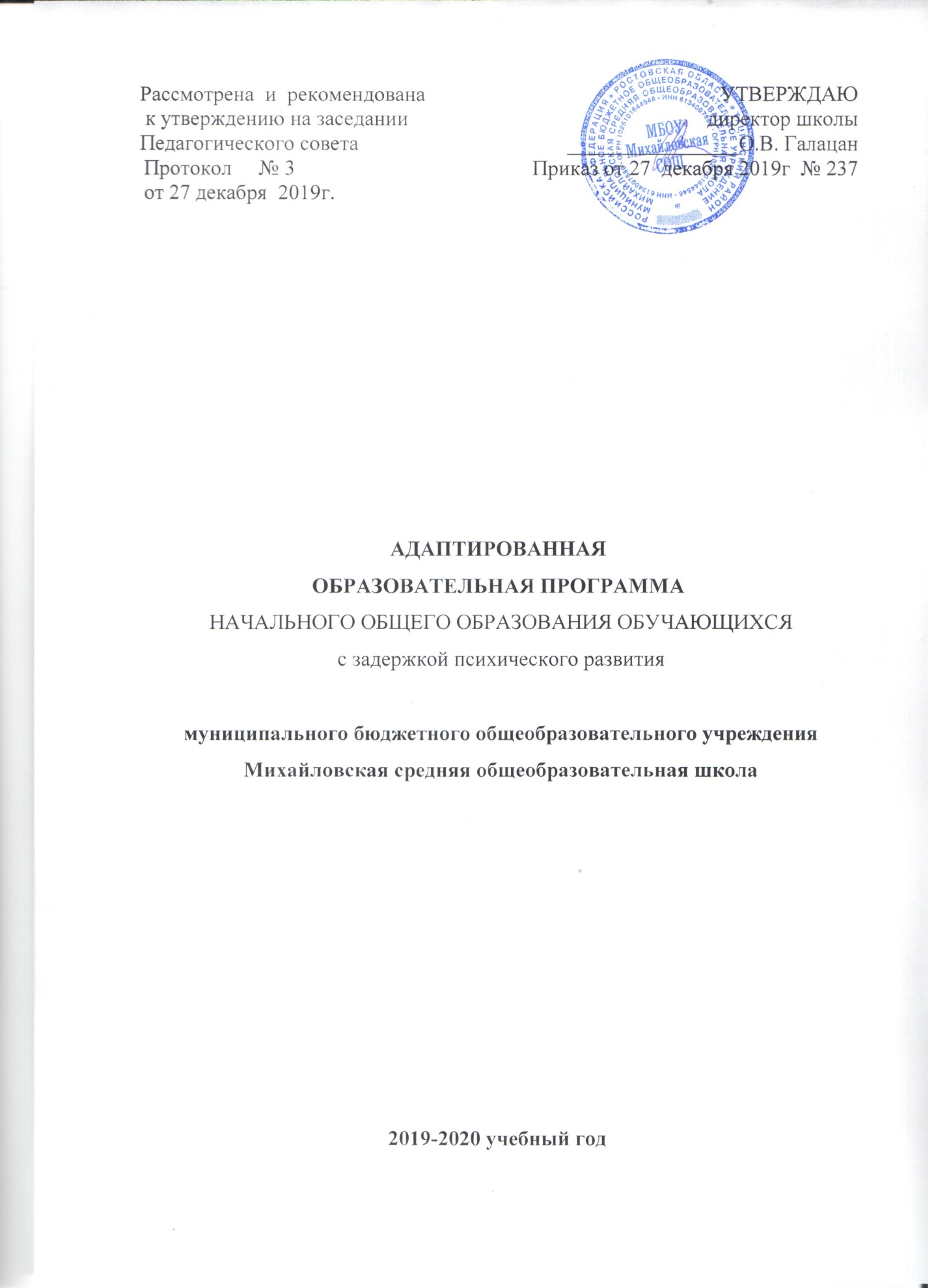 СодержаниеОбщие положения…………………………………………………………………3Целевой раздел………………………………………………………………....81.1 Пояснительная записка……………………………………………………..81.1.1. Планируемые результаты освоения основной образовательной программы начального общего образования……………………………………………………………………….171.2.Формирование универсальных учебных действий (личностные, метапредметные результаты)…………………………………………………….1.2.1. Русский язык……………………………………………………………….291.2.2.	Литературное чтение……………………………………………………………………………..291.2.3.	Иностранный язык (английский)………………………………………....291.2.4.	Математика и информатика………………………………………………301.2.5.	Основы религиозных культур и светской этики	……………………………………………………………………………..311.2.6.	Окружающий мир…………………………………………………………311.2.7.	Изобразительное искусство…………………………………………………………………………321.2.8.	Музыка……………………………………………………………………..321.2.9.Технология	……………………………………………………………..…331.2.10.Физическая культура	…………………………………………………..331.3.	Система оценки достижения планируемых результатов освоения основной образовательной программы…………………………………………342.Содержательный раздел…………………………………………………….482.1.	Основное содержание учебных предметов……………………………482.1.1.	Русский язык……………………………………………………………….482.1.2.	Литературное чтение……………………………………………………562.1.3.	Иностранный язык………………………………………………………612.1.4.	Математика и информатика……………………………………………652.1.5.	Окружающий мир……………………………………………………….672.1.6.	Основы религиозных культур и светской этики	…………………………………………………………………………….732.1.7.	Изобразительное искусство………………………………………………732.1.8.	Музыка……………………………………………………………………782.1.9.	Технология	……………………………………………………………….802.1.10.Физическая культура…………………………………………………..822.2. Программа духовно-нравственного развития……………………………902.3. Программа коррекционной работы……………………………………….1023. Организационный раздел………………………………………………….1143.1 Учебный план……………………………………………………………….1143.2. Организация внеурочной деятельности…………………………………1243.3.Требования к общим условиям реализации адаптированной образовательной программы основного общего образования для учащихся с задержкой психического развития…………………………………………….1283.4. Система  условий реализации адаптированной образовательной программы………………………………………………………………………1303.5. Кадровые условия реализации адаптированной образовательной программы начального общего образования…………………………………1333.5.Учебно-методическое обеспечение реализации основной образовательной программы начального общего образования………………………………..1343.6.Финансовое обеспечение реализации адаптированной образовательной программы основного общего образования обучающихся с задержкой психического развития…………………………………………………………1393.7.Материально-технические условия реализации адаптированной образовательной программы основного общего образования обучающихся с задержкой психического развития…………………………………………….1403.8. Информационно – методические условия реализации  адаптированной образовательной программы основного общего образования обучающихся с задержкой психического развития…………………………………………….143Общие положенияАдаптированная основная общеобразовательная программа (далее – АООП)  начального общего образования (далее - НОО) обучающихся с задержкой психического развития  муниципального бюджетного общеобразовательного учреждения Михайловской средней общеобразовательной школы  определяет содержание и организацию образовательной деятельности обучающихся с задержкой психического развития с учетом образовательных потребностей и запросов участников образовательных отношений.АООП НОО разработана в соответствии со следующими нормативными документами: Законом РФ «Об образовании в Российской Федерации» от 29.12.2012 №273- ФЗ, СанПин 2.4.2.3286-15 «Санитарно-эпидемиологические требования к условиям и организации обучения и воспитания в организациях, осуществляющих образовательную деятельность по адаптированным основным образовательным программам для обучающихся с ОВЗ», утвержденный постановлением Главного государственного санитарного врача Российской Федерации от 10.07.2015 № 26, Федеральным государственным образовательным стандартом начального общего образования обучающихся с ограниченными возможностями здоровья, утвержденный приказом Минобрнауки России от 19 декабря 2014г. №1598.Уставом Школы.АООП НОО  представляет собой систему взаимосвязанных программ, каждая из которых является самостоятельным звеном, обеспечивающим духовно-нравственное, социальное, интеллектуальное и общекультурное личностное направления развития обучающихся начального общего образования. АООП НОО предусматривает создание специальных условий обучения и воспитания, позволяющих учитывать особенности психофизического развития, индивидуальные возможности, обеспечивает коррекцию нарушения развития и социальную адаптацию обучающихся с ограниченными возможностями здоровья (далее – ОВЗ). Разработка адаптированной основной образовательной программы начального общего образования осуществлена самостоятельно с привлечением органов самоуправления (Управляющий совет школы), обеспечивающих государственно ­общественный характер управления образовательной организацией.Содержание адаптированной основной образовательной программы  образовательной организации отражает требования ФГОС НОО и содержит три основных раздела: целевой, содержательный и организационный.Целевой раздел определяет общее назначение, цели, задачи и планируемые результаты реализации основной образовательной программы, конкретизированные в соответствии с требованиями ФГОС НОО и учитывающие региональные, национальные и этнокультурные особенности народов Российской Федерации, а также способы определения достижения этих целей и результатов.Целевой раздел включает: пояснительную записку;планируемые результаты освоения обучающимися основной образовательной программы;систему оценки достижения планируемых результатов освоения основной образовательной программы.Содержательный раздел определяет общее содержание начального общего образования и включает образовательные программы, ориентированные на достижение личностных, предметных и метапредметных результатов, в том числе:программу формирования универсальных учебных действий у обучающихся; программы отдельных учебных предметов, курсов;программу духовно­нравственного развития, воспитания обучающихся;программу формирования экологической культуры, здорового и безопасного образа жизни;программу коррекционной работы.Организационный раздел устанавливает общие рамки организации образовательной деятельности, а также механизм реализации компонентов основной образовательной программы.Организационный раздел включает:учебный план начального общего образования;план внеурочной деятельности;календарный учебный график;систему условий реализации основной образовательной программы в соответствии с требованиями ФГОС НОО.Образовательная организация, реализующая основную образовательную программу начального общего образования, обязана обеспечить ознакомление обучающихся и их родителей (законных представителей) как участников образовательных отношений:с уставом и другими документами, регламентирующими осуществление образовательной деятельности в этой образовательной организации;с их правами и обязанностями в части формирования и реализации основной образовательной программы начального общего образования, установленными законодательством Российской Федерации и уставом образовательной организации.Права и обязанности родителей (законных представителей) обучающихся в части, касающейся участия в формировании и обеспечении освоения всеми детьми основной образовательной программы, могут закрепляться в заключенном между ними и образовательной организацией договоре, отражающем ответственность субъектов образования за конечные результаты освоения основной образовательной программы.Адаптация программы предполагает введение программы коррекционной работы, ориентированной на удовлетворение особых образовательных потребностей обучающихся с ЗПР и поддержку в освоении АООП НОО, требований к результатам освоения программы коррекционной работы и условиям реализации АООП НОО.Адаптированная основная общеобразовательная программа начального общего образования обучающихся с задержкой психическогоразвития определяет содержание образования, ожидаемые результаты и систему контрольно-измерительных результатов.Адаптированная основная общеобразовательная программа начального общего образования направлена на обеспечение равных возможностей получения обучающимися с задержкой психического развития качественного начального общего образования.основу  формирования  АООП НОО  обучающихся с ЗПР положены следующие принципы:принципы  государственной  политики  РФ  в  области  образования(гуманистический характер образования, единство образовательного пространства на территории Российской Федерации, светский характер образования,общедоступность образования, адаптивность системы образования к уровням и особенностям развития и подготовки обучающихся и воспитанников и др.);принцип учета типологических и индивидуальных образовательных потребностей обучающихся;принцип коррекционной направленности образовательного процесса;принцип  развивающей  направленности  образовательного  процесса,ориентирующий его на развитие личности обучающегося и расширение его «зоны ближайшего развития» с учетом особых образовательных потребностей;онтогенетический  принцип;принцип преемственности, предполагающий при проектировании АООП начального общего образования ориентировку на программу основного общего образования, что обеспечивает непрерывность образования обучающихся с задержкой психического развития;принцип целостности содержания образования, поскольку в основу структуры содержания образования положено не понятие предмета, а «образовательной области»;принцип направленности на формирование деятельности, обеспечивает возможность овладения обучающимися с задержкой психического развитиявсеми видами доступной им предметно-практической деятельности, способамиприемами познавательной и учебной деятельности,   и нормативным поведением;принцип переноса усвоенных знаний, умений, и навыков и отношений, сформированных в условиях учебной ситуации, в различные жизненные ситуации, что обеспечит готовность обучающегося к самостоятельной ориентировке и активной деятельности в реальном мире;• принцип сотрудничества с семьей.Целевой разделПояснительная запискаЦель реализации адаптированной основной образовательной программы начального общего образования - обеспечение выполнения требований ФГОС НОО на основе комплексного психолого-педагогического сопровождения обучающихся с ЗПР.Достижение поставленной цели при разработке и реализации образовательной организацией основной образовательной программы начального общего образования предусматривает решение следующих основных задач:формирование общей культуры, обеспечивающей разностороннее развитие личности обучающихся с ЗПР (нравственное, эстетическое, социально-личностное, интеллектуальное, физическое); овладение учебной деятельностью сохранение и укрепление здоровья обучающихся;достижение планируемых результатов освоения АООП НОО обучающимися с ЗПР с учетом их особых образовательных потребностей, а также индивидуальных особенностей и возможностей;создание благоприятных условий для удовлетворения особых образовательных потребностей обучающихся с ЗПР;обеспечение доступности получения начального общего образования;обеспечение преемственности начального общего и основного общего образования;использование в образовательном процессе современных образовательных технологий деятельностного типа;выявление и развитие возможностей и способностей обучающихся с ЗПР, через организацию их общественно полезной деятельности, проведения спортивно - оздоровительной работы, организацию художественного творчества и др. В основе реализации адаптированной основной образовательной программы лежит системно ­ деятельностный подход, который  предполагает:воспитание и развитие качеств личности, отвечающих требованиям информационного общества, инновационной экономики, задачам построения российского гражданского общества на основе принципов толерантности, диалога культур и уважения его многонационального, поликультурного и поликонфессионального состава;переход к стратегии социального проектирования и конструирования на основе разработки содержания и технологий образования, определяющих пути и способы достижения социально желаемого уровня (результата) личностного и познавательного развития обучающихся;ориентацию на достижение цели и основного результата образования  - развитие личности обучающегося на основе освоения универсальных учебных действий, познания и освоения мира;признание решающей роли содержания образования, способов организации образовательной деятельности и учебного сотрудничества в достижении целей личностного и социального развития обучающихся;учет индивидуальных возрастных, психологических и физиологических особенностей обучающихся, роли и значения видов деятельности и форм общения при определении образовательно ­воспитательных целей и путей их достижения;обеспечение преемственности дошкольного, начального общего, основного общего, среднего общего и профессионального образования;разнообразие индивидуальных образовательных траекторий и индивидуального развития каждого обучающегося (в том числе лиц, проявивших выдающиеся способности, и детей с ОВЗ), обеспечивающих рост творческого потенциала, познавательных мотивов, обогащение форм учебного сотрудничества и расширение зоны ближайшего развития.Дифференцированный подход предполагает учет особых образовательных потребностей обучающихся с ОВЗ (ЗПР). Выделяют общие образовательные потребности для всех обучающихся с ОВЗ и особые для обучающихся с ЗПР.К	общим образовательным потребностям разных категорий обучающихся с ОВЗ относятся:•	получение специальной помощи средствами образования сразу же после выявления первичного нарушения развития;•	выделение пропедевтического периода в образовании, обеспечивающего преемственность между дошкольным и школьным этапами;•	получение начального общего образования в условиях образовательных организаций общего или специального типа, адекватного образовательным потребностям обучающегося с ОВЗ;•	обязательность непрерывности коррекционно-развивающего процесса, реализуемого, как через содержание предметных областей, так и в процессе индивидуальной работы;•	психологическое сопровождение, оптимизирующее взаимодействие ребенка с педагогами и соучениками;•	психологическое сопровождение, направленное на установление взаимодействия семьи и образовательной организации;•	постепенное расширение образовательного пространства, выходящего за пределы образовательной организации.Особые образовательные потребности обучающихся с ЗПР:•	адаптация основной общеобразовательной программы начальногообщего образования с учетом необходимости коррекции психофизического развития;•	обеспечение особой пространственной и временной организации образовательной среды с учетом функционального состояния центральной нервной системы (ЦНС) и нейродинамики психических процессов обучающихся с ЗПР (быстрой истощаемости, низкой работоспособности, пониженного общего тонуса и др.);•	комплексное сопровождение, гарантирующее получение необходимого лечения, направленного на улучшение деятельности ЦНС и на коррекцию поведения, а также специальной психокоррекционной помощи, направленной на компенсацию дефицитов эмоционального развития, формирование осознанной саморегуляции познавательной деятельности и поведения;•	организация процесса обучения с учетом специфики усвоения знаний, умений и навыков обучающимися с ЗПР с учетом темпа учебной работы ("пошаговом» предъявлении материала, дозированной помощи взрослого, использовании специальных методов, приемов средств, способствующих как общему развитию обучающегося, так и компенсации индивидуальных недостатков развития);•	учет актуальных и потенциальных познавательных возможностей, обеспечение индивидуального темпа обучения и продвижения в образовательном пространстве для разных категорий обучающихся с ЗПР;•	профилактика и коррекция социокультурной и школьной дезадаптации;•	постоянный (пошаговый) мониторинг результативности образования и сформированности социальной компетенции обучающихся, уровня и динамики психофизического развития;•	обеспечение непрерывного контроля за становлением учебно-познавательной деятельности обучающегося с ЗПР, продолжающегося до достижения уровня, позволяющего справляться с учебными заданиями самостоятельно;•	постоянное стимулирование познавательной активности, побуждение интереса к себе, окружающему предметному и социальному миру;•	постоянная помощь в осмыслении и расширении контекста усваиваемых знаний, в закреплении и совершенствовании освоенных умений;•	специальное обучение «переносу» сформированных знаний и умений в новые ситуации взаимодействия с действительностью;•	постоянная актуализация знаний, умений и одобряемых обществом норм поведения;•	использование преимущественно позитивных средств  стимуляции деятельности и поведения;•	развитие и отработка средств коммуникации, приемов конструктивного общения и взаимодействия (с членами семьи, со сверстниками, с взрослыми), формирование навыков социально одобряемого поведения;•	специальная психокоррекционная помощь, направленная наформирование способности к самостоятельной организации собственной деятельности и осознанию возникающих трудностей, формирование умения.Общая	характеристика	адаптированной 	основнойобщеобразовательной программы начального общего образования обучающихся с задержкой психического развития (7.1)Вариант 7.1 предполагает, что обучающийся с ЗПР получает образование, полностью соответствующее по итоговым достижениям к моменту завершения обучения образованию обучающихся, не имеющих ограничений по возможностям здоровья, в те же сроки обучения (1 – 4 классы)Обязательными условиями реализации АООП НОО обучающихся с ЗПР (7.1) являются психолого-педагогическое сопровождение обучающихся, согласованная работа учителя начальных классов с педагогами, реализующими программу коррекционной работы, содержание которой определяется с учётом особых образовательных потребностей обучающихся на основе рекомендаций ПМПК, ИПР (для детей-инвалидов).АООП НОО обучающихся с ЗПР предполагает обеспечение коррекционной направленности всего образовательного процесса при его особой организации: проведение индивидуальных и групповых коррекционных занятий, особое структурирование содержания обучения на основе усиления внимания к формированию социальной компетенции (7.1).В	процессе всего школьного обучения сохраняется возможность перехода обучающегося с одного варианта программы на другой (основанием для этого является заключение ПМПК). Перевод обучающегося с ЗПР с одного варианта АООП НОО на другой осуществляется на основании комплексной оценки личностных,  метапредметных и предметных результатов по рекомендации ПМПК и с согласия родителей (законных представителей).При возникновении трудностей в освоении обучающимся с ЗПР содержания АООП НОО специалисты, осуществляющие его психолого-педагогическое сопровождение, должны оперативно дополнить структуру Программы коррекционной работы соответствующим направлением работы.В	случае появления стойких затруднений в ходе обучения и/или взаимодействия со сверстниками обучающийся с ЗПР направляется на комплексное обследование в ПМПК с целью выработки рекомендаций родителям и специалистам по его дальнейшему обучению и необходимости перевода на обучение по индивидуальному учебному плану с учетом его особенностей и образовательных потребностей.Психолого-педагогическая	характеристика	обучающихся	сзадержкой психического развитияАООП НОО (вариант 7.1)  адресована обучающимся с ЗПР, достигшим к моменту поступления в школу уровня психофизического развития близкого возрастной норме, но отмечаются трудности произвольной саморегуляции, проявляющейся в условиях деятельности и организованного поведения, и признаки общей социально-эмоциональной незрелости. Кроме того, у данной категории обучающихся могут отмечаться признаки легкой органической недостаточности центральной нервной системы (ЦНС), выражающиеся в повышенной психической истощаемости с сопутствующим снижением умственной работоспособности и устойчивости к интеллектуальным и эмоциональным нагрузкам. У обучающихся могут отмечаться типичные, вразной степени выраженные, дисфункции в сферах пространственных представлений, зрительно-моторной координации, фонетико-фонематического развития, нейродинамики и др. Но при этом наблюдается устойчивость форм адаптивного поведения.Обучающиеся с задержкой психического развития — это дети, имеющие недостатки в психологическом развитии, подтвержденные городской психолого-медико-педагогической комиссией и препятствующие получению образования без создания специальных условий.Особые образовательные потребности обучающихся с ЗПРОсобые образовательные потребности различаются у обучающихся с ОВЗ разных категорий, поскольку задаются спецификой нарушения психического развития, определяют особую логику построения учебного процесса и находят своё отражение в структуре и содержании образования. Наряду с этим современные научные представления об особенностях психофизического развития разных групп обучающихся позволяют выделить образовательные потребности, как общие для всех обучающихся с ОВЗ, так и специфические.К	общим потребностям относятся:получение специальной помощи средствами образования сразу же после выявления первичного нарушения развития;выделение пропедевтического периода в образовании, обеспечивающего преемственность между дошкольным и школьным этапами;получение начального общего образования в условиях образовательных организаций общего или специального типа, адекватного образовательным потребностям обучающегося с ОВЗ;обязательность непрерывности коррекционно-развивающего процесса, реализуемого, как через содержание предметных областей, так и в процессе индивидуальной работы;психологическое сопровождение, оптимизирующее взаимодействие ребенка с педагогами и соучениками;психологическое сопровождение, направленное на установление взаимодействия семьи и образовательной организации;постепенное расширение образовательного пространства, выходящего за пределы образовательной организации.Для обучающихся с ЗПР, осваивающих АООП НОО(вариант7.1), характерны следующие специфические образовательные потребности:адаптация основной общеобразовательной программы начального общего образования с учетом необходимости коррекции психофизического развития;обеспечение особой пространственной и временной организации образовательной среды с учетом функционального состояния центральной нервной системы (ЦНС) и нейродинамики психических процессов обучающихся с ЗПР (быстрой истощаемости, низкой работоспособности, пониженного общего тонуса и др.);комплексное сопровождение, гарантирующее получение необходимого лечения, направленного на улучшение деятельности ЦНС и на коррекцию поведения, а также специальной психокоррекционной помощи, направленной на компенсацию дефицитов эмоционального развития, формирование осознанной саморегуляции познавательной деятельности и поведения;организация процесса обучения с учетом специфики усвоения знаний, умений и навыков обучающимися с ЗПР с учетом темпа учебной работы («пошаговом» предъявлении материала, дозированной помощи взрослого, использовании специальных методов, приемов и средств, способствующих как общему развитию обучающегося, так и компенсации индивидуальных недостатков развития);учет актуальных и потенциальных познавательных возможностей, обеспечение индивидуального темпа обучения и продвижения в образовательном пространстве для разных категорий обучающихся с ЗПР;профилактика и коррекция социокультурной и школьной дезадаптации;постоянный (пошаговый) мониторинг результативности образования и сформированности социальной компетенции обучающихся, уровня и динамики психофизического развития;обеспечение непрерывного контроля за становлением учебно-познавательной деятельности обучающегося с ЗПР, продолжающегося до достижения уровня, позволяющего справляться с учебными заданиями самостоятельно;постоянное стимулирование познавательной активности, побуждение интереса к себе, окружающему предметному и социальному миру;постоянная помощь в осмыслении и расширении контекста усваиваемых знаний, в закреплении и совершенствовании освоенных умений;специальное обучение «переносу» сформированных знаний и умений в новые ситуации взаимодействия с действительностью;постоянная актуализация знаний, умений и одобряемых обществом норм поведения;использование преимущественно позитивных средств  стимуляции деятельности и поведения;развитие и отработка средств коммуникации, приемов конструктивного общения и взаимодействия (с членами семьи, со сверстниками, с взрослыми), формирование навыков социально одобряемого поведения;специальная психокоррекционная помощь, направленная на формирование способности к самостоятельной организации собственной деятельности и осознанию возникающих трудностей, формирование умения запрашивать и использовать помощь взрослого;обеспечение взаимодействия семьи и образовательной организации (сотрудничество с родителями, активизация ресурсов семьи для формирования социально активной позиции, нравственных и общекультурных ценностей).Только   	удовлетворяя	особые	образовательные  	потребностиобучающегося с ЗПР, можно открыть ему путь к получению качественного образования.1.2. Планируемые результаты освоения обучающимися с задержкой психического развития АООП НООСтруктура и содержание планируемых результатов освоения АООП НОО отражают требования ФГОС НОО обучающихся с ОВЗ, передают специфику образовательного процесса (в частности, специфику целей изучения отдельных учебных предметов и курсов коррекционно-развивающей области), соответствуют возрастным возможностям и особым образовательным потребностям обучающихся с ЗПР.Результаты освоения обучающимися с ЗПР АООП НОО оцениваются как итоговые на момент завершения начального общего образования.Самым общим результатом освоения АООП НОО обучающихся с ЗПР должно стать полноценное начальное общее образование, развитие социальных (жизненных) компетенций, сформированные в соответствии с требованиями к результатам освоения АООП НОО личностные, метапредметные и предметные результаты.Освоение АООП НОО (вариант 7.1) обеспечивает достижение обучающимися с ЗПР трех видов результатов: личностных, метапредметныхи	предметных.Личностные результаты освоения АООП НОО обучающимися с ЗПР включают индивидуально-личностные качества и социальные (жизненные) компетенции, социально значимые ценностные установки, необходимые для достижения основной цели современного образования ― введения обучающихся с ЗПР в культуру, овладение ими социо-культурным опытом.С	учетом индивидуальных возможностей и особых образовательных потребностей обучающихся с ЗПР личностные результаты освоения АООП НОО должны отражать:1)	осознание себя как гражданина России, формирование чувства гордости за свою Родину, российский народ и историю России, осознание своей этнической и национальной принадлежности;2)	формирование целостного, социально ориентированного взгляда на мир в его органичном единстве природной и социальной частей;3)	формирование уважительного отношения к иному мнению, истории и культуре других народов;4)	овладение начальными навыками адаптации в динамично изменяющемся и развивающемся мире;5)	принятие и освоение социальной роли обучающегося, формирование и развитие социально значимых мотивов учебной деятельности;6)	способность к осмыслению социального окружения, своего места в нем, принятие соответствующих возрасту ценностей и социальных ролей;7)	формирование эстетических потребностей, ценностей и чувств;8)	развитие  этических  чувств,  доброжелательности  и  эмоционально-нравственной отзывчивости, понимания и сопереживания чувствам других людей;9)	развитие навыков сотрудничества со взрослыми и сверстниками в разных социальных ситуациях;10)	формирование  установки  на  безопасный,  здоровый  образ  жизни,наличие мотивации к творческому труду, работе на результат, бережному отношению к материальным и духовным ценностям11)	развитие адекватных представлений о собственных возможностях, о насущно необходимом жизнеобеспечении;12)	овладение социально-бытовыми умениями, используемыми в повседневной жизни;13)	владение навыками коммуникации и принятыми ритуалами социального взаимодействия, в том числе с использованием информационных технологий;14)	способность к осмыслению и дифференциации картины мира, ее временно-пространственной организации.Метапредметные результаты освоения АООП НОО включают освоенные обучающимися универсальные учебные действия (познавательные, регулятивные и коммуникативные), обеспечивающие овладение ключевыми компетенциями (составляющими основу умения учиться) и межпредметными знаниями, а также способность решать учебные и жизненные задачи и готовность к овладению в дальнейшем АООП основного общего образования.С	учетом индивидуальных возможностей и особых образовательных потребностей обучающихся с ЗПР метапредметные результаты освоения АООП НОО должны отражать:1)	овладение способностью принимать и сохранять цели и задачи решения типовых учебных и практических задач, коллективного поиска средств их осуществления;2)	формирование умения планировать, контролировать и оценивать учебные действия в соответствии с поставленной задачей и условиями ее реализации; определять наиболее эффективные способы достижения результата;3)	формирование умения понимать причины успеха/неуспеха учебной деятельности и способности конструктивно действовать даже в ситуациях неуспеха;4)	использование речевых средств и средств информационных и коммуникационных технологий (далее - ИКТ) для решения коммуникативных и познавательных задач;5)	овладение навыками смыслового чтения доступных по содержанию и объему художественных текстов и научно-популярных статей в соответствии с целями и задачами; осознанно строить речевое высказывание в соответствии с задачами коммуникации и составлять тексты в устной и письменной формах;6)	овладение  логическими  действиями  сравнения,  анализа,  синтеза,обобщения, классификации по родовидовым признакам, установления аналогий и	причинно-следственных связей, построения рассуждений, отнесения к известным понятиям на уровне, соответствующем индивидуальным возможностям;7)	готовность слушать собеседника и вести диалог; готовность признавать возможность существования различных точек зрения и права каждого иметь свою; излагать свое мнение и аргументировать свою точку зрения и оценку событий;8)	определение общей цели и путей ее достижения; умение договариваться о распределении функций и ролей в совместной деятельности; осуществлять взаимный контроль в совместной деятельности, адекватно оценивать собственное поведение и поведение окружающих;9)	готовность конструктивно разрешать конфликты посредством учета интересов сторон и сотрудничества;10)	овладение начальными сведениями о сущности и особенностях объектов, процессов и явлений действительности (природных, социальных,культурных, технических и др.) в соответствии с содержанием конкретного учебного предмета;11)	овладение некоторыми базовыми предметными и метапредметными понятиями, отражающими доступные существенные связи и отношения между объектами и процессами.Предметные результаты освоения АООП НОО с учетом специфики содержания предметных областей включают освоенные обучающимися знания и	умения, специфичные для каждой предметной области, готовность их применения.С	учетом индивидуальных возможностей и особых образовательных потребностей обучающихся с ЗПР предметные результаты должны отражать:1.2.1. Формирование универсальных учебных действийрезультате изучения всех без исключения предметов на ступени начального общего образования у выпускников будут сформированы личностные, регулятивные, познавательные и коммуникативные универсальные учебные действия как основа умения учиться.В сфере личностных универсальных учебных действий будут сформированывнутренняя позиция обучающегося, адекватная мотивация учебной деятельности, включая учебные и познавательные мотивы, ориентация на моральные нормы и их выполнение.В сфере регулятивных универсальных учебных действий выпускники овладеютвсеми типами учебных действий, направленных на организацию своей работы в образовательном учреждении и вне его, включая способность принимать и сохранять учебную цель изадачу, планировать её реализацию (в том числе во внутреннем плане), контролировать и оценивать свои действия, вносить соответствующие коррективы в их выполнение.В сфере познавательных универсальных учебных действий выпускники научатсявоспринимать и анализировать сообщения и важнейшие их компоненты - тексты, использовать знаково-символические средства, в том числе овладеют действием моделирования, а также широким спектром логических действий и операций, включая общие приёмы решения задач.	В сфере коммуникативных универсальных учебных действий выпускники приобретут умения учитывать позицию собеседника (партнёра), организовывать и осуществлять сотрудничество и кооперацию с учителем и сверстниками, адекватно воспринимать и передавать информацию, отображать предметное содержание и условия деятельности в сообщениях, важнейшими компонентами которых являются тексты.Личностные универсальные учебные действия	У выпускника будут сформированы:внутренняя позиция школьника на уровне положительного отношения к школе, ориентации на содержательные моменты школьной действительности и принятия образца «хорошего ученика»;широкая мотивационная основа учебной деятельности, включающая социальные, учебно-познавательные и внешние мотивы;учебно-познавательный интерес к новому учебному материалу и способам решения новой задачи;ориентация на понимание причин успеха в учебной деятельности, в том числе на самоанализ и самоконтроль результата, на анализ соответствия результатов требованиям конкретной задачи, на понимание предложений и оценок учителей, товарищей, родителей и других людей;способность к самооценке на основе критериев успешности учебной деятельности;основы гражданской идентичности личности в форме осознания «Я» как гражданина России, любящего свою малую родину,народ и историю,осознающего ответственность за судьбу России.чувства сопричастности и гордости за свою Родину, народ и историю, осознание ответственности человека за общее благополучие, осознание своей этнической принадлежности;ориентация в нравственном содержании и смысле как собственных поступков, так и поступков окружающих людей;знание основных моральных норм и ориентация на их выполнение, дифференциация моральных и конвенциональных норм;развитие этических чувств - стыда, вины, совести как регуляторов морального поведения;эмпатия как понимание чувств  других людей и сопереживание им;установка на здоровый образ жизни;основы экологической культуры: принятие ценности природного мира, готовность следовать в своей деятельности нормам природоохранного, нерасточительного, здоровьесберегающего поведения;формирование чувства прекрасного и эстетические чувства на основе знакомства с мировой и отечественной художественной литературой, в том числе литературой родного края, творчеством писателей, художников и музыкантов Ростовской области.Выпускник получит возможность для формирования:внутренней позиции обучающегося на уровне положительного отношения к образовательному учреждению, понимания необходимости учения, выраженного в преобладании учебно-познавательных мотивов и предпочтении социального способа оценки знаний;выраженной устойчивой учебно-познавательной мотивации учения;устойчивого учебно-познавательного интереса к новым общим способам решения задач;адекватного понимания причин успешности/не успешности учебной деятельностиположительной адекватной дифференцированной самооценки на основе критерия успешности реализации социальной роли «хорошего ученика»;компетентности в реализации основ гражданской идентичности в поступках и деятельности;морального сознания на конвенциональном уровне, способности к решению моральных дилемм на основе учёта позиций партнёров в общении, ориентации на их мотивы и чувства, устойчивое следование в поведении моральным нормам и этическим требованиям;установки на здоровый образ жизни и реализации её в реальном поведении и поступках;осознанных устойчивых эстетических предпочтений и ориентации на искусство как значимую сферу человеческой жизни;эмпатии как осознанного понимания чувств  других людей и сопереживания им, выражающихся в поступках, направленных на помощь и обеспечение благополучия.Регулятивные универсальные учебные действияВыпускник научится:принимать и сохранять учебную задачу;учитывать выделенные учителем ориентиры действия в новом учебном материале в сотрудничестве с учителем;планировать свои действия в соответствии с поставленной задачей и условиями её реализации, в том числе во внутреннем плане;учитывать установленные правила в планировании и контроле способа решения;осуществлять итоговый и пошаговый контроль по результату (в случае работы в интерактивной среде пользоваться реакцией среды решения задачи);оценивать правильность выполнения действия на уровне адекватной ретроспективной оценки соответствия результатов требованиям данной задачи и задачной области;адекватно воспринимать предложения и оценку учителей, товарищей, родителей и других людей;различать способ и результат действия;вносить необходимые коррективы в действие после его завершения на основе его оценки и учёта характера сделанных ошибок, использовать предложения и оценки для создания нового, более совершенного результата, использовать запись (фиксацию) в цифровой форме хода и результатов решения задачи, собственной звучащей речи на русском, родном и иностранном языках;выполнять учебные действия в материализованной, гипермедийной, громко-речевой и умственной форме.Выпускник получит возможность научиться:в сотрудничестве с учителем ставить новые учебные задачи;преобразовывать практическую задачу в познавательную;проявлять познавательную инициативу в учебном сотрудничестве;самостоятельно учитывать выделенные учителем ориентиры действия в новом учебном материале;осуществлять констатирующий и предвосхищающий контроль по результату и по способу действия, актуальный контроль на уровне произвольного внимания;самостоятельно адекватно оценивать правильность выполнения действия и вносить необходимые коррективы в исполнении  как по ходу его реализации, так и в конце действия.Познавательные универсальные учебные действияВыпускник научится:осуществлять поиск необходимой информации для выполнения учебных заданий с использованием учебной литературы, энциклопедий, справочников (включая электронные, цифровые), в открытом информационном пространстве, в том числе контролируемом пространстве Интернета;осуществлять запись (фиксацию) выборочной информации об окружающем мире и о себе самом, в том числе с помощью инструментов ИКТ;использовать знаково-символические средства, в том числе модели (включая виртуальные) и схемы (включая концептуальные) для решения задач;строить сообщения в устной и письменной форме;ориентироваться на разнообразие способов решения задач;основам смыслового восприятия художественных и познавательных текстов, выделять существенную информацию из сообщений разных видов (в первую очередь текстов);осуществлять анализ объектов с выделением существенных и несущественных признаков;осуществлять синтез как составление целого из частей;проводить сравнение, классификацию по заданным критериям;устанавливать причинно-следственные связи в изучаемом круге явлений;строить рассуждения в форме связи простых суждений об объекте, его строении, свойствах и связях;обобщать, т. е. осуществлять генерализацию и выведение общности для целого ряда или класса единичных объектов на основе выделения сущностной связи;осуществлять подведение под понятие на основе распознавания объектов, выделения существенных признаков и их синтеза;устанавливать аналогии;владеть рядом общих приёмов решения задач.Выпускник получит возможность научиться:осуществлять расширенный поиск информации с использованием ресурсов библиотек и сети Интернет;записывать, фиксировать информацию об окружающем мире с помощью инструментов ИКТ;создавать и преобразовывать модели и схемы для решения задач;осознанно и произвольно строить сообщения в устной и письменной форме.Коммуникативные универсальные учебные действия Выпускник научится:адекватно использовать коммуникативные, прежде всего речевые, средства для решения различных коммуникативных задач, строить монологическое высказывание (в том числе сопровождая его аудиовизуальной поддержкой), владеть диалогической формой коммуникации, используя в том числе средства и инструменты ИКТ и дистанционного общения;допускать возможность существования у людей различных точек зрения, в том числе не совпадающих с его собственной, и ориентироваться на позицию партнёра в общении и взаимодействии;учитывать разные мнения и стремиться к координации различных позиций в сотрудничестве;формулировать собственное мнение и позицию;договариваться и приходить к общему решению в совместной деятельности, в том числе в ситуации столкновения интересов;строить понятные для партнёра высказывания, учитывающие, что партнёр знает и видит, а что нет;задавать вопросы;использовать речь для регуляции своего действия;адекватно использовать речевые средства для решения различных коммуникативных задач, строить монологическое высказывание, владеть диалогической формой речи.Выпускник получит возможность научиться:учитывать и координировать в сотрудничестве позиции других людей, отличные от собственной;учитывать разные мнения и интересы и обосновывать собственную позицию;понимать относительность мнений и подходов к решению проблемы;аргументировать свою позицию и координировать её с позициями партнёров в сотрудничестве при выработке общего решения в совместной деятельности;продуктивно содействовать разрешению конфликтов на основе учёта интересов и позиций всех участников;с учётом целей коммуникации достаточно точно, последовательно и полно передавать партнёру необходимую информацию как ориентир для построения действия;задавать вопросы, необходимые для организации собственной деятельности и сотрудничества с партнёром;осуществлять взаимный контроль и оказывать в сотрудничестве необходимую взаимопомощь;адекватно использовать речь для планирования и регуляции своей деятельности;адекватно использовать речевые средства для эффективного решения разнообразных коммуникативных задач.Филология1.2.1. Русский языкформирование первоначальных представлений о единстве и многообразии языкового и культурного пространства России, о языке как основе национального самосознания;формирование интереса к изучению русского языка;овладение первоначальными представлениями о правилах речевого этикета;овладение основами грамотного письма;овладение  обучающимися  коммуникативно-речевыми  умениями,необходимыми для совершенствования их речевой практики;формирование позитивного отношения к правильной устной и письменной речи как показателям общей культуры и гражданской позиции человека;использование знаний в области русского языка и сформированных грамматико-орфографических умений для решения практических задач.1.2.2. Литературное чтениепонимание литературы как явления национальной и мировой культуры, средства сохранения и передачи нравственных ценностей и традиций;осознание значимости чтения для личного развития; формирование представлений о мире, российской истории и культуре, первоначальных этических представлений, понятий о добре и зле, нравственности; успешности обучения по всем учебным предметам;осознанное, правильное, плавное чтение вслух целыми словами с использованием некоторых средств устной выразительности речи;понимание роли чтения, использование разных видов чтения;формирование умения осознанно воспринимать и оценивать содержание текстов, участие в обсуждении прочитанных произведений, умение высказывать  отношение к поступкам героев, оценивать поступки героев и мотивы поступков с учетом принятых в обществе норм и правил;достижение необходимого для продолжения образования уровня читательской компетентности, общего речевого развития, т.е. овладение техникой чтения вслух и про себя, элементарными приемами интерпретации,анализа и преобразования художественных, научно-популярных и учебных текстов;формирование потребности в систематическом чтении;выбор с помощью взрослого интересующей литературы.1.2.3. Иностранный языкприобретение начальных элементарных навыков восприятияустной и письменной речи на иностранном языке на основе своих речевых возможностей и потребностей;освоение начальных лингвистических представлений, необходимых для восприятия на элементарном уровне устной и письменной речи на иностранном языке;сформированность основ дружелюбного отношения и толерантности к носителям другого языка на основе знакомства с жизнью своих сверстников в других странах, с детским фольклором и доступными образцами детской художественной литературы.1.2.4. Математика и информатикаиспользование начальных математических знаний о числах,мерах, величинах и геометрических фигурах для описания и объяснения окружающих предметов, процессов, явлений, а также оценки их количественных и пространственных отношений;приобретение начального опыта применения математических знаний для решения учебно-познавательных и учебно-практических задач;умение выполнять устно и письменно арифметические действия с числами и числовыми выражениями, решать текстовые задачи, умение действовать в соответствии с алгоритмом и, исследовать, распознавать и изображать геометрические фигуры.1.2.5. Окружающий мир:1)	сформированность уважительного отношения к России, родному краю,своей семье, истории, культуре, природе нашей страны, её современной жизни;2)	расширение, углубление и систематизация знаний о предметах и явлениях окружающего мира, осознание целостности окружающего мира,освоение основ экологической грамотности, элементарных правил нравственного поведения в мире природы и людей, норм здоровьесберегающего поведения в природной и социальной среде;3)	усвоение простейших взаимосвязей и взаимозависимостей между миром живой и неживой природы, между деятельностью человека и происходящими изменениями в окружающей среде;4)	развитие навыков устанавливать и выявлять причинно-следственные связи в окружающем мире, умение прогнозировать простые последствия собственных действий и действий, совершаемых другими людьми.1.2.6. Основы религиозных культур и светской этики:1)	знакомство с основными нормами светской и религиозной морали,понимание их значения в выстраивании конструктивных отношений в семье и обществе;2)	понимание значения нравственности, веры и религии в жизни человекаи	общества;3)	формирование первоначальных представлений о светской этике, о традиционных религиях, их роли в культуре, истории и современности России;4)	осознание ценности человеческой жизни.Искусство1.2.7. Изобразительное искусство:сформированность первоначальных представлений о ролиизобразительного искусства в жизни человека, его роли в духовно-нравственном развитии человека;развитие эстетических чувств, умения видеть и понимать красивое,дифференцировать красивое от «некрасивого», высказывать оценочные суждения о произведениях искусства; воспитание активного эмоционально-эстетического отношения к произведениям искусства;овладение  элементарными  практическими  умениями  и  навыками  вразличных видах художественной деятельности (изобразительного, декоративно-прикладного и народного искусства, скульптуры, дизайна и др.);умение воспринимать и выделять в окружающем мире (как в природном, так и в социальном) эстетически привлекательные объекты,выражать по отношению к ним собственное эмоционально-оценочное отношение;овладение практическими умениями самовыражения средствами изобразительного искусства.1.2.8. Музыкаформирование первоначальных представлений о роли музыки в жизни человека, ее роли в духовно-нравственном развитии человека;формирование элементов музыкальной культуры, интереса к музыкальному искусству и музыкальной деятельности, формирование элементарных эстетических суждений;развитие эмоционального осознанного восприятия музыки, как в процессе активной музыкальной деятельности, так и во время слушания музыкальных произведений;формирование эстетических чувств в процессе слушания музыкальных произведений различных жанров;использование музыкальных образов при создании театрализованных и музыкально-пластических композиций, исполнении вокально-хоровых произведений, в импровизации.1.2.9.Технология1) 	формирование навыков самообслуживания, овладение некоторыми технологическими приемами ручной обработки материалов, усвоение правил техники безопасности;2)	формирование  умений  работать  с  разными  видами  материалов(бумагой, тканями, пластилином, природным материалом и т.д.); выбирать способы их обработки в зависимости от их свойств;3)	формирование организационных трудовых умений (правильно располагать материалы и инструменты на рабочем месте, выполнять правила безопасной работы и санитарно-гигиенические требования и т.д.);4)	приобретение первоначальных навыков совместной продуктивной деятельности, сотрудничества, взаимопомощи, планирования и организации;5)	использование приобретенных знаний и умений для решения практических задач.1.2.10.Физическая культура1)	формирование первоначальных представлений о значении физической культуры для укрепления здоровья человека, физического развития, повышения работоспособности;2)	овладение умениями организовывать здоровьесберегающую жизнедеятельность (режим дня, утренняя зарядка, оздоровительные мероприятия, подвижные игры и т. д.);3)	формирование  умения  следить  за  своим  физическим  состоянием,величиной физических нагрузок.Планируемые результаты освоения обучающимися с ЗПР АООП НОО дополняются результатами освоения программы коррекционной работы.1.3. Система оценки достижения обучающимися с задержкой психического развития планируемых результатов освоения АООП НООСистема оценки достижения обучающимися с ЗПР планируемых результатов освоения АООП НОО предполагает комплексный подход к оценке результатов образования, позволяющий вести оценку достижения обучающимися всех трех групп результатов образования: личностных, метапредметных и предметных.Оценка результатов освоения обучающимися с ЗПР АООП НОО (кроме программы коррекционной работы) осуществляется в соответствии с требованиями ФГОС НОО.Общий подход к оценке знаний и умений, составляющих академический компонент адаптированной основной общеобразовательной программы (7.1), в целом сохраняем в традиционном виде (См. ООП НОО).Области школьной оценки можно классифицировать следующим образом:‒	индивидуальные результаты учащихся - в сфере развития у них знаний, умений и навыков, выявляются в ходе психолого-педагогического мониторинга;‒	предметные	результаты -	результаты,	 полученные	в процессе оценивания учителями школы  на предметном уровне;‒	внутришкольные	результаты 	- результаты,	 полученные	в ходе административного контроля, итоговой аттестации учащихся;‒	внешкольные  результаты  -  результаты  конкурсов,  соревнований, специальных олимпиад, фестивалей и т.п.;‒	результаты, полученные в ходе независимой внешней оценки.Система оценивания результатов образовательной деятельности охватывает все предметы.Предметные результаты обучающихся с ЗПР характеризуют достижения обучающихся в усвоении знаний и умений, способность их применять в практической деятельности.Оценка этой группы результатов начинается со 2-го класса, т. е. в тот период, когда у обучающихся уже будут сформированы некоторые начальные навыки чтения, письма и счета. Кроме того, сама учебная деятельность будет привычной для обучающихся, и они смогут ее организовывать под руководством учителя.Во время обучения в 1 классе (вариант 7.1) целесообразно всячески поощрять и стимулировать работу обучающихся, используя только качественную оценку. При этом не является принципиально важным, насколько обучающийся с ЗПР продвигается в освоении того или иного учебного предмета. На этом этапе обучения центральным результатом является появление значимых предпосылок учебной деятельности, одной из которых является способность ее осуществления не только под прямым и непосредственным руководством и контролем учителя, но и с определенной долей самостоятельности во взаимодействии с учителем и одноклассниками. В	целом оценка достижения обучающимися с ЗПР предметных результатов базируется на принципах индивидуального и дифференцированного подходов. Усвоенные обучающимися даже незначительные по объему и элементарные по содержанию знания и умения должны выполнять коррекционно-развивающую функцию, поскольку они играют определенную роль в становлении личности обучающегося и овладении им социальным опытом.Оценка достижения обучающимися предметных результатов ведётся как в ходе текущего и промежуточного оценивания, так и в ходе выполнения итоговых проверочных работ. В процессе оценки достижения планируемых личностных, метапредметных и предметных результатов должны использоваться разнообразные методы и формы, взаимно дополняющие друг друга (стандартизированные письменные и устные работы, проекты, практические работы, творческие работы, самоанализ и самооценка, наблюдения и др.).Общий подход к оценке знаний и умений,  составляющих предметные результаты освоения АООП НОО в целом сохраняется в его традиционном виде. При этом обучающийся с ЗПР имеет право на прохождение текущей, промежуточной и государственной итоговой аттестации в иных формах, что может потребовать внесения изменений в их процедуру в соответствии с особыми образовательными потребностями обучающихся с ЗПР и связанными с ними объективными трудностями. Текущая, промежуточная и итоговая аттестация при получении начального общего образования должна проводиться с	учетом возможных специфических трудностей ребенка с ЗПР в овладении письмом, чтением или счетом, что не должно являться основанием для смены варианта АООП НОО обучающихся с ЗПР. Вывод об успешности овладения содержанием образовательной программы должен делаться на основании положительной индивидуальной динамики.Обучающиеся, не ликвидировавшие в установленные сроки академической задолженности с момента её образования, по усмотрению их родителей (законных представителей) оставляются на повторное обучение, переводятся на обучение по другому варианту АООП НОО в соответствии с рекомендациями ПМПК, либо на обучение по индивидуальному учебному плану.Специальные условия проведения оценочных процедур обучающихся с ЗПР включают:• особую форму организации аттестации (в малой группе, индивидуальную) с учетом особых образовательных потребностей и индивидуальных особенностей обучающихся с ЗПР;•	привычную обстановку в классе (присутствие своего учителя, наличие привычных для обучающихся мнестических опор: наглядных схем, шаблонов общего хода выполнения заданий);•	присутствие в начале работы этапа общей организации деятельности;•	адаптирование инструкции с учетом особых образовательных потребностей и индивидуальных трудностей обучающихся с ЗПР:1)	упрощение формулировок по грамматическому и семантическому оформлению;2)	упрощение многозвеньевой инструкции посредством деления ее на короткие смысловые единицы, задающие поэтапность (пошаговость)выполнения задания;3)	в дополнение к письменной инструкции к заданию, при необходимости, она дополнительно прочитывается педагогом вслух в медленном темпе с четкими смысловыми акцентами;4)  при необходимости адаптирование текста задания с учетом особых образовательных потребностей и индивидуальных трудностей обучающихся с ЗПР (более крупный шрифт, четкое отграничение одного задания от другого; упрощение формулировок задания по грамматическому и семантическому оформлению и др.);5) при  необходимости  предоставление  дифференцированной  помощи: стимулирующей	(одобрение,	эмоциональная	поддержка),организующей  (привлечение внимания, концентрирование на выполнении работы, напоминание о	необходимости самопроверки), направляющей (повторение и разъяснение инструкции к заданию);6)	увеличение времени на выполнение заданий;7)	возможность организации короткого перерыва (10-15 мин) при нарастании в поведении ребенка проявлений утомления, истощения;8)	недопустимыми  являются  негативные  реакции  со  стороны  педагога,создание ситуаций, приводящих к эмоциональному травмированию ребенка.Таким образом, условия проведения оценочных процедур:1.	Малая группа или индивидуально.2.	Наличие опор.3.	Этап общей организации.4.	Упрощение инструкции (пошаговость заданий).5.	Прочтение письменной инструкции учителем.6.	Адаптированный текст.7.	Упрощение формулировок.8.	Одобрение, напоминание о проверке, повторение и разъяснение.9.	Увеличение времени на выполнение заданий.10.	Перерыв (10 – 15 минут) при переутомлении.Система оценки достижения обучающимися с ЗПР личностных и метапредметных результатов соответствует ООП НОО (с учётом психофизических особенностей детей с ЗПР: личностные результаты включают овладение обучающимися социальными (жизненными) компетенциями, необходимыми для решения практико-ориентированных задач и	обеспечивающими формирование и развитие социальных отношений обучающихся в различных средах).Оценка достижения обучающимися с задержкой психического развития планируемых результатов освоения программы коррекционной работы . Оценка результатов освоения обучающимися с ЗПР программы коррекционной работы, составляющей неотъемлемую часть АООП НОО, осуществляется в полном соответствии с требованиями ФГОС НОО обучающихся с ОВЗ . При определении подходов к осуществлению оценки результатов освоения обучающимися с ЗПР программы коррекционной работы целесообразно опираться на следующие принципы:1)	дифференциации оценки достижений с учетом типологических и индивидуальных особенностей развития и особых образовательных потребностей обучающихся с ЗПР;2)	динамичности оценки достижений, предполагающей изучение изменений психического и социального развития, индивидуальных способностей и возможностей обучающихся с ЗПР;3)	единства параметров, критериев и инструментария оценки достижений в	освоении содержания АООП НОО, что сможет обеспечить объективность оценки.Эти принципы, отражая основные закономерности целостного процесса образования обучающихся с ЗПР, самым тесным образом взаимосвязаны и касаются одновременно разных сторон процесса осуществления оценки результатов освоения программы коррекционной работы.Основным объектом оценки достижений планируемых результатов освоения обучающимися с ЗПР программы коррекционной работы, выступает наличие положительной динамики обучающихся в интегративных показателях, отражающих успешность достижения образовательных достижений и преодоления отклонений развития.Оценка результатов освоения обучающимися с ЗПР программы коррекционной работы осуществляется с помощью мониторинговых процедур. Мониторинг, обладая такими характеристиками, как непрерывность, диагностичность , научность, информативность, наличие обратной связи, позволяет осуществить не только оценку достижений планируемых результатов освоения обучающимися программы коррекционной работы, но и вносить (в случае необходимости) коррективы в ее содержание и организацию. В целях оценки результатов освоения обучающимися с ЗПР программы коррекционной работы используется три формы мониторинга: стартовую, текущую и финишную диагностику.Стартовая диагностика позволяет наряду с выявлением индивидуальных особых образовательных потребностей и возможностей обучающихся, выявить исходный уровень развития интегративных показателей, свидетельствующий о степени влияния нарушений развития на учебно-познавательную деятельность и повседневную жизнь.Текущая диагностика используется для осуществления мониторинга в течение всего времени обучения обучающегося на начальной ступени образования. При использовании данной формы мониторинга можно использовать экспресс-диагностику интегративных показателей, состояние которых позволяет судить об успешности (наличие положительной динамики) или неуспешности (отсутствие даже незначительной положительной динамики) обучающихся с ЗПР в освоении планируемых результатов овладения программой коррекционной работы. Данные эксперсс-диагностики выступают в	качестве ориентировочной основы для определения дальнейшей стратегии: продолжения реализации разработанной программы коррекционной работы или внесения в нее определенных корректив.Целью финишной диагностики, приводящейся на заключительном этапе (окончание учебного года, окончание обучения на начальной ступени школьного образования), выступает оценка достижений обучающегося с ЗПР в соответствии с планируемыми результатами освоения обучающимися программы коррекционной работы.Для оценки результатов освоения обучающимися с ЗПР программы коррекционной работы используется метод экспертной оценки, который представляет собой процедуру оценки результатов на основе мнений группы специалистов МБОУ Михайловской СОШ. Задачей группы сопровождения является выработка общей оценки достижений обучающегося в сфере социальной  (жизненной)  компетенции, которая обязательно включает мнение семьи, близких ребенка. Основой оценки продвижения ребенка в социальной (жизненной) компетенции служит анализ изменений его поведения в повседневной жизни - в школе и дома.Для полноты оценки достижений планируемых результатов освоения обучающимися программы коррекционной работы, учитывается мнение родителей (законных представителей), поскольку наличие положительной динамики обучающихся по интегративным показателям, свидетельствующей об ослаблении (отсутствии ослабления) степени влияния нарушений развития на жизнедеятельность обучающихся, проявляется не только в учебно-познавательной деятельности, но и повседневной жизни.В	случаях стойкого отсутствия положительной динамики в результатах освоения программы коррекционной работы обучающегося и в случае согласия родителей (законных представителей) обучающегося необходимо направить на расширенное психолого-медико-педагогическое обследование для получения необходимой информации, позволяющей внести коррективы в организацию и содержание программы коррекционной работы.Результаты освоения обучающимися с ЗПР программы коррекционной работы не выносятся на итоговую оценку.На итоговую оценку при завершении начального общего образования, результаты которой используются при принятии решения о возможности (или невозможности) продолжения обучения на следующем уровне, выносятся предметные, метапредметные результаты и результаты освоения программы коррекционной работы.Результаты освоения коррекционно-развивающей области АООП НОО обучающихся с ЗПР должны отражать:Коррекционный курс «Коррекционно-развивающие занятия»Логопедические занятия: формирование и развитие различных видов устной речи (разговорно-диалогической, описательно-повествовательной) на основе обогащения знаний об окружающей действительности; обогащение и развитие словаря, уточнение значения слова, развитие лексической системности, формирование семантических полей; развитие и совершенствование грамматического строя речи, связной речи; коррекция недостатков письменной речи (чтения и письма).Психокоррекционные занятия: формирование учебной мотивации, стимуляция сенсорно-перцептивных, мнемических и интеллектуальных процессов; гармонизация психоэмоционального состояния, формирование позитивного отношения к своему «Я», повышение уверенности в себе, развитие самостоятельности, формирование навыков самоконтроля; развитие способности к эмпатии, сопереживанию; формирование продуктивных видов взаимоотношений с окружающими (в семье, классе), повышение социального статуса ребенка в коллективе.Требования к результатам освоения курсов коррекционно-развивающей области конкретизируются применительно к каждому обучающемуся с ЗПР в соответствии с его потенциальными возможностями и особыми образовательными потребностями.Планируемые результаты освоения обучающимися с задержкой психического развития и обеспечивающих становление социальных отношений обучающихся с ЗПР в различных средах: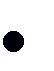 развитие адекватных представлений о собственных возможностях, о насущно необходимом жизнеобеспечении, проявляющееся:в умении различать учебные ситуации, в которых необходима посторонняя помощь для её разрешения, с ситуациями, в которых решение можно найти самому; в умении обратиться к учителю при затруднениях в учебном процессе, сформулировать запрос о специальной помощи;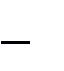  в умении использовать помощь взрослого для разрешения затруднения, давать адекватную обратную связь учителю: понимаю или не понимаю; в умении написать при необходимости SMS-сообщение, правильно выбрать адресата (близкого человека), корректно и точно сформулировать возникшую проблему.Овладение социально-бытовыми умениями, используемыми в повседневной жизни, проявляющееся:в расширении представлений об устройстве домашней жизни, разнообразии повседневных бытовых дел, понимании предназначения окружающих в быту предметов и вещей;в умении включаться в разнообразные повседневные дела, принимать посильное участие;в адекватной оценке своих возможностей для выполнения определенных обязанностей в каких-то областях домашней жизни, умении брать на себя ответственность в этой деятельности;в расширении представлений об устройстве школьной жизни, участии в повседневной жизни класса, принятии на себя обязанностей наряду с другими детьми;в умении ориентироваться в пространстве школы и просить помощи в случае затруднений, ориентироваться в расписании занятий;в  умении  включаться  в  разнообразные  повседневные  школьные дела, принимать посильное участие, брать на себя ответственность; в стремлении участвовать в подготовке и проведении праздниковдома и в школе.	Овладение навыками коммуникации и принятыми ритуалами социального взаимодействия, проявляющееся:в расширении знаний правил коммуникации;в расширении и обогащении опыта коммуникации ребёнка в ближнем и дальнем окружении, расширении круга ситуаций, в которых обучающийся может использовать коммуникацию как средство достижения цели;в умении решать актуальные школьные и житейские задачи, используя коммуникацию как средство достижения цели (вербальную, невербальную);в умении начать и поддержать разговор, задать вопрос, выразить свои намерения, просьбу, пожелание, опасения, завершить разговор;  в умении корректно выразить отказ и недовольство, благодарность, сочувствие и т.д.;в умении получать и уточнять информацию от собеседника;  в освоении культурных форм выражения своих чувств.Способность к осмыслению и дифференциации картины мира, еепространственно-временной организации, проявляющаяся :в расширении и обогащении опыта реального взаимодействия обучающегося с бытовым окружением, миром природных явлений и вещей, расширении адекватных представлений об опасности и безопасности;в адекватности бытового поведения обучающегося с точки зрения опасности (безопасности) для себя и для окружающих; сохранности окружающей предметной и природной среды;в расширении и накоплении знакомых и разнообразно освоенных мест за пределами дома и школы: двора, дачи, леса, парка, речки, городских и загородных достопримечательностей и других.в расширении представлений о целостной и подробной картине мира, упорядоченной в пространстве и времени, адекватных возрасту ребёнка; в умении накапливать личные впечатления, связанные с явлениями окружающего мира;в умении устанавливать взаимосвязь между природным порядком и ходом собственной жизни в семье и в школе; в умении устанавливать взаимосвязь общественного порядка и уклада собственной жизни в семье и в школе, соответствовать этому порядку. в развитии любознательности, наблюдательности, способности замечать новое, задавать вопросы; в развитии активности во взаимодействии с миром, понимании собственной результативности; в накоплении опыта освоения нового при помощи экскурсий и путешествий; в умении передать свои впечатления, соображения, умозаключения так, чтобы быть понятым другим человеком; в умении принимать и включать в свой личный опыт жизненный опыт других людей; в способности взаимодействовать с другими людьми, умении делиться своими воспоминаниями, впечатлениями и планами.Способность к осмыслению социального окружения, своего места в нем, принятие соответствующих возрасту ценностей и социальных ролей, проявляющаяся:в знании правил поведения в разных социальных ситуациях с людьми разного статуса, с близкими в семье; с учителями и учениками в школе; со знакомыми и незнакомыми людьми;в освоении необходимых социальных ритуалов, умении адекватно использовать принятые социальные ритуалы, умении вступить в контакт и общаться в соответствии с возрастом, близостью и социальным статусом собеседника, умении корректно привлечь к себе внимание, отстраниться от нежелательного контакта, выразить свои чувства, отказ, недовольство, благодарность, сочувствие, намерение, просьбу, опасение и другие;в освоении возможностей и допустимых границ социальных контактов, выработки адекватной дистанции в зависимости от ситуации общения;в умении проявлять инициативу, корректно устанавливать и ограничивать контакт;в умении не быть назойливым в своих просьбах и требованиях,быть благодарным за проявление внимания и оказание помощи;в	умении	применять	формы	выражения	своих	чувствсоответственно ситуации социального контакта.Результаты специальной поддержки освоения АООП НОО отражают:способность усваивать новый учебный материал, адекватно включаться в классные занятия и соответствовать общему темпу занятий;способность использовать речевые возможности на уроках при ответах и в других ситуациях общения, умение передавать свои впечатления, умозаключения так, чтобы быть понятым другим человеком, умение задавать вопросы;способность к наблюдательности, умение замечать новое;овладение	эффективными	способами	учебно-познавательной	ипредметно-практической деятельности;стремление	к	активности	и	самостоятельности	в разных видах предметно-практической деятельности;умение	ставить	и	удерживать	цель	деятельности;планировать действия; определять и сохранять способ действий; использовать самоконтроль	на	всех	этапах	деятельности;осуществлять словесный отчет о процессе и результатах деятельности; оценивать процесс и результат деятельности.Требования к результатам освоения программы коррекционной работы конкретизируются применительно к каждому обучающемуся с ЗПР в соответствии с его потенциальными возможностями и особыми образовательными потребностями. Содержательный раздел2.1.Основное содержание учебных предметов, курсов2.1.1.Русский языкВиды речевой деятельностиСлушание. Осознание цели и ситуации устного общения. Адекватное восприятие звучащей речи. Понимание на слух информации, содержащейся в предъявляемом тексте, передача его содержания по вопросам.Говорение. Выбор языковых средств в соответствии с целями и условиями общения для эффективного решения коммуникативной задачи. Практическое овладение диалогической формой речи. Практическое овладение устными монологическими высказываниями в соответствии с учебной задачей (описание, повествование, рассуждение). Овладение нормами речевого этикета в ситуациях учебного и бытового общения (приветствие, прощание, извинение, благодарность, обращение с просьбой). Соблюдение орфоэпических норм и правильной интонации.Чтение. Понимание учебного текста. Выборочное чтение с целью нахождения необходимого материала. Нахождение информации, заданной в тексте в явном виде. Формулирование простых выводов на основе информации, содержащейся в тексте. Обобщение содержащейся в тексте информации.Письмо. Письмо букв, буквосочетаний, слогов, слов, предложений в системе обучения грамоте. Овладение разборчивым, аккуратным письмом с учётом гигиенических требований к этому виду учебной работы. Списывание, письмо под диктовку в соответствии с изученными правилами. Письменное изложение содержания прослушанного и прочитанного текста. Создание небольших собственных текстов по интересной детям тематике (на основе впечатлений, литературных произведений, сюжетных картин, серий картин, просмотра фрагмента видеозаписи и т.п.).Обучение грамотеФонетика. Звуки речи. Осознание единства звукового состава слова и его значения. Установление числа и последовательности звуков в слове. Сопоставление слов, различающихся одним или несколькими звуками.Различение гласных и согласных звуков, гласных ударных и безударных, согласных твёрдых и мягких, звонких и глухих.Слог как минимальная произносительная единица. Деление слов на слоги. Определение места ударения.Графика. Различение звука и буквы: буква как знак звука. Овладение позиционным способом обозначения звуков буквами. Буквы гласных как показатель твёрдости—мягкости согласных звуков. Функция букв е, ё, ю, я. Мягкий знак как показатель мягкости предшествующего согласного звука.Знакомство с русским алфавитом как последовательностью букв. Чтение. Формирование навыка слогового чтения (ориентация на букву, обозначающую гласный звук). Плавное слоговое чтение и чтение целыми словами со скоростью, соответствующей индивидуальному темпу ребёнка. Осознанное чтение слов, словосочетаний, предложений и коротких текстов. Чтение с интонациями и паузами в соответствии со знаками препинания. Развитие осознанности и выразительности чтения на материале небольших текстов и стихотворений.Знакомство с орфоэпическим чтением (при переходе к чтению целыми словами). Орфографическое чтение (проговаривание) как средство самоконтроля при письме под диктовку и при списывании.Письмо. Усвоение гигиенических требований при письме. Развитие мелкой моторики пальцев и свободы движения руки. Развитие умения ориентироваться на пространстве листа в тетради и на пространстве классной доски.Овладение начертанием письменных прописных (заглавных) и строчных букв. Письмо букв, буквосочетаний, слогов, слов, предложенийс соблюдением гигиенических норм. Овладение разборчивым, аккуратным письмом. Письмо под диктовку слов и предложений, написание которых не расходится с их произношением. Усвоение приёмов и последовательности правильного списывания текста. Проверка написанного при помощи сличения с текстом - образом и послогового чтения написанных слов.Правильное оформление написанных предложений (большая буква в начале предложения, точка в конце). Выработка навыка писать большую букву в именах людей и кличках животных.Понимание функции небуквенных графических средств: пробела между словами, знака переноса.Слово и предложение. Восприятие слова как объекта изучения, материала для анализа. Наблюдение над значением слова.Различение слова и предложения. Работа с предложением: выделение слов, изменение их порядка. Интонация в предложении. Моделирование предложения в соответствии с заданной интонацией.Орфография. Знакомство с правилами правописания и их применение:раздельное написание слов;обозначение гласных после шипящих (ча - ща, чу - щу, жи -ши);прописная	(заглавная)	буква	в	начале	предложения, именах собственных;перенос слов по слогам без стечения согласных;знаки препинания в конце предложения.Развитие речи. Понимание прочитанного текста при самостоятельном чтении вслух и при его прослушивании. Составление небольших рассказов повествовательного характера по серии сюжетных картинок, материалам собственных игр, занятий, наблюдений.Систематический курсФонетика и орфоэпия. Гласные и согласные звуки, различение гласных и согласных звуков. Мягкие и твердые согласные звуки, различениемягких и твёрдых согласных звуков, определение парных и непарных по твёрдости — мягкости согласных звуков. Звонкие и глухие согласные звуки, различение звонких и глухих согласных звуков, определение парных и непарных по звонкости - глухости согласных звуков. Ударение, нахождение в слове ударных и безударных гласных звуков. Деление слов на слоги. Определение качественной характеристики звука: гласный -согласный; гласный ударный - безударный; согласный твёрдый - мягкий, парный - непарный; согласный звонкий - глухой, парный - непарный. Произношение звуков и сочетаний звуков в соответствии с нормами современного русского литературного языка. Фонетический разбор слова.Графика. Различение звука и буквы: буква как знак звука. Овладение позиционным способом обозначения звуков буквами.Обозначение на письме твёрдости и мягкости согласных звуков. Буквы гласных как показатель твёрдости—мягкости согласных звуков. Функция букв е, ё, ю, я. Мягкий знак как показатель мягкости предшествующего согласного звука. Использование на письме разделительных ъ и ь.Установление соотношения звукового и буквенного состава слова в словах типа стол, конь; в словах с йотированными гласными е, ё, ю, я; в словах с непроизносимыми согласными.Использование небуквенных графических средств: пробела между словами, знака переноса, абзаца.Знакомство с русским алфавитом как последовательностью букв. Знание алфавита: правильное название букв, знание их последовательности. Использование алфавита при работе со словарями, справочниками, каталогами: умение найти слово в школьном орфографическом словаре по первой букве, умение расположить слова в алфавитном порядке (например, фамилии, имена).Состав слова (морфемика). Общее понятие о частях слова: корне, приставке, суффиксе, окончании. Выделение в словах с однозначно выделяемыми морфемами окончания, корня, приставки, суффикса.Корень, общее понятие о корне слова. Однокоренные слова, овладение понятием «родственные (однокоренные) слова». Выделение корней в однокоренных (родственных) словах. Наблюдение за единообразием написания корней (корм- кормить  -  кормушка, лес-лесник-  лесной). Различение однокоренных слов и различных форм одного и того же слова.Представление о значении суффиксов и приставок. Умение отличать приставку от предлога. Умение подбирать однокоренные слова с приставками и суффиксами.Различение изменяемых и неизменяемых слов. Разбор слова по составу. Морфология. Общие сведения о частях речи: имя существительное, имя прилагательное, местоимение, глагол, предлог. Деление частей речи на самостоятельные и служебные.Имя существительное. Его значение и употребление в речи. Вопросы, различение имён существительных, отвечающих на вопросы «кто?» и «что?». Умение опознавать имена собственные.Род существительных: мужской, женский, средний. Различение имён существительных мужского, женского и среднего рода. Изменение имен существительных по числам.Изменение имен существительных по падежам в единственном числе (склонение). 1, 2, 3-е склонение, определение принадлежности имён существительных к 1, 2, 3му склонению. Определение падежа, в котором употреблено имя существительное. Умение правильно употреблять предлоги с именами существительными в различных падежах. Склонение имен существительных во множественном числе.Морфологический разбор имён существительных.Имя прилагательное. Его значение и употребление в речи, вопросы. Изменение имен прилагательных по родам, числам и падежам, в сочетании с существительными (кроме прилагательных на -ий, -ья, -ье, - ов, -ин). Морфологический разбор имён прилагательных.Местоимение. Общее представление о местоимении. Личные местоимения, значение и употребление в речи. Личные местоимения 1, 2, 3го лица единственного и множественного числа. Склонение личных местоимений. Правильное употребление местоимений в речи (меня, мною, у него, с ней, о нем).Глагол. Его значение и употребление в речи, вопросы. Общее понятие о неопределенной форме глагола. Различение глаголов, отвечающих на вопросы «что сделать?» и «что делать?». Время глагола: настоящее, прошедшее, будущее. Изменение глаголов по лицам и числам в настоящем и будущем времени (спряжение). Способы определения I и II	спряжения глаголов (практическое овладение). Изменение глаголов в прошедшем времени по родам и числам. Морфологический разбор глаголов.Предлог. Знакомство с наиболее употребительными предлогами. Функция предлогов: образование падежных форм имён существительных и местоимений. Отличие предлогов от приставок.Лексика. Выявление слов, значение которых требует уточнения. Определение значения слова по тексту или уточнение значения с помощью толкового словаря. Представление об однозначных и многозначных словах, о прямом и переносном значении слова. Наблюдение за использованием в речи синонимов и антонимов.Синтаксис. Различение предложения, словосочетания, слова. Умение выделить словосочетания (пары слов), связанные между собой по смыслу (без предлога и с предлогом); составить предложение с изученными грамматическими формами и распространить предложение.Предложения по цели высказывания: повествовательные, вопросительные и побудительные; по эмоциональной окраске (интонации): восклицательные и невосклицательные. Выделение голосом важного по смыслу слова в предложении.Главные члены предложения: подлежащее и сказуемое. Второстепенные члены предложения (без разделения на виды). Нахождение главных членов предложения. Различение главных и второстепенных членов предложения. Установление связи (при помощи смысловых вопросов) между словами в словосочетании и предложении.Предложения с однородными членами с союзами и (без перечисления), а, но и без союзов. Использование интонации перечисления в предложениях с	однородными членами, запятая при перечислении. Умение составить предложения с однородными членами без союзов и с союзами и, а, но.Знакомство со сложным предложением. Сложные предложения, состоящие из двух простых. Различение простых и сложных предложений. Запятая в сложных предложениях. Умение составить сложное предложение и поставить запятую перед союзами и, а, но.Орфография и пунктуация. Формирование орфографической зоркости.Использование орфографического словаря.Применение правил правописания:сочетания жи - ши, ча - ща, чу - щу в положении под ударением;сочетания чк - чн, чт, щн;перенос слов;прописная буква в начале предложения, в именах собственных; проверяемые безударные гласные в корне слова; парные звонкие и глухие согласные в корне слова; непроизносимые согласные;непроверяемые гласные и согласные в корне слова (на ограниченномперечне слов) ;гласные и согласные в неизменяемых на письме приставках;разделительные ъ и ь;мягкий  знак  после  шипящих  на  конце  имён  существительных  (ночь, нож, рожь, мышь);безударные	 падежные	окончания	имён	существительных	(кромесуществительных на мя, ий, ья, ье, ия, ов, ин);безударные окончания имён прилагательных;раздельное написание предлогов с личными местоимениями;не с глаголами;мягкий	знак	после	шипящих	на	конце	глаголов	в	форме 2го лицаединственного числа (пишешь, учишь);мягкий знак в глаголах в сочетании ться;безударные личные окончания глаголов;раздельное написание предлогов с другими словами;знаки	препинания	 в	конце	предложения:	точка вопросительный и восклицательный знаки;знаки препинания (запятая) в предложениях с однородными членами.Развитие речиОсознание ситуации общения: с какой целью, с кем и где происходит общение.Практическое овладение диалогической формой речи. Выражение собственного мнения. Овладение нормами речевого этикета в ситуациях учебного и бытового общения (приветствие, прощание, извинение, благодарность, обращение с просьбой).Овладение краткими и полными ответами на вопросы. Составление вопросов устно и письменно. Составление диалогов в форме вопросов и ответов.Практическое овладение устными монологическими высказываниями на определённую тему с использованием разных типов речи (повествование, описание). Составление и запись рассказов повествовательного характера по сюжетным картинкам, с помощью вопросов; составление сюжетных рассказов по готовому плану (в форме вопросов, повествовательных предложений). Введение в рассказы элементов описания. Построение устного ответа по учебному материалу (специфика учебно-деловой речи).Текст.  Признаки  текста.  Смысловое  единство  предложений  в  тексте.Заглавие	текста.	Последовательность	предложений  в	тексте.Последовательность частей текста (абзацев).Комплексная работа над структурой текста: озаглавливание, корректирование порядка предложений и частей текста (абзацев). План текста. Составление планов к данным текстам.Типы текстов: описание, повествование, рассуждение, их особенности.Знакомство с жанрами письма и поздравления.Создание собственных текстов и корректирование заданных текстов с учётом точности, правильности, богатства и выразительности письменной речи; использование в текстах синонимов и антонимов.Понятие об изложении и сочинении. Изложение под руководством учителя, по готовому и коллективно составленному плану. Подробный и сжатый рассказ (сочинение) по картинке и серии картинок.2.1.2.Литературное чтениеВиды речевой и читательской деятельностиАудирование (слушание). Восприятие на слух звучащей речи (высказывание собеседника, чтение различных текстов). Адекватное понимание содержания звучащей речи, умение отвечать на вопросы посодержанию услышанного произведения, определение последовательности событий, осознание цели речевого высказывания, умение задавать вопрос по услышанному учебному, научно-познавательному и художественному произведению.ЧтениеЧтение вслух. Постепенный переход от слогового к плавному осмысленному правильному чтению целыми словами вслух  (скоростьчтения в соответствии с индивидуальным темпом чтения), постепенное увеличение скорости чтения, позволяющей осознать текст. Соблюдение орфоэпических и интонационных норм чтения. Чтение предложений с интонационным выделением знаков препинания.Чтение про себя. Осознание смысла произведения при чтении про себя (доступных по объёму и жанру произведений). Умение находить в тексте необходимую информацию.Работа с разными видами текста. Общее представление о разных видах текста: художественный, учебный, научно-популярный, их сравнение. Определение целей создания этих видов текста. Особенности фольклорного текста.Практическое освоение умения отличать текст от набора предложений.Прогнозирование содержания книги по её названию и оформлению.Самостоятельное деление текста на смысловые части, их озаглавливание.Умение работать с разными видами информации.Участие в коллективном обсуждении: умение отвечать на вопросы, выступать по теме, слушать выступления товарищей, дополнять ответы по ходу беседы, используя текст. Привлечение справочных и иллюстративно- изобразительных материалов.Библиографическая культура. Книга как особый вид искусства. Книга как источник необходимых знаний. Книга учебная, художественная, справочная. Элементы книги: содержание или оглавление, титульный лист, аннотация, иллюстрации. Виды информации в книге: научная, художественная (с опорой на внешние показатели книги, её справочно-иллюстративный материал).Типы книг (изданий): книга-произведение, книга-сборник, собрание сочинений, периодическая печать, справочные издания (справочники, словари, энциклопедии). Выбор книг на основе рекомендованного списка, картотеки, открытого доступа к детским книгам в библиотеке. Алфавитный каталог.Самостоятельное пользование соответствующими возрасту словарями исправочной литературой.Работа с текстом художественного произведения. Понимание заглавия произведения, его адекватное соотношение с содержанием. Определение особенностей художественного текста: своеобразие выразительных средств языка (с помощью учителя). Осознание того, что фольклор есть выражение общечеловеческих нравственных правил и отношений.Понимание нравственного содержания прочитанного, осознание мотивации поведения героев, анализ поступков героев с точки зрения норм морали. Осознание понятия «Родина», представления о проявлении любви к Родине в литературе разных народов (на примере народов России). Схожесть тем, идей, героев в фольклоре разных народов.Самостоятельное воспроизведение текста с использованием выразительных средств языка: последовательное воспроизведение эпизода с использованием специфической для данного произведения лексики (по вопросам учителя), рассказ по иллюстрациям, пересказ.Характеристика героя произведения. Нахождение в тексте слов и выражений, характеризующих героя и событие. Анализ (с помощью учителя), мотивы поступка персонажа. Сопоставление поступков героев по аналогии или по контрасту. Выявление авторского отношения к герою на основе анализа текста, авторских помет, имён героев.Характеристика героя произведения. Портрет, характер героя, выраженные через поступки и речь.Освоение разных видов пересказа художественного текста: подробный, выборочный и краткий (передача основных мыслей).Подробный пересказ текста: определение главной мысли фрагмента, выделение опорных или ключевых слов, озаглавливание, подробный пересказ эпизода; деление текста на части, озаглавливание каждой части и всего текста, составление плана в виде назывных предложений изтекста, в виде вопросов, в виде самостоятельно сформулированного высказывания.Самостоятельный выборочный пересказ по заданному фрагменту: характеристика героя произведения (отбор слов, выражений в тексте, позволяющих составить рассказ о герое), описание места действия (выбор слов, выражений в тексте, позволяющих составить данное описание на основе текста).Работа	с  учебными,	научно-популярными	и другими текстами.Понимание заглавия произведения; адекватное соотношение с его содержанием. Определение особенностей учебного и научно- популярного текстов (передача информации). Деление текста на части. Определение микротем. Ключевые или опорные слова. Воспроизведение текста с опорой на ключевые слова, модель, схему. Подробный пересказ текста. Краткий пересказ текста (выделение главного в содержании текста).Говорение (культура речевого общения)Осознание диалога как вида речи. Особенности диалогического общения: понимать вопросы, отвечать на них и самостоятельно задавать вопросы по тексту; выслушивать, не перебивая, собеседника и в вежливой форме высказывать свою точку зрения по обсуждаемому произведению (учебному, научно-познавательному, художественному тексту). Использование норм речевого этикета в условиях внеучебного общения.Работа со словом (распознание прямого и переносного значения слов, их многозначности), пополнение активного словарного запаса.Монолог как форма речевого высказывания. Монологическое речевое высказывание небольшого объёма с опорой на авторский текст, по предложенной теме или в виде (форме) ответа на вопрос. Отражение основной мысли текста в высказывании. Передача содержания прочитанного или прослушанного с учётом специфики учебного и художественного	текста.	Передача	впечатлений  (из  повседневной жизни, от художественного произведения, произведения изобразительного искусства) в рассказе (описание, рассуждение, повествование). Построение плана собственного высказывания. Отбор и использование выразительных средств языка (синонимы, антонимы, сравнение) с учётом особенностей монологического высказывания.Письмо (культура письменной речи)Нормы письменной речи: соответствие содержания заголовку (отражение темы, места действия, характеров героев), использование выразительных средств языка (сравнение) в минисочинениях, рассказ на заданную тему.Круг детского чтенияПроизведения устного народного творчества разных народов России. Произведения классиков отечественной литературы XIX—ХХ вв., классиков детской литературы, произведения современной отечественной (с учётом многонационального характера России) и зарубежной литературы, доступные для восприятия младших школьников с задержкой психического развития.Представленность разных видов книг: историческая, приключенческая, фантастическая, научно-популярная, справочно-энциклопедическая литература; детские периодические издания (по выбору).Основные темы детского чтения: фольклор разных народов, произведения о Родине, природе, детях, братьях наших меньших, труде, добре и зле, хороших и плохих поступках, юмористические произведения.Литературоведческая пропедевтика (практическое освоение) Нахождение в тексте, определение значения в художественной речи (с помощью учителя) средств выразительности: синонимов, антонимов, сравнений.Ориентировка	в	литературных	понятиях:	художественноепроизведение, автор (рассказчик), сюжет, тема; герой произведения: его портрет, речь, поступки, мысли; отношение автора к герою. Прозаическая и стихотворная речь: узнавание, различение, выделение особенностей стихотворного произведения (ритм, рифма).Фольклор и авторские художественные произведения (различение). Жанровое разнообразие произведений. Малые фольклорные формы (колыбельные песни, потешки, пословицы и поговорки, загадки) — узнавание, различение, определение основного смысла.Сказки (о животных, бытовые, волшебные). Художественные особенности сказок: лексика, построение (композиция). Литературная (авторская) сказка.Рассказ, стихотворение, басня — общее представление о жанре, особенностях построения и выразительных средствах.Творческая деятельность обучающихся (на основе литературных произведений)Интерпретация текста литературного произведения в творческой деятельности учащихся: чтение по ролям, инсценирование, драматизация; устное словесное рисование, знакомство с различными способами работы с деформированным текстом и использование их (установление причинно-следственных связей, последовательности событий: соблюдение этапности в выполнении действий); изложение с элементами сочинения, создание собственного текста на основе художественного произведения (текст по аналогии), репродукций картин художников, по серии иллюстраций к произведению или на основе личного опыта.2.1.3.Иностранный языкПредметное содержание речиЗнакомство. С одноклассниками, учителем, персонажами детских произведений: имя, возраст. Приветствие, прощание, поздравление, ответ на поздравление, благодарность, извинения (с использованием типичных фраз речевого этикета).Я	и моя семья. Члены семьи, их имена, возраст, внешность, характерМой день (распорядок дня). Любимая еда. Семейные праздники: день рождения, Новый год/Рождество.Мир моих увлечений. Мои любимые занятия. Мои любимые сказки.Выходной день, каникулы.Я	и мои друзья. Имя, возраст, внешность, характер, увлечения/хобби.Любимое домашнее животное: имя, возраст, цвет, размер, характер. Моя школа. Классная комната, учебные предметы, школьные принадлежности.Мир вокруг меня. Мой дом/квартира/комната: названия комнат. Природа. Дикие и домашние животные. Любимое время года. Погода. Страна/страны изучаемого языка и родная страна. Общие сведения: название, столица. Небольшие произведения детского фольклора на изучаемом иностранном языке (рифмовки, стихи, песни, сказки).Коммуникативные умения по видам речевой деятельности В русле говорения1.	Диалогическая формаУметь вести:этикетные диалоги в типичных ситуациях бытового и учебно-трудового общения;диалог-расспрос  (запрос  информации  и  ответ  на  него)  с  опорой  на картинку и модель, объем диалогического высказывания 2-3 реплики с каждой стороны;диалог - побуждение к действию.2.	Монологическая формаУметь пользоваться основными коммуникативными типами речи: описание, рассказ, характеристика (персонажей) с опорой на картинку (небольшой объем).В русле аудированияВоспринимать на слух и понимать: речь учителя и одноклассников в процессе общения на уроке и вербально/невербально реагировать на услышанное.В русле чтенияЧитать (использовать метод глобального чтения):вслух читать слова изучаемой лексики и понимать небольшие диалоги, построенные на изученном языковом материале; находить необходимую информацию (имена персонажей, где происходит действие и т. д.).В русле письмаЗнать и уметь писать буквы английского алфавита.Владеть:умением выписывать из текста слова, словосочетания и предложения. Языковые средства и навыки пользования ими Английский языкГрафика, каллиграфия, орфография. Буквы английского алфавита. Основные буквосочетания. Звукобуквенные соответствия. Апостроф. Фонетическая сторона речи. Произношение и различение на слух звуков и звукосочетаний английского языка. Соблюдение норм произношения: долгота и краткость гласных, отсутствие оглушения звонких согласных в конце слога или слова, отсутствие смягчения согласных перед гласными. Дифтонги. Связующее «r» (thereis/thereare). Ударение в слове, фразе. Отсутствие ударения на служебных словах (артиклях, союзах, предлогах). Членение предложений на смысловые группы. Ритмико-интонационные особенности повествовательного, побудительного и вопросительного (общий и специальный вопрос) предложений. Интонация перечисления.Лексическая сторона речи. Лексические единицы, обслуживающие ситуации общения, в пределах тематики начальной школы, в объёме 300 лексических единиц для усвоения, простейшие устойчивыесловосочетания, оценочная лексика и речевые клише как элементы речевого этикета, отражающие культуру англоговорящих стран. Интернациональные слова (например, doctor, film).Грамматическая сторона речи. Основные коммуникативные типы предложений: повествовательное, вопросительное, побудительное. Общий и специальный вопросы. Вопросительные слова: what, who, when, where, why, how. Порядок слов в предложении. Утвердительные и отрицательные предложения. Простое предложение с простым глагольным сказуемым (HespeaksEnglish.), составным именным (Myfamilyisbig.) и составным глагольным (I liketodance.Shecanskatewell.) сказуемым. Побудительные предложения в утвердительной (Helpme, please.) и отрицательной (Don’tbelate!) формах. Безличные предложения в	настоящем времени (Itiscold.It’sfiveo’clock.). Предложения с оборотом thereis/thereare. Простые распространённые предложения.Предложения с однородными членами.Глагольные конструкции I’dliketo… Существительные в единственном и множественном числе (образованные по правилу и исключения), существительные с неопределённым, определённым и нулевым артиклем.Местоимения: личные (в именительном и объектном падежах), притяжательные, вопросительные, указательные (this/these, that/those), неопределённые (some, any — некоторые случаи употребления).Наречия времени (yesterday, tomorrow, never, usually, often, sometimes).Наречия степени (much, little, very).Количественные числительные (до 100), порядковые числительные (до 10).Наиболее употребительные предлоги: in, on, at, into, to, from, of, with. Социокультурная осведомлённостьВ	процессе обучения иностранному языку в начальной школе обучающиеся знакомятся: с названиями стран изучаемого языка; с некоторыми литературными персонажами популярных детских произведений; с сюжетами некоторых популярных сказок, а также небольшими произведениями детского фольклора (стихами, песнями) на иностранном языке; с элементарными формами речевого и неречевого поведения, принятого в странах изучаемого языка.2.1.4.МатематикаЧисла и величиныСчёт предметов. Чтение и запись чисел от нуля до миллиона. Классы и разряды. Представление многозначных чисел в виде суммы разрядных слагаемых. Сравнение и упорядочение чисел, знаки сравнения.Измерение величин; сравнение и упорядочение величин. Единицы массы (грамм, килограмм, центнер, тонна), вместимости (литр), времени (секунда, минута, час). Соотношения между единицами измерения однородных величин. Сравнение и упорядочение однородных величин. Доля величины (половина, треть, четверть, десятая, сотая, тысячная).Арифметические действияСложение, вычитание, умножение и деление. Названия компонентов арифметических действий, знаки действий. Таблица сложения. Таблица умножения. Связь между сложением, вычитанием, умножением и делением. Нахождение неизвестного компонента арифметического действия. Деление с остатком.Числовое выражение. Установление порядка выполнения действий в числовых выражениях со скобками и без скобок. Нахождение значения числового выражения. Использование свойств арифметических действий в вычислениях (перестановка и группировка слагаемых в сумме, множителей в произведении; умножение суммы и разности на число).Алгоритмы письменного сложения, вычитания, умножения и деления многозначных чисел.Способы проверки правильности вычислений (алгоритм, обратное действие, оценка достоверности, прикидки результата, вычисление на калькуляторе).Работа с текстовыми задачамиРешение текстовых задач арифметическим способом. Задачи, содержащие отношения «больше (меньше) на…», «больше (меньше) в…». Зависимости между величинами, характеризующими процессы движения, работы, купли-продажи и др. Скорость, время, путь; объём работы, время, производительность труда; количество товара, его цена и стоимость и др. Планирование хода решения задачи. Представление текста задачи (схема, таблица и другие модели).Задачи на нахождение доли целого и целого по его доле. Пространственные отношения. Геометрические фигурыВзаимное расположение предметов в пространстве и на плоскости (выше-ниже, слева-справа, сверху-снизу, ближе-дальше, между и пр.). Распознавание и изображение геометрических фигур: точка, линия (кривая, прямая), отрезок, ломаная, угол, многоугольник, треугольник, прямоугольник, квадрат, окружность, круг. Использование чертёжных инструментов для выполнения построений. Геометрические формы в окружающем мире. Распознавание и называние: куб, шар, параллелепипед, пирамида, цилиндр, конус.Геометрические величиныГеометрические величины и их измерение. Измерение длины отрезка. Единицы длины (мм, см, дм, м, км). Периметр. Вычисление периметра многоугольника.Площадь  геометрической  фигуры.  Единицы  площади.Вычисление площади прямоугольника.Работа с информациейСбор и представление информации, связанной со счётом (пересчётом), измерением величин; фиксирование, анализ полученной информации.Построение простейших выражений с помощью логических связок и слов («и»; «не»; «если… то…»; «верно/неверно, что…»; «каждый»; «все»; «некоторые»).Составление конечной последовательности (цепочки) предметов, чисел, геометрических фигур и др. по правилу. Составление, запись и выполнение простого алгоритма, плана поиска информации.Чтение и заполнение таблицы. Интерпретация данных таблицы. Чтение столбчатой диаграммы. Создание простейшей информационной модели (схема, таблица, цепочка).2.1.5.Окружающий мирПрирода —  это  то,  что  нас  окружает,  но  не  создано  человеком.Природные объекты и предметы, созданные человеком. Неживая и живая природа. Признаки предметов (цвет, форма, сравнительные размеры и др.). Расположение предметов в пространстве (право, лево, верх, низ и пр.). Примеры явлений природы: смена времён года, снегопад, листопад, перелёты птиц, смена времени суток, рассвет, закат, ветер, дождь, гроза.Вещество — то, из чего состоят все природные объекты и предметы. Разнообразие веществ в окружающем мире. Примеры веществ: соль, сахар, вода, природный газ. Твёрдые тела, жидкости, газы. Простейшие практические работы с веществами, жидкостями, газами.Звёзды и планеты. Солнце — ближайшая к нам звезда, источник света и тепла для всего живого на Земле. Земля — планета, общее представление о форме и размерах Земли. Глобус как модель Земли. Географическая карта и план. Материки и океаны, их названия, расположение на глобусе и карте. Важнейшие природные объекты своей страны, района. Ориентирование на местности. Компас.Смена дня и ночи на Земле. Вращение Земли как причина смены дня и ночи. Времена года, их особенности (на основе наблюдений).Обращение Земли вокруг Солнца как причина смены времён года. Смена времён года в родном крае на основе наблюдений.Погода, её составляющие (температура воздуха, облачность, осадки, ветер). Наблюдение за погодой своего края.Формы земной поверхности: равнины, горы, холмы, овраги (общее представление, условное обозначение равнин и гор на карте). Особенности поверхности родного края (краткая характеристика на основе наблюдений).Водоёмы, их разнообразие (океан, море, река, озеро, пруд, болото); использование человеком. Водоёмы родного края (названия, краткая характеристика на основе наблюдений).Воздух — смесь газов. Свойства воздуха. Значение воздуха для растений, животных, человека. Охрана, бережное использование воздуха.Вода. Свойства воды. Состояния воды, её распространение в природе, значение для живых организмов и хозяйственной жизни человека. Круговорот воды в природе. Охрана, бережное использование воды.Полезные ископаемые, их значение в хозяйстве человека, бережное отношение людей к полезным ископаемым. Полезные ископаемые родного края (2 - 3 примера).Почва, её состав, значение для живой природы и для хозяйственной жизни человека. Охрана, бережное использование почв.Растения, их разнообразие. Части растения (корень, стебель, лист, цветок, плод, семя). Условия, необходимые для жизни растения (свет, тепло, воздух, вода). Наблюдение роста растений, фиксация изменений. Деревья, кустарники, травы. Дикорастущие, культурные и комнатные растения. Роль растений в природе и жизни людей, бережное отношение человека к дикорастущим растениям, уход за комнатными и культурными растениями. Растения родного края, названия и краткая характеристика на основе наблюдений.Грибы: съедобные и ядовитые. Правила сбора грибов.Животные, их разнообразие. Условия, необходимые для жизни животных (воздух, вода, тепло, пища). Насекомые, рыбы, земноводные, пресмыкающиеся, птицы, звери, их отличия. Особенности питания разных животных. Размножение животных. Дикие и домашние животные. Роль животных в природе и жизни людей. Охрана и бережное отношение человека к диким животным, уход за домашними животными. Животные родного края, их названия, краткая характеристика на основе наблюдений.Лес, луг, водоём — единство живой и неживой природы (солнечный свет, воздух, вода, почва, растения, животные). Круговорот веществ. Взаимосвязи в природном сообществе: растения — пища и укрытие для животных; животные — распространители плодов и семян растений. Влияние человека на природные сообщества. Природные сообщества родного края (2—3 примера на основе наблюдений).Природные зоны России: общее представление, основные природные зоны (климат, растительный и животный мир, особенности труда и быта людей, влияние человека на природу изучаемых зон, охрана природы).Человек - часть природы. Зависимость жизни человека от природы. Этическое и эстетическое значение природы в жизни человека. Освоение человеком законов жизни природы посредством практической деятельности. Народный календарь (приметы, поговорки, пословицы), определяющий сезонный труд людей.Положительное и отрицательное влияние деятельности человека на природу (в том числе на примере окружающей местности). Правила поведения в природе. Охрана природных богатств: воды, воздуха, полезных ископаемых, растительного и животного мира. Заповедники, национальные парки, их роль в охране природы. Красная книга России, её значение, отдельные представители растений и животных Красной книги. Посильное участие в охране природы. Личная ответственность каждого человека за сохранность природы.Человек. Ребенок, взрослый, пожилой человек. Мужчины и женщины, мальчики и девочки. Общее представление о строении тела человека.Системы органов (опорно-двигательная, пищеварительная, дыхательная, кровеносная, нервная, органы чувств), их роль в жизнедеятельности организма. Гигиена: уход за кожей, ногтями, волосами, зубами. Здоровый образ жизни, соблюдение режима, профилактика нарушений деятельности органов чувств, опорно-двигательной, пищеварительной, дыхательной, нервной систем. Измерение температуры тела человека, частоты пульса. Понимание состояния своего здоровья, личная ответственность каждого человека за состояние своего здоровья и здоровья окружающих его людей. Внимание, уважительное отношение к людям с ограниченными возможностями здоровья, забота о них.Человек и обществоОбщество - совокупность людей, которые объединены общей культурой и связаны друг с другом совместной деятельностью во имя общей цели. Духовно-нравственные и культурные ценности российского общества, отраженные в государственных праздниках и народных традициях региона.Человек - член общества, создатель и носитель культуры. Многонациональность – особенность нашей страны. Общее представление о вкладе разных народов в многонациональную культуру нашей страны. Ценность каждого народа для него самого и для всей страны. Взаимоотношения человека с другими людьми. Культура общения. Уважение к чужому мнению.Семья - самое близкое окружение человека. Семейные традиции. Взаимоотношения в семье и взаимопомощь членов семьи. Оказание посильной помощи взрослым. Забота о детях, престарелых, больных - долг каждого человека. Родословная. Собственные: фамилия, имя, отчество, возраст. Имена и фамилии членов семьи. Знаковые даты и события в истории семьи, участие семьи в событиях страны и региона (стройках, Великой отечественной войне, в работе в тылу и пр.) семейные праздники, традиции. День Матери. День любви, семьи и верности.Младший школьник. Правила поведения в школе, на уроке. Обращение к учителю. Классный, школьный коллектив, совместная учёба, игры, отдых. Школьные праздники и торжественные даты. День учителя. Составление режима дня школьника.Друзья, взаимоотношения между ними; ценность дружбы, согласия, взаимной помощи. Правила взаимоотношений со взрослыми, сверстниками. Правила взаимодействия со знакомыми и незнакомыми взрослыми и сверстниками. Культура поведения в школе и других общественных местах.Значение труда в жизни человека и общества. Трудолюбие как общественно значимая ценность в культуре народов России и мира. Профессии людей. Личная ответственность человека за результаты своего труда и профессиональное мастерство.Общественный транспорт. Транспорт города или села. Наземный, воздушный и водный транспорт. Правила пользования транспортом. Средства массовой информации: радио, телевидение, пресса, Интернет. Наша Родина — Россия, Российская Федерация. Ценностно-смысловоесодержание понятий «Родина», «Отечество», «Отчизна». Государственная символика России: Государственный герб России, Государственный флаг России, Государственный гимн России; правила поведения при прослушивании гимна. Конституция — Основной закон Российской Федерации. Права ребёнка.Президент Российской Федерации — глава государства. Ответственность главы государства за социальное и духовно-- нравственное благополучие граждан.Праздник в жизни общества как средство укрепления общественной солидарности и упрочения духовно-нравственных связей между соотечественниками. Новый год, Рождество, День защитника Отечества, 8 Марта, День весны и труда, День Победы, День России, День защиты детей, День народного единства, День Конституции. Праздники и памятные даты своего региона. Оформление плаката или стенной газеты к государственному празднику. Россия на карте, государственная граница России.Москва - столица России. Достопримечательности Москвы: Кремль, Красная площадь, Большой театр и др. Расположение Москвы на карте. Города России. Санкт-Петербург: достопримечательности (Зимний дворец, памятник Петру I - Медный всадник, разводные мосты через Неву и др.), города Золотого кольца России (по выбору). Главный город родного края: достопримечательности, история и характеристика отдельных исторических событий, связанных с ним.Россия - многонациональная страна. Народы, населяющие Россию, их обычаи, характерные особенности быта (по выбору).Родной	край -	частица	России.	Родной  город	(населённый пункт), регион (область, край, республика): название, основные достопримечательности; музеи, театры, спортивные комплексы и пр. Особенности труда людей родного края, их профессии. Названия разных народов, проживающих в данной местности, их обычаи, характерные особенности быта. Важные сведения из истории родного края. Святыни родного края. Проведение дня памяти выдающегося земляка.История Отечества. Счет лет в истории. Наиболее важные и яркие события общественной и культурной жизни страны в разные исторические периоды: Древняя Русь, Московское государство, Российская империя, СССР, Российская Федерация. Картины быта, труда, традиций людей в разные исторические времена. Выдающиеся люди разных эпох. Охрана памятников истории и культуры. Страны инароды мира. Общее представление о многообразии стран, народов на Земле. Знакомство с 3—4 (несколькими) странами (по выбору): название, расположение на политической карте, столица, главные достопримечательности.Правила безопасной жизниЦенность здоровья и здорового образа жизни.Режим дня школьника, чередование труда и отдыха в режиме дня; личная гигиена. Физическая культура, закаливание, игры на воздухе как условие сохранения и укрепления здоровья. Личная ответственность каждого человека за сохранение и укрепление своего физического и нравственного здоровья. Номера телефонов экстренной помощи. Первая помощь при лёгких травмах (ушиб, порез, ожог), обмораживании, перегреве.Дорога от дома до школы, правила безопасного поведения на дорогах, в лесу, на водоёме в разное время года. Правила пожарной безопасности, основные правила обращения с газом, электричеством, водой. Правила безопасного поведения в природе.Правило безопасного поведения в общественных местах. Правила взаимодействия с незнакомыми людьми.Забота о здоровье и безопасности окружающих людей - нравственный долг каждого человека.2.1.6.Основы религиозных культур и светской этикиРоссия - наша Родина.Культура и религия. Праздники в религиях мира.Представление о светской этике, об отечественных традиционных религиях, их роли в культуре, истории и современности России. Знакомство с основными нормами светской и религиозной морали, понимание их значения в выстраивании конструктивных отношений в семье и обществе. Значение нравственности, веры и религии в жизни человека и общества.Семья, семейные ценности. Долг, свобода, ответственность, учение и труд. Милосердие, забота о слабых, взаимопомощь, социальные проблемы общества и отношение к ним разных религий. Любовь и уважение к Отечеству.2.2.1.7.Изобразительное искусствоВиды художественной деятельностиВосприятие произведений искусства. Особенности художественного творчества: художник и зритель. Образная сущность искусства: художественный образ, его условность, передача общего через единичное. Отражение в произведениях пластических искусств общечеловеческих идей о нравственности и эстетике: отношение к природе, человеку и обществу. Фотография и произведение изобразительного искусства: сходство и различия. Человек, мир природы в реальной жизни: образ человека, природы в искусстве. Представления о богатстве и разнообразии художественной культуры (на примере культуры народов России). Выдающиеся представители изобразительного искусства народов России (по выбору). Ведущие художественные музеи России (ГТГ, Русский музей, Эрмитаж) и региональные музеи. Восприятие и эмоциональная оценка шедевров национального, российского и мирового искусства.Рисунок. Материалы для рисунка: карандаш, ручка, фломастер, уголь, пастель, мелки и т. д. Приёмы работы с различными графическими материалами. Роль рисунка в искусстве: основная и вспомогательная. Красота и разнообразие природы, человека, зданий, предметов, выраженные средствами рисунка. Изображение деревьев, птиц, животных: общие и характерные черты.Живопись. Живописные материалы. Красота и разнообразие природы, человека, зданий, предметов, выраженные средствами живописи. Цвет – основа языка живописи.Выбор средств художественной выразительности для создания живописного образа в соответствии с поставленными задачами. Образы природы и человека в живописи.Скульптура. Материалы скульптуры и их роль в создании выразительного образа. Элементарные приёмы работы с пластическими скульптурными материалами для создания выразительного образа (пластилин, глина - раскатывание, набор объёма, вытягивание формы). Объём - основа языка скульптуры. Основные темы скульптуры. Красота человека и животных, выраженная средствами скульптуры.Художественное конструирование и дизайн. Разнообразие материалов для художественного конструирования и моделирования (пластилин, бумага, картон и др.). Элементарные приёмы работы с различными материалами для создания выразительного образа (пластилин - раскатывание, набор объёма, вытягивание формы; бумага и картон - сгибание, вырезание). Представление о возможностях использования навыков художественного конструирования и моделирования в жизни человека.Декоративно-прикладное искусство. Истоки декоративно-прикладного искусства и его роль в жизни человека. Понятие о синтетичном характере народной культуры (украшение жилища, предметов быта, орудий труда, костюма; музыка, песни, хороводы; былины, сказания, сказки). Образ человека в традиционной культуре. Представления народа о мужской и женской красоте, отражённые в изобразительном искусстве, сказках, песнях. Сказочные образы в народной культуре и декоративно-прикладном искусстве. Разнообразие форм в природе как основа декоративных форм в прикладном искусстве (цветы, раскраска бабочек, переплетение ветвей деревьев, морозные узоры на стекле и т. д.). Ознакомление с произведениями народных художественных промыслов в России (с учётом местных условий).Азбука искусства. Как говорит искусство?Композиция. Элементарные приёмы композиции на плоскости и в пространстве. Понятия: горизонталь, вертикаль и диагональ в построении композиции. Понятия: линия горизонта, ближе - больше, дальше - меньше, загораживания. Роль контраста в композиции: низкое и высокое, большое и маленькое, тонкое и толстое, тёмное и светлое, т. д. Главное и второстепенное в композиции. Симметрия и асимметрия.Цвет. Основные и составные цвета. Тёплые и холодные цвета. Смешение цветов. Роль белой и чёрной красок в эмоциональном звучании и выразительности образа. Эмоциональные возможности цвета. Практическое овладение основами цветоведения. Передача с помощью цвета характера персонажа, его эмоционального состояния.Линия. Многообразие линий (тонкие, толстые, прямые, волнистые, плавные, острые, закруглённые спиралью, летящие) и их знаковый характер. Линия, штрих, пятно и художественный образ. Передача с помощью линии эмоционального состояния природы, человека, животного.Форма. Разнообразие форм предметного мира и передача их на плоскости и в пространстве. Сходство и контраст форм. Простые геометрические формы. Природные формы. Трансформация форм. Влияние формы предмета на представление о его характере. Силуэт.Объём. Объём в пространстве и объём на плоскости. Способы передачи объёма. Выразительность объёмных композиций.Ритм. Виды ритма (спокойный, замедленный, порывистый, беспокойный и т. д.). Ритм линий, пятен, цвета. Роль ритма в эмоциональном звучании композиции в живописи и рисунке. Передача движения в композиции с помощью ритма элементов. Особая роль ритма в декоративно-прикладном искусстве.Значимые темы искусства. О чём говорит искусство?Земля - наш общий дом. Наблюдение природы и природных явлений, различение их характера и эмоциональных состояний. Разница в изображении природы в разное время года, суток, в различную погоду. Жанр пейзажа. Использование различных художественных материалови	средств для создания выразительных образов природы. Постройки в природе: птичьи гнёзда, норы, ульи, панцирь черепахи, домик улитки и т. д.Восприятие и эмоциональная оценка шедевров русского и зарубежного искусства, изображающих природу.Родина моя - Россия. Роль природных условий в характере традиционной культуры народов России. Пейзажи родной природы. Единство декоративного строя в украшении жилища, предметов быта, орудий труда, костюма. Связь изобразительного искусства с музыкой, песней, танцами, былинами, сказаниями, сказками. Образ человека в традиционной культуре. Представления народа о красоте человека (внешней и духовной), отражённые в искусстве. Образ защитника Отечества.Человек и человеческие взаимоотношения. Образ человека в разных культурах мира. Образ современника. Жанр портрета. Темы любви, дружбы, семьи в искусстве. Эмоциональная и художественная выразительность образов персонажей, пробуждающих лучшие человеческие чувства и качества: доброту, сострадание, поддержку, заботу, героизм, бескорыстие и т. д. Образы персонажей, вызывающие гнев, раздражение, презрение.Искусство дарит людям красоту. Искусство вокруг нас сегодня. Использование различных художественных материалов и средств для создания проектов красивых, удобных и выразительных предметов быта, видов транспорта. Представление о роли изобразительных (пластических) искусств в повседневной жизни человека, в организации его материального окружения. Жанр натюрморта. Художественное конструирование и оформление помещений и парков, транспорта и посуды, мебели и одежды, книг и игрушек.Опыт художественно-творческой деятельностиУчастие в различных видах изобразительной, декоративно-прикладной и художественно-конструкторской деятельности. Освоение основ рисунка, живописи, скульптуры, декоративно-прикладного искусства. Овладение основами художественной грамоты: композицией, формой, ритмом, линией, цветом, объёмом, фактурой. Создание моделей предметов бытового окружения человека. Овладение элементарными навыками лепки и бумагопластики.Выбор	и	применение	выразительных	средств	дляреализации собственного замысла в рисунке, живописи, аппликации, художественном конструировании.Передача настроения в творческой работе с помощью цвета, тона, композиции, пространства, линии, штриха, пятна, объёма, фактуры материала.Использование в индивидуальной и коллективной деятельности различных художественных техник и материалов: коллажа, граттажа, аппликации, компьютерной анимации, натурной мультипликации, бумажной пластики, гуаши, акварели, пастели, восковых мелков, туши, карандаша, фломастеров, пластилина, глины, подручных и природных материалов.Участие в обсуждении содержания и выразительных средств произведений изобразительного искусства, выражение своего отношения к произведению.2.1.8.МузыкаМузыка в жизни человека. Истоки возникновения музыки. Рождение музыки как естественное проявление человеческого состояния. Звучание окружающей жизни, природы, настроений, чувств и характера человека.Обобщённое представление об основных образно-эмоциональных сферах музыки и о многообразии музыкальных жанров и стилей. Песня, танец, марш и их разновидности. Песенность, танцевальность, маршевость. Опера, балет, симфония, концерт.Отечественные народные музыкальные традиции. Творчество народов России. Музыкальный и поэтический фольклор: песни, танцы, действа, обряды, скороговорки, загадки, игры-драматизации. Историческое прошлое в музыкальных образах. Народная и профессиональная музыка. Сочинения отечественных композиторов о Родине. Духовная музыка в творчестве композиторов.Основные закономерности музыкального искусства. Интонационно-образная природа музыкального искусства. Выразительность и изобразительность в музыке. Интонация как озвученное состояние, выражение эмоций и мыслей человека.Интонации музыкальные и речевые. Сходство и различия. Интонация — источник музыкальной речи. Основные средства музыкальной выразительности (мелодия, ритм, темп, динамика, тембр и др.).Музыкальная речь как способ общения между людьми, её эмоциональное воздействие. Композитор - исполнитель - слушатель. Особенности музыкальной речи в сочинениях композиторов, её выразительный смысл. Нотная запись как способ фиксации музыкальной речи. Элементы нотной грамоты.Развитие музыки - сопоставление и столкновение чувств и мыслей человека, музыкальных интонаций, тем, художественных образов. Основные приёмы музыкального развития (повтор и контраст).Формы построения музыки как обобщённое выражение художественно-образного содержания произведений.Музыкальная картина мира. Интонационное богатство музыкального мира. Общие представления о музыкальной жизни страны. Детские хоровые и инструментальные коллективы, ансамбли песни и танца.Выдающиеся исполнительские коллективы (хоровые, симфонические). Музыкальные театры. Конкурсы и фестивали музыкантов. Музыка для детей: радио- и телепередачи, видеофильмы, звукозаписи (CD, DVD). Различные виды музыки: вокальная, инструментальная; сольная, хоровая,оркестровая. Певческие голоса: детские, женские, мужские. Хоры: детский, женский, мужской, смешанный. Музыкальные инструменты. Оркестры: симфонический, духовой, народных инструментов.Народное и профессиональное музыкальное творчество разных стран мира. Многообразие этнокультурных, исторически сложившихся традиций.	Региональные	музыкально-поэтические	традиции:содержание, образная сфера и музыкальный язык.2.1.9.ТехнологияОбщекультурные и общетрудовые компетенции. Основы культуры труда, самообслуживанияТрудовая деятельность и её значение в жизни человека. Рукотворный мир как результат труда человека; разнообразие предметов рукотворного мира (техника, предметы быта и декоративно-прикладного искусства и т. д.) разных народов России (на примере 2 - 3 народов). Особенности тематики, материалов, внешнего вида изделий декоративного искусства разных народов, отражающие природные, географические и социальные условия конкретного народа.Элементарные общие правила создания предметов рукотворного мира (удобство, эстетическая выразительность, прочность; гармония предметов и окружающей среды). Бережное отношение к природе как источнику сырьевых ресурсов. Мастера и их профессии.Анализ задания, организация рабочего места в зависимости от вида работы, планирование трудового процесса. Рациональное размещение на рабочем месте материалов и инструментов, распределение рабочего времени. Отбор и анализ информации (из учебника и других дидактических материалов), её использование в организации работы.Контроль и корректировка хода работы. Работа в малых группах, осуществление сотрудничества, выполнение социальных ролей (руководитель и подчинённый).Элементарная творческая и проектная деятельность (создание замысла, его детализация и воплощение). Несложные коллективные, групповые и индивидуальные проекты. Культура межличностных отношений в совместной деятельности. Результат проектной деятельности - изделия, услуги (например, помощь ветеранам, пенсионерам, инвалидам), праздники и т.п.Выполнение доступных видов работ по самообслуживанию, домашнему труду, оказание доступных видов помощи малышам, взрослым и сверстникам.Технология ручной обработки материалов. Элементы графической грамоты.Общее понятие о материалах, их происхождении. Исследование элементарных физических, механических и технологических свойств доступных материалов. Многообразие материалов и их практическое применение в жизни.Подготовка материалов к работе. Экономное расходование материалов.Выбор материалов по их декоративно-художественным и конструктивным свойствам, использование соответствующих способов обработки материалов в зависимости от назначения изделия.Инструменты и приспособления для обработки материалов (знание названий используемых инструментов), выполнение приёмов их рационального и безопасного использования.Общее представление о технологическом процессе: анализ устройства и назначения изделия; выстраивание последовательности практических действий и технологических операций; подбор материалов и инструментов; экономная разметка; обработка с целью получения деталей, сборка, отделка изделия; проверка изделия в действии,внесение необходимых дополнений и изменений. Называние и выполнение основных технологических операций ручной обработки материалов: разметка деталей (на глаз, по шаблону, трафарету, лекалу, копированием, с помощью линейки, угольника, циркуля), выделение деталей (отрывание, резание ножницами, канцелярским ножом), формообразование деталей (сгибание, складывание и др.), сборка изделия (клеевое, ниточное, проволочное, винтовое и другие виды соединения), отделка изделия или его деталей (окрашивание, вышивка, аппликация и др.). Выполнение отделки в соответствии с особенностями декоративных орнаментов разных народов России (растительный, геометрический и другие орнаменты).Использование измерений и построений для решения практических задач. Виды условных графических изображений: рисунок, простейший чертёж, эскиз, развёртка, схема (их узнавание). Назначение линий чертежа (контур, линия надреза, сгиба, размерная, осевая, центровая, разрыва). Чтение условных графических изображений. Разметка деталей с опорой на простейший чертёж, эскиз. Изготовление изделий по рисунку, простейшему чертежу или эскизу, схеме.Конструирование и моделированиеОбщее представление о конструировании как создании конструкции каких-либо изделий (технических, бытовых, учебных и пр.). Изделие, деталь изделия (общее представление). Понятие о конструкции изделия; различные виды конструкций и способы их сборки. Виды и способы соединения деталей. Основные требования к изделию (соответствие материала, конструкции и внешнего оформления назначению изделия).Конструирование и моделирование изделий из различных материалов по образцу, рисунку, простейшему чертежу или эскизу и по заданным условиям (технико-технологическим, функциональным, декоративно-- художественным и пр.). Конструирование и моделирование на компьютере и в интерактивном конструкторе.2.1.10.Физическая культура Знания по физической культуреФизическая культура. Правила предупреждения травматизма во время занятий физическими упражнениями: организация мест занятий, подбор одежды, обуви и инвентаря. Правила личной гигиены.Физические упражнения. Физические упражнения, их влияние на физическое развитие и развитие физических качеств, основы спортивной техники изучаемых упражнений. Физическая подготовка и её связь с развитием основных физических качеств. Характеристика основных физических качеств: силы, быстроты, выносливости, гибкости и равновесия.Способы физкультурной деятельности.Самостоятельные занятия. Выполнение комплексов упражнений для формирования правильной осанки и развития мышц туловища, развития основных физических качеств; проведение оздоровительных занятий в режиме дня (утренняя зарядка, физкультминутки).Самостоятельные игры и развлечения. Организация и проведение подвижных игр (на спортивных площадках и в спортивных залах). Соблюдение правил игр.Физическое совершенствованиеФизкультурно-оздоровительная	деятельность.	Комплексыфизических упражнений для утренней зарядки, физкультминуток, занятий по профилактике и коррекции нарушений осанки. Комплексы упражнений на развитие физических качеств.Комплексы дыхательных упражнений. Гимнастика для глаз.Спортивно-оздоровительная деятельность.Гимнастика.Организующие команды и приёмы. Простейшие виды построений. Строевые действия в шеренге и колонне; выполнение простейших строевых команд с одновременным показом учителя.Упражнения без предметов (для различных групп мышц) и с предметами (гимнастические палки, флажки, обручи, малые и большие мячи). Гимнастические упражнения прикладного характера. Ходьба, бег, метания. Прыжки со скакалкой. Преодоление полосы препятствий с элементами лазанья и перелезания, переползания, передвижение по наклонной гимнастической скамейке.Лёгкая атлетика.Ходьба: парами, по кругу парами; в умеренном темпе в колонне по одному в обход зала за учителем. Ходьба с сохранением правильной осанки. Ходьба в чередовании с бегом.Беговые упражнения: с высоким подниманием бедра, с изменением направления движения, из разных исходных положений; челночный бег; высокий старт с последующим ускорением.Прыжковые упражнения: на одной ноге и двух ногах на месте и с продвижением; в длину и высоту; спрыгивание и запрыгивание. Броски: большого мяча (1 кг) на дальность разными способами.Метание: малого мяча в вертикальную и горизонтальную цель и на дальность.Подвижные игры и элементы спортивных игрНа материале гимнастики: игровые задания с использованием строевых упражнений, упражнений на внимание, силу, ловкость и координацию. На материале лёгкой атлетики: прыжки, бег, метания и броски; упражнения на координацию, выносливость и быстроту.На материале спортивных игр:Футбол: удар по неподвижному и катящемуся мячу; остановка мяча; ведение мяча; подвижные игры на материале футбола.Баскетбол: стойка баскетболиста; специальные передвижения без мяча; хват мяча; ведение мяча на месте; броски мяча с места двумя руками снизу из-под кольца; передача и ловля мяча на месте двумя руками от груди в паре с учителем; подвижные игры на материале баскетбола.Пионербол: броски и ловля мяча в парах через сетку двумя руками снизу и сверху; нижняя подача мяча (одной рукой снизу).Волейбол: подбрасывание мяча; подача мяча; приём и передача мяча; подвижные игры на материале волейбола.Подвижные игры разных народов.Коррекционно-развивающие игры: «Порядок и беспорядок», «Узнай, где звонили», «Собери урожай».Игры с бегом и прыжками: «Сорви шишку», «У медведя во бору», «Подбеги к своему предмету», «День и ночь», «Кот и мыши», «Пятнашки»; «Прыжки по кочкам».Игры с мячом: «Метание мячей и мешочков»; «Кого назвали – тот и ловит», «Мяч по кругу», «Не урони мяч».Адаптивная физическая реабилитацияОбщеразвивающие упражненияНа материале гимнастикиРазвитие гибкости: широкие стойки на ногах; ходьба широким шагом, выпадами, в приседе, с махом ногой; наклоны; выпады и полушпагаты на месте; «выкруты» с гимнастической палкой, скакалкой; махи правой и левой ногой, стоя у гимнастической стенки и при передвижениях; индивидуальные комплексы по развитию гибкости.Развитие координации: преодоление простых препятствий; ходьба по гимнастической скамейке, низкому гимнастическому бревну; воспроизведение заданной игровой позы; игры на переключение внимания, на расслабление мышц рук, ног, туловища (в положениях стоя и лёжа, сидя); перебрасывание малого мяча из одной руки в другую; упражнения на переключение внимания; упражнения на расслабление отдельных мышечных групп, передвижение шагом, бегом, прыжками в разных направлениях по намеченным ориентирам и по сигналу.Формирование осанки: ходьба на носках, с предметами на голове, с заданной осанкой; виды стилизованной ходьбы под музыку; комплексы корригирующих упражнений на контроль ощущений (в постановке головы, плеч, позвоночного столба), на контроль осанки в движении, положений тела и его звеньев стоя, сидя, лёжа.Развитие силовых способностей: динамические упражнения без отягощений (преодоление веса собственного тела), с отягощениями (набивные мячи 1 кг, гантели или мешочки с песком до 100 г, гимнастические палки и булавы), преодоление сопротивления партнера (парные упражнения); отжимания от повышенной опоры (гимнастическая скамейка).На материале лёгкой атлетикиРазвитие координации: бег с изменяющимся направлением по ограниченной опоре; пробегание коротких отрезков из разных исходныхположений; прыжки через скакалку на месте на одной ноге и двух ногах поочерёдно.Развитие быстроты: повторное выполнение беговых упражнений с максимальной скоростью с высокого старта, из разных исходных положений; челночный бег; броски в стенку и ловля теннисного мяча, стоя у стены, из разных исходных положений, с поворотами.Развитие выносливости: равномерный бег в режиме умеренной интенсивности, чередующийся с ходьбой, с бегом в режиме большой интенсивности, с ускорениями; повторный бег с максимальной скоростью на дистанцию 30 м (с сохраняющимся или изменяющимся интервалом отдыха); бег на дистанцию до 400 м; равномерный 6-минутный бег.Развитие силовых способностей: повторное выполнение многоскоков; повторное преодоление препятствий (15—20 см); передача набивного мяча (1 кг) в максимальном темпе, по кругу, из разных исходных положений; метание набивных мячей (1—2 кг) одной рукой и двумя руками из разных исходных положений и различными способами (сверху, сбоку, снизу, от груди); повторное выполнение беговых нагрузок в горку; прыжки в высоту на месте с касанием рукой подвешенных ориентиров; прыжки с продвижением вперёд (правым и левым боком), с доставанием ориентиров, расположенных на разной высоте; прыжки по разметкам в полуприседе и приседе.Коррекционно-развивающие упражненияОсновные положения и движения головы, конечностей и туловища, выполняемые на месте: сочетание движений туловища, ног с одноименными движениями рук; комплексы упражнений без предметов на месте и с предметами (г/ палка, малый мяч, средний мяч, г/мяч, набивной мяч, средний обруч, большой обруч).Упражнения на дыхание: правильное дыхание в различных И.П. сидя, стоя, лежа; глубокое дыхание при выполнении упражнений без предметов; дыхание по подражанию ("понюхать цветок", "подуть на кашу", «согреть руки», «сдуть пушинки»), дыхание во время ходьбы с произношением звуков на выдохе, выполнение вдоха и выдоха через нос.Упражнения на коррекцию и формирование правильной осанки: упражнения у гимнастической стенки (различные движения рук, ног, скольжение спиной и затылком по гимнастической стенке, приседы); сохранение правильной осанки при выполнении различных движений руками; упражнения в движении имитирующие ходьбу, бег животных и движения работающего человека («ходьба как лисичка», «как медведь», похлопывание крыльями как петушок», покачивание головой как лошадка», «вкручивание лампочки», «забивание гвоздя», «срывание яблок», «скатай снежный ком», «полоскание белья»); упражнения на сенсорных набивных мячах различного диаметра (сидя на мяче с удержанием статической позы с опорой с различными движениями рук);ходьба с мешочком на голове; поднимание на носки и опускание на пятки с мешочком на голове; упражнения на укрепление мышц спины и брюшного пресса путем прогиба назад; упражнения для укрепления мышц спины путем складывания; упражнения для укрепления позвоночника путем поворота туловища и наклона его в стороны; упражнения на укрепление мышц тазового пояса, бедер, ног. Упражнения на коррекцию и профилактику плоскостопия: сидя («каток», «серп», «окно», «маляр», «мельница», «кораблик», «ходьба», «лошадка», «медвежонок»); сидя: вращение стопами поочередно и одновременно вправо и влево, катание мяча ногами; ходьба приставными шагами и лицом вперед по канату со страховкой; ходьба на внутреннем и внешнем своде стопы; ходьба по массажной дорожке для стоп.Упражнения на развитие общей и мелкой моторики: с сенсорными набивными мячами разного диаметра (прокатывание, перекатывание партнеру); со средними мячами (перекатывание партнеру сидя, подбрасывание мяча над собой и ловля, броски мяча в стену); с малыми мячами (перекладывания из руки в руку, подбрасывание двумя, удары мяча в стену в квадраты и ловля с отскоком от пола двумя; удары мяча об пол одной рукой и ловля двумя); набивными мячами –1 кг (ходьба с мячом в руках, удерживая его на груди и за головой по 30 секунд; поднимание мяча вперед, вверх, вправо, влево).Упражнения на развитие точности и координации движений: построение в шеренгу и в колонну с изменением места построения; ходьба между различными ориентирами; бег по начерченным на полу ориентирам (все задания выполняются вместе с учителем); несколько поворотов подряд по показу, ходьба по двум параллельно поставленным скамейкам с помощью.Упражнения на развитие двигательных умений и навыковПостроения и перестроения: выполнение команд «Становись!», «Равняйсь!», «Смирно!», «Вольно!», «Шагом марш!», «Класс стой!» с помощью; размыкание в шеренге и в колонне; размыкание в шеренге на вытянутые руки; повороты направо, налево с указанием направления; повороты на месте кругом с показом направления.Ходьба и бег: ходьба на пятках, на носках; ходьба в различном темпе: медленно, быстро; бег в чередовании с ходьбой; ходьба и бег в медленном темпе с сохранением дистанции; бег в колонне по одному в равномерном темпе; челночный бег 3 Х 10 метров; высокий старт; бег на 30 метров с высокого старта на скорость.Прыжки: прыжки на двух (одной) ноге на месте с поворотами на 180° и 360°; прыжки на одной ноге с продвижением вперед; прыжки в длину с места толчком двух ног; прыжки в глубину с высоты 50 см; в длину с двух-трех шагов, толчком одной с приземлением на две через ров; прыжки боком через г/скамейку с опорой на руки; прыжки, наступая на г/скамейку; прыжки в высоту с шага.Броски, ловля, метание мяча и передача предметов: метание малого мяча правой (левой) рукой на дальность способом «из-за головы через плечо»; метание малого мяча в горизонтальную цель (мишени на г/стенке); метание малого мяча в вертикальную цель; подбрасывание волейбольного мяча перед собой и ловля его; высокое подбрасывание большого мяча и ловля его после отскока от пола;броски большого мяча друг другу в парах двумя руками снизу; броски набивного мяча весом 1 кг различными способами: двумя руками снизу и от груди, из-за головы; переноска одновременно 2-3 предметов различной формы (флажки, кегли, палки, мячи и т.д.); передача и переноска предметов на расстояние до 20 метров (набивных мячей -1 кг, г/палок, больших мячей и	т.д.).Равновесие: ходьба по г/скамейке с предметом (флажок, г/мяч, г/палка); ходьба по г/скамейке с различными положениями рук; ходьба по г/скамейке с опусканием на одно колено; ходьба по г/скамейке с перешагиванием через предметы высотой 15-20 см; поворот кругом переступанием на г/скамейке; расхождение вдвоем при встрече на г/скамейке; «Петушок», «Ласточка» на полу.Лазание, перелезание, подлезание: ползанье на четвереньках по наклонной г/скамейке с переходом на г/стенку; лазанье по г/стенке одновременным способом, не пропуская реек, с поддержкой; передвижение по г/стенки в сторону; подлезание и перелезание под препятствия разной высоты (мягкие модули, г/скамейка, обручи, г/скакалка, стойки и т.д.); подлезание под препятствием с предметом в руках; пролезание в модуль-тоннель; перешагивание через предметы: кубики, кегли, набивные мячи, большие мячи; вис на руках на г/стенке 1-2 секунды; полоса препятствий из 5-6 заданий в подлезании, перелезании и равновесии.2.2.ПРОГРАММА ДУХОВНО-НРАВСТВЕННОГО РАЗВИТИЯ, ВОСПИТАНИЯ ОБУЧАЮЩИХСЯ НА СТУПЕНИ НАЧАЛЬНОГО ОБЩЕГО ОБРАЗОВАНИЯПояснительная запискаПрограмма духовно-нравственного развития и воспитания обучающихся МБОУ Михайловской СОШ разработана в соответствии с требованиями Закона «Об образовании», Концепцией духовно-нравственного развития российских школьников, Федеральным государственным образовательным стандартом общего образования.Данная программа является документом, определяющим воспитательную деятельность начальной школы. Программа реализуется по следующим направлениям:•	воспитание гражданственности, патриотизма, уважения к правам, свободам и обязанностям человека;•	воспитание нравственных чувств и этического сознания;•	воспитание трудолюбия, творческого отношения к учению, труду, жизни;•	формирование ценностного отношения к здоровью и здоровому образу жизни;•	воспитание ценностного отношения к природе, окружающей среде;•	воспитание ценностного отношения к прекрасному, формирование представлений об эстетических идеалах и ценностях.	Цель и задачи духовно-нравственного развития и воспитания обучающихся на ступени начального общего образования.Воспитание – это процесс принятия человеком важных правил и идей (ценностей), которые определяют поведение человека в обществе на разных ступенях его развития. В педагогическом смысле воспитание – целенаправленный процесс, осознаваемый и педагогом, и учащимися.Таким образом, цель духовно-нравственного развития и воспитания обучающихся  должна отражать нравственный портрет идеально воспитанного младшего школьника:•	любящий свой край и свою Родину;•	уважающий и принимающий ценности семьи и общества;•	соблюдающий нормы и правила общения;•	проявляющий уважение и терпимость к чужому мнению;•	умеющий грамотно разрешать конфликты в общении;•	любознательный, интересующийся, активно познающий мир;•	умеющий учиться, способный организовать свою деятельность, умеющий пользоваться информационными источниками;•	обладающий основами коммуникативной культуры (умеет слушать и слышать собеседника, высказывать свое мнение);•	готовый самостоятельно действовать и отвечать за свои поступки перед семьей и школой;•	честный и справедливый;•	выполняющий правила здорового и безопасного образа жизни для себя и окружающих.На основе портрета идеально воспитанного учащегося определена цель духовно-нравственного развития и воспитания: воспитание, социально-педагогическая поддержка становления и развития высоконравственного, ответственного, инициативного и компетентного гражданина России, принимающего судьбу Отечества как свою личную, осознающего ответственность за настоящее и будущее своей страны, укоренённого в духовных и культурных традициях многонационального народа Российской Федерации.Задачи:1.	Создать условия для формирования у обучающихся способности к духовному развитию, реализации творческого потенциала в различных видах деятельности на основе нравственных установок и моральных норм.2.	Создать условия для формирования у обучающихся основ морали как осознанной необходимости определенного поведения, обусловленного принятыми в обществе представлениями о добре и зле, должном и недопустимом.3.	Создать условия для формирования у обучающихся способности к самостоятельным поступкам и действиям, совершаемым на основе морального выбора, к принятию ответственности за их результаты.4.	Создать условия для формирования у обучающихся эстетических потребностей, ценностей и чувств; развитию трудолюбия, способности к преодолению трудностей, целеустремленности и настойчивости в достижении результата.5.	Создать условия для формирования осознания обучающимися ценности человеческой жизни, формирования умения противостоять в пределах своих возможностей действиям и влияниям, представляющим угрозу для жизни, физического и нравственного здоровья, духовной безопасности личности.6.	Создать условия для формирования у обучающихся начальных умений организации и осуществления сотрудничества с педагогами, сверстниками, родителями, старшими детьми в решении общих проблем.7.	Создать условия для формирования у обучающихся таких нравственных качеств как: гражданственность, патриотизм, толерантность, уважение к правам, свободам и обязанностям человека.8.	Создать условия для формирования у обучающихся положительного отношения к семье как основе российского общества, уважительного отношения к родителям, осознанного, заботливого отношения к старшим и младшим.Ценностные установки духовно-нравственного развития и воспитания обучающихсяЦенностные установки духовно-нравственного развития и воспитания учащихся начальной школы согласуются с традиционными источниками нравственности, которыми являются следующие ценности:патриотизм (любовь к России, к своему народу, к своей малой Родине; служение Отечеству;гражданственность (правовое государство, гражданское общество, долг перед Отечеством, старшим поколением и семьей, закон и правопорядок, межэтнический мир, свобода совести и вероисповедания);человечность (принятие и уважение многообразия культур и народов мира, равенство и независимость народов и государств мира, международное сотрудничество);честь;достоинство;свобода (личная и национальная);доверие (к людям, институтам государства и гражданского общества);семья (любовь и верность, здоровье, достаток, почитание родителей, забота о старших и младших, забота о продолжении рода);любовь (к близким, друзьям, школе и действия во благо их, даже вопреки собственным интересам);дружба;здоровье (физическое и душевное, психологическое, нравственное, личное, близких и общества, здоровый образ жизни);труд и творчество (творчество и созидание, целеустремленность и настойчивость, трудолюбие, бережливость);наука (познание, истина, научная картина мира, экологическое сознание);искусство и литература (красота, гармония, духовный мир человека, нравственный выбор, смысл жизни, эстетическое развитие);природа (жизнь, родная земля, заповедная природа, планета Земля).Процесс перехода базовых ценностей в личностные ценностные смыслы и ориентиры требует включения ребенка в процесс открытия для себя смысла той или иной ценности, определения собственного отношения к ней, формирования опыта созидательной реализации этих ценностей на практике.Основные направления и ценностные основы духовно-нравственного развития и воспитания обучающихся на ступени начального общего образования.Общие задачи духовно-нравственного развития и воспитания обучающихся на ступени начального общего образования систематизированы по направлениям, каждое из которых раскрывает одну из существенных сторон духовно-нравственного развития личности гражданина России.Каждое из направлений духовно-нравственного развития и воспитания обучающихся основано на определенной системе базовых национальных ценностей и должно обеспечивать их усвоение обучающимися.Организация духовно-нравственного развития и воспитания обучающихся осуществляется по следующим направлениям:1)  Воспитание гражданственности, патриотизма, уважения к правам, свободами	обязанностям человека:•	элементарные представления о политическом устройстве Российского государства, его институтах, их роли в жизни общества, о его важнейших законах;•	представления о символах государства — Флаге, Гербе России, о флаге и гербе субъекта Российской Федерации, в котором находится образовательное учреждение;•	элементарные представления об институтах гражданского общества, о возможностях участия граждан в общественном управлении;•	элементарные представления о правах и обязанностях гражданина России;•	интерес к общественным явлениям, понимание активной роли человека в обществе;•	ценностное отношение к своему национальному языку и культуре;•	начальные представления о народах России, об их общей исторической судьбе, о единстве народов нашей страны;•	элементарные представления о национальных героях и важнейших событиях истории России и её народов;•	интерес к государственным праздникам и важнейшим событиям в жизни России, субъекта Российской Федерации, своей области, города;•	стремление активно участвовать в делах класса, школы, семьи, своего города;•	любовь к образовательному учреждению, своему городу, народу, России;•	уважение к защитникам Родины;•	умение отвечать за свои поступки;•	негативное отношение к нарушениям порядка в классе, дома, на улице, к невыполнению человеком своих обязанностей.2)	Воспитание трудолюбия, творческого отношения к учению, труду, жизни:•	первоначальные представления о нравственных основах учёбы, ведущей роли образования,•	первоначальные представления о нравственных основах учёбы, ведущей роли образования, труда и значении творчества в жизни человека и общества;•	уважение к труду и творчеству старших и сверстников;•	элементарные представления об основных профессиях;•	ценностное отношение к учёбе как виду творческой деятельности;•	элементарные представления о роли знаний, науки, современного производства в жизни человека и общества;•	первоначальные навыки коллективной работы, в том числе при разработке и реализации учебных и учебно-трудовых проектов;•	умение проявлять дисциплинированность, последовательность и настойчивость в выполнении учебных и учебно-трудовых заданий;•	умение соблюдать порядок на рабочем месте;•	бережное отношение к результатам своего труда, труда других людей, к школьному имуществу, учебникам, личным вещам;•	отрицательное отношение к лени и небрежности в труде и учёбе, небережливому отношению к результатам труда людей.3)	Воспитание нравственных чувств и этического сознания:•	первоначальные представления о базовых национальных российских ценностях;•	различение хороших и плохих поступков;•	представления о правилах поведения в образовательном учреждении, дома, на улице, в населённом пункте, в общественных местах, на природе;•	элементарные представления о религиозной картине мира, роли традиционных религий в развитии Российского государства, в истории и культуре нашей страны;•	уважительное отношение к родителям, старшим, доброжелательное отношение к сверстникам и младшим;•	установление дружеских взаимоотношений в коллективе, основанных на взаимопомощи и взаимной поддержке;•	бережное, гуманное отношение ко всему живому;•	знание правил вежливого поведения, культуры речи, умение пользоваться «волшебными» словами, быть опрятным, чистым, аккуратным;•	стремление избегать плохих поступков, не капризничать, не быть упрямым; умение признаться в плохом поступке и анализировать его;•	представления о возможном негативном влиянии на морально-психологическое состояние человека компьютерных игр, кино, телевизионных передач, рекламы•	отрицательное отношение к аморальным поступкам, грубости, оскорбительным словам и действиям, в том числе в содержании художественных фильмов и телевизионных передач.4)	Формирование ценностного отношения к здоровью и здоровому образу жизни:•	ценностное отношение к своему здоровью, здоровью родителей, членов своей семьи, педагогов, сверстников;•	элементарные представления о единстве и взаимовлиянии различных видов здоровья человека: физического, нравственного (душевного), социально-психологического (здоровья семьи и школьного коллектива);•	элементарные представления о влиянии нравственности человека на состояние его здоровья и здоровья окружающих его людей;•	понимание важности физической культуры и спорта для здоровья человека, его образования, труда и творчества;•	знание и выполнение санитарно-гигиенических правил, соблюдение здоровьесберегающего режима дня;•	интерес к прогулкам на природе, подвижным играм, участию в спортивных соревнованиях;•	первоначальные представления об оздоровительном влиянии природы на человека;•	первоначальные представления о возможном негативном влиянии компьютерных игр, телевидения, рекламы на здоровье человека;•	отрицательное отношение к невыполнению правил личной гигиены и санитарии, уклонению от занятий физкультурой.5)	Воспитание ценностного отношения к природе, окружающей среде:•	развитие интереса к природе, природным явлениям и формам жизни, понимание активной роли человека в природе;•	ценностное отношение к природе и всем формам жизни;•	элементарный опыт природоохранительной деятельности;•	бережное отношение к растениям и животным.6)	Воспитание ценностного отношения к прекрасному, формирование представлений об эстетических идеалах и ценностях:•	представления о душевной и физической красоте человека;•	формирование эстетических идеалов, чувства прекрасного; умение видеть красоту природы, труда и творчества;•	интерес к чтению, произведениям искусства, детским спектаклям, концертам, выставкам, музыке;•	интерес к занятиям художественным творчеством;•	стремление к опрятному внешнему виду;•	отрицательное отношение к некрасивым поступкам и неряшливости.5.	Принципы и особенности организации содержания духовно-нравственного развития и воспитания обучающихся.Реализация программы предполагает создание соответствующего механизма, основными элементами которого являются принципы воспитания:1) Принцип ориентации на идеал. Идеал - это высшая ценность, совершенное состояние человека, семьи, школьного коллектива, социальной группы, общества, высшая норма нравственных отношений. Идеалы определяют смыслы воспитания, то, ради чего оно организуется. Идеалы сохраняются в традициях и служат основными ориентирами человеческой жизни, духовно-нравственного и социального развития личности. Воспитательные идеалы поддерживают единство уклада школьной жизни, придают ему нравственное измерение, обеспечивают возможность согласования деятельности различных субъектов воспитания и социализации.2) Аксиологический принцип. Аксиологический принцип является определяющим для всего уклада школьной жизни. Сам этот уклад должен быть социальной, культурной, личностной ценностью для младших школьников, педагогов и родителей. Аксиологический принцип в воспитании утверждает человека как носителя базовых национальных ценностей, как высшую ценность, способную к принятию и внесению в мир абсолютных ценностей. Он позволяет выстроить на прочных нравственных основах уклад жизни младшего школьника.3) Принцип следования нравственному примеру. Следование примеру- ведущий метод нравственного воспитания. Пример – это возможная модель выстраивания отношений ребенка с другими людьми и с самим собой, образец ценностного выбора. Содержание учебного процесса, внеучебной и внешкольной деятельности должно быть наполнено при-мерами нравственного поведения. Пример как метод воспитания позволяет расширить нравственный опыт ребенка, побудить его к внутреннему диалогу, пробудить в нем нравственную рефлексию, обеспечить возможность выбора при построении собственной системы ценностных отношений, продемонстрировать ребенку реальную возможность следования идеалу в жизни. Особое значение для духовно-нравственного развития обучающегося имеет пример учителя.4) Принцип идентификации (персонификации). Идентификация – устойчивое отождествление себя созначимым другим, стремление быть похожим на него. В младшем школьном возрасте преобладает образно-эмоциональное восприятие действительности, развиты механизмы подражания, эмпатии, способность к идентификации. В этом возрасте выражена ориентация на персонифицированные идеалы – яркие, эмоционально-привлекательные образы людей (а также природных явлений, живых и неживых существ в образе человека), неразрывно связанные с той ситуацией, в которой они себя проявили. Персонифицированные идеалы являются действенными средствами нравственного воспитания ребенка.5) Принцип диалогического общения. В формировании ценностных отношений большую роль играет диалогическое общение младшего школьника со сверстниками, родителями  (законными представителями), учителем и другими значимыми взрослыми. Наличие значимого другого в воспитательном процессе делает возможным его организацию на диалогической основе. Диалог исходит из признания и безусловного уважения права воспитанника свободно выбирать и сознательно присваивать ту ценность, которую он считает истинной. Диалог не допускает сведения нравственного воспитания к морализаторству и монологической проповеди, но предусматривает его организацию средствами свободного, равноправного общения. Выработка личностью собственной системы ценностей, поиск смысла жизни невозможны вне диалогического общения человека с другим человеком, ребенка со значимым взрослым.6) Принцип полисубъектности воспитания. В современных условиях процесс развития и воспитания личности имеет полисубъектный,  многомерно-деятельностный характер. Младший школьник включен в различные виды социальной, информационной, коммуникативной активности, в содержании которых присутствуют разные, нередко противоречивые ценности и мировоззренческие установки. Деятельность различных субъектов духовно-нравственного развития, воспитания (при ведущей роли образовательного учреждения) должна быть по возможности согласована на основе цели, задач и ценностей Программы.7) Принцип системно-деятельностной организации воспитания. Воспитание, направленное на духовно-нравственное развитие обучающихся и поддерживаемое укладом школьной жизни, включает в себя организацию учебной, внеучебной, общественно значимой деятельности младших школьников.Перечисленные принципы определяют концептуальную основу уклада школьной жизни.6.	Основное содержание духовно-нравственного развития и воспитания обучающихся.Направление 1. Воспитание гражданственности, патриотизма, уважения к правам, свободам и обязанностям человека.Содержание:•	элементарные представления о политическом устройстве Российского государства, его институтах, их роли в жизни общества, о его важнейших законах;•	представления о символах государства — Флаге, Гербе России, о государственных символах Ростовской области;•	элементарные представления об институтах гражданского общества, о возможностях участия граждан в общественном управлении;•	элементарные представления о правах и обязанностях гражданина России;•	элементарные представления о правах и обязанностях, регламентированных Уставом школы, правилами для обучающихся;•	интерес к общественным явлениям, понимание активной роли человека в обществе;•	ценностное отношение к своему национальному языку и культуре, как государственному, языку межнационального общения;•	начальные представления о народах России, об их общей исторической судьбе, о единстве народов нашей страны;•	элементарные представления о национальных героях и важнейших событиях истории России, и её народах;•	интерес к государственным праздникам и важнейшим событиям в жизни России, и своего края, города;•	стремление активно участвовать в делах класса, школы, семьи, своего края, своей страны;•	уважение к образовательному учреждению, своему городу, области, народу России;•	уважение к защитникам Родины;•	умение отвечать за свои поступки;•	негативное отношение к нарушениям порядка в классе, дома, на улице, к невыполнению человеком своих обязанностей.Ценности: любовь к России, своему народу, своему краю, служение Отечеству, правовое государство, гражданское обществ; закон и правопорядок, поликультурный мир, свобода личная и национальная, доверие к людям, институтам государства и гражданского общества.Виды деятельности и формы занятий с обучающимися. Воспитание гражданственности, патриотизма, уважения к правам, свободам и обязанностям человека: получение первоначальных представлений о Конституции России, ознакомление с государственной символикой – Гербом, Флагом Российской Федерации, гербом и флагом Ростовской области (на плакатах, картинах, в процессе бесед, чтения книг,); ознакомление с героическими страницами истории России, жизнью замечательных людей, явивших примеры гражданского служения, исполнения патриотического долга, с обязанностями гражданина (в процессе бесед, экскурсий, просмотра кинофильмов, путешествий по историческим и памятным местам, сюжетно-ролевых игр гражданского и историко-патриотического содержания, изучения основных и вариативных учебных дисциплин); ознакомление с историей и культурой родного края, народным творчеством, этнокультурными традициями, фольклором, особенностями быта народов России (в процессе бесед, сюжетно-ролевых игр, просмотра кинофильмов, творческих конкурсов, фестивалей, праздников, экскурсий, путешествий, туристско-краеведческих экспедиций); знакомство с важнейшими событиями в истории нашей страны, содержанием и значением государственных праздников (в процессе бесед, проведения классных часов, просмотра учебных фильмов, участия в подготовке и проведении мероприятий, посвященных государственным праздникам); знакомство с деятельностью общественных организаций патриотической и гражданской направленности, детско-юношеских движений, организаций, сообществ, с правами гражданина (в процессе посильного участия в социальных проектах и мероприятиях, проводимых детско-юношескими организациями); участие в просмотре учебных фильмов, отрывков из художественных фильмов, проведении бесед о подвигах Российской армии, защитниках Отечества, подготовке и проведении игр военно-патриотического содержания, конкурсов и спортивных соревнований, сюжетно-ролевых игр на местности, встреч с ветеранами и военнослужащими; получение первоначального опыта межкультурной коммуникации с детьми и взрослыми – представителями разных народов России, знакомство с особенностями их культур и образа жизни (в процессе бесед, народных игр, организации и проведения национально-культурных праздников); участие во встречах и беседах с выпускниками своей школы, ознакомление с биографиями выпускников, явивших собой достойные примеры гражданственности и патриотизма. Воспитание нравственных чувств и этического сознания: получение первоначального представления о базовых ценностях отечественной культуры, традиционных моральных нормах российских народов (в процессе изучения учебных инвариантных и вариативных предметов, бесед, экскурсий, заочных путешествий, участия в творческой деятельности, такой как театральные постановки, литературно-музыкальные композиции, художественные выставки, отражающие культурные и духовные традиции народов России); получение первоначальных представлений об исторических и культурологических основах традиционных российских религий (через содержание инвариантных учебных предметов: «Литературное чтение», «Окружающий мир», «Искусство», а также вариативных дисциплин, в том числе изучаемых по выбору: «Основы православной культуры»); ознакомление по своему желанию и с согласия родителей с деятельностью традиционных религиозных организаций (путем проведения экскурсий в места богослужения, добровольного участия в подготовке и проведении религиозных праздников, встреч с религиозными деятелями); участие в проведении уроков этики, внеурочных мероприятий, направленных на формирование представлений о нормах морально-нравственного поведения, игровых программах, позволяющих школьникам приобретать опыт ролевого нравственного взаимодействия; ознакомление с основными правилами поведения в школе, общественных местах, обучение распознавать хорошие и плохие поступки (в процессе бесед, классных часов, просмотра учебных фильмов, наблюдения и обсуждения в педагогически организованной ситуации поступков, поведения разных людей); усвоение первоначального опыта нравственных взаимоотношений в коллективе класса и школы - овладение навыками вежливого, приветливого, внимательного отношения к сверстникам, старшим и младшим школьникам, взрослым, обучение дружной игре, взаимной поддержке, участию в коллективных играх, опыту совместной деятельности; посильное участие в делах благотворительности, милосердия, в оказании помощи нуждающимся, заботе о животных, живых существах, природе; получение первоначальных представлений о нравственных взаимоотношениях в семье (участие в беседах о семье, о родителях и прародителях); расширение опыта позитивного взаимодействия в семье (в процессе проведения «открытых» семейных праздников, выполнения и презентации совместно с родителями творческих проектов, проведения других мероприятий, раскрывающих историю семьи, воспитывающих уважение к старшему поколению, укрепляющих преемственность между поколениями). Воспитание трудолюбия, творческого отношения к учению, труду, жизни в процессе изучения учебных дисциплин и проведения внеурочных мероприятий учащиеся начальной школы получают первоначальные  представления  о  роли  знаний,  труда  и значении творчества в жизни человека и общества: участвуют в экскурсиях, в ходе которых знакомятся с различными видами труда, знакомятся с различными профессиями  в  ходе  экскурсий  на  производственные  предприятия, встреч с  представителями  разных  профессий; узнают о профессиях своих родителей и прародителей, участвуют в организации и проведении презентаций «Труд наших родных»; получают первоначальные навыки сотрудничества,  ролевого взаимодействия со сверстниками, старшими детьми,  взрослыми  в  учебно-трудовой деятельности (в ходе сюжетно-ролевых экономических игр, посредством создания игровых ситуаций по мотивам различных профессий, проведения внеурочных мероприятий (праздники труда,  ярмарки,  конкурсы,  города мастеров, организации детских фирм и т.д.), раскрывающих перед детьми широкий спектр профессиональной и трудовой деятельности; приобретают опыт уважительного и творческого отношения к учебному труду (посредством презентации  учебных  и творческих достижений, стимулирования творческого учебного труда, предоставления школьникам возможностей творческой инициативы в учебном труде); учатся творчески применять знания,  полученные  при  изучении  учебных предметов на практике (в рамках предмета «Технология (труд, художественный труд)», участия в разработке  и  реализации  различных проектов); приобретают умения и навыки  самообслуживания  в  школе  и дома; участвуют во встречах и беседах с выпускниками своей школы, знакомятся с биографиями выпускников, показавших достойные примеры высокого профессионализма, творческого отношения к труду и жизни. Формирование ценностного отношения  к  здоровью  и  здоровому  образу  жизни:  приобретение познаний  о  здоровье,  здоровом  образе  жизни,  возможностях  человеческого организма, об основных условиях и способах укрепления здоровья (в ходе уроков  физической  культуры,  бесед,  просмотра учебных фильмов, в системе внеклассных мероприятий, включая встречи со спортсменами, тренерами, представителями профессий, предъявляющих высокие требования к здоровью); участие в беседах о значении занятий физическими упражнениями, активного образа жизни, спорта, прогулок на природе для укрепления своего здоровья; практическое освоение методов и форм физической культуры, здоровьесбережения, простейших элементов спортивной подготовки (на уроках физической культуры, в спортивных секциях школы и внешкольных учреждений, при подготовке и проведении подвижных игр, туристических походов, спортивных соревнований); составление здоровьесберегающего режима дня и контроль его выполнения, поддержание чистоты и порядка в помещениях, соблюдение санитарно-гигиенических  норм  труда  и отдыха; получение навыков следить за чистотой  и  опрятностью своей одежды, за чистотой своего тела, рационально пользоваться оздоровляющим влиянием природных факторов (солнца, чистого воздуха, чистой воды), экологически грамотного питания (здоровьесберегающими формами досуговой деятельности в процессе бесед, просмотра учебных фильмов, игровых и тренинговых программ в системе взаимодействия образовательных и медицинских учреждений); получение элементарных представлений о взаимосвязи, взаимозависимости здоровья физического, психического (душевного) и социального (здоровья семьи и школьного  коллектива) - в ходе бесед с педагогами, школьными психологами,  медицинскими  работниками,  родителями;  получение  знаний о возможном негативном влиянии компьютерных игр, телевидения, рекламы на  здоровье  человека (в рамках бесед с педагогами, школьными психологами, медицинскими работниками, родителями). Воспитание ценностного отношения к природе, окружающей среде (экологическое воспитание): усвоение элементарных представлений об экокультурных ценностях, традициях этического отношения к природе в культуре народов России, других стран, нормах экологической этики, об экологически грамотном взаимодействии человека с природой (в ходе изучения инвариантных и вариативных учебных дисциплин, бесед, просмотра учебных фильмов); получение первоначального опыта эмоционально-чувственного непосредственного взаимодействия с природой, экологически грамотного поведения в природе (в ходе экскурсии,  прогулки,  туристических  походов и путешествий по родному краю);  получение  первоначального  опыта участия в природоохранительной деятельности (в школе и на пришкольном участке, экологических акциях, десантах, высадка растений, создание цветочных клумб, очистка доступных территорий от мусора, подкормка птиц и т.д.); посильное участие в деятельности детско-юношеских общественных экологических организаций; усвоение в семье позитивных образцов взаимодействия с природой, (при поддержке родителей расширение опыта общения с природой, заботы о животных и растениях, участие вместе с родителями  в  экологической  деятельности по месту жительства). Воспитание ценностного отношения к прекрасному, формирование представлений об эстетических идеалах и ценностях (эстетическое воспитание): получение элементарных представлений об эстетических идеалах и художественных ценностях культуры России, культур народов России; ознакомление с эстетическими идеалами, традициями художественной культуры родного края, с фольклором и народными художественными промыслами (в ходе изучения вариативных дисциплин, в системе экскурсионно-краеведческой деятельности, внеклассных мероприятий, включая шефство над памятниками вблизи школы; обучение видеть прекрасное в окружающем мире, природе родного края, в том, что окружает учащихся в пространстве школы и дома, в природе в разное время суток и года, в различную погоду. Разучивание стихотворения, знакомство с картинами, участие в просмотре учебных фильмов, фрагментов художественных фильмов о природе. Обучение понимать красоту окружающего мира через художественные образы (участие в беседах о прочитанных книгах, художественных фильмах, телевизионных передачах, компьютерных играх;  обучение различать добро и зло, отличать красивое от безобразного, плохое от хорошего, созидательное от разрушительного); получение первоначального опыта самореализации в различных видах творческой деятельности, умения выражать себя в доступных видах и формах художественного творчества (на уроках художественного труда и в системе учреждений дополнительного образования); получение элементарных представлений о стиле одежды как способе выражения внутреннего душевного состояния человека; участие в художественном оформлении помещений. Программа обеспечивает: - организацию системы воспитательных мероприятий, позволяющих каждому обучающемуся использовать на практике полученные знания, усвоенные модели и нормы поведения; - формирование целостной образовательной среды, включающей урочную, внеурочную и внешкольную деятельность и учитывающей историко-культурную, этническую и региональную специфику.План мероприятий по реализации программыЭффективность взаимодействия различных социальных субъектов духовно-нравственного развития и воспитания обучающихся зависит от систематической работы школы по повышению педагогической культуры родителей, согласованию содержания, форм и методов педагогической работы с традиционными религиозными организациями, учреждениями дополнительного образования.Повышение педагогической культуры родителейПедагогическая культура родителей – один из самых действенных факторов духовно-нравственного развития, воспитания обучающихся. Уклад семейной жизни представляет собой один из важнейших компонентов нравственного уклада жизни обучающегося. В силу этого повышение педагогической культуры родителей необходимо рассматривать как одно из важнейших направлений развития и воспитания обучающихся школы.Права и обязанности родителей определены в статьях 38, 43 Конституции Российской Федерации, главе 12 Семейного кодекса Российской Федерации, статьях 17, 18, 19, 52 Закона Российской Федерации «Об образовании».Система работы школы по повышению педагогической культуры родителей основана на следующих принципах:совместная педагогическая деятельность семьи и школы;сочетание педагогического просвещения с педагогическим самообразованием родителей;педагогическое внимание, уважение и требовательность к родителям;поддержка и индивидуальное сопровождение становления и развития педагогической культуры каждого из родителей;содействие родителям в решении индивидуальных проблем воспитания детей;опора на положительный опыт семейного воспитания.системе повышения педагогической культуры родителей используются следующие формы работы: родительское собрание, родительский лекторий, встреча за круглым столом, семинар и др.Планируемые результаты духовно-нравственного развития, воспитания, обучающихся (вариант 7.1.)Каждое из основных направлений развития и воспитания младших школьников должно обеспечивать принятие ими соответствующих ценностей, формирование знаний, начальных представлений, опыта эмоционально-ценностного постижения действительности и общественного действия в контексте становления идентичности (самосознания) гражданина России.Воспитательные результаты любого из видов деятельности школьников распределяются по трем уровням.Первый уровень результатов – приобретение школьником социальных знаний (об общественных нормах, об устройстве общества, о социально одобряемых и неодобряемых формах поведения в обществе и т.п.), первичного понимания социальной реальности и повседневной жизни. Для достижения данного уровня результатов особое значение имеет взаимодействие ученика со своими учителями (в основном и дополнительном образовании) как значимыми для него носителями положительного социального знания и повседневного опыта.Второй уровень результатов – получение школьником опыта переживания и позитивного отношения к базовым ценностям общества (человек, семья, Отечество, природа, мир, знания, труд, культура), ценностного отношения к социальной реальности в целом. Для достижения данного уровня результатов особое значение имеет взаимодействие школьников между собой на уровне класса, школы, т.е. в защищенной, дружественной просоциальной среде. Именно в такой близкой социальной среде ребенок получает (или не получает) первое практическое подтверждение приобретенных социальных знаний, начинает их ценить (или отвергает).Третий уровень результатов – получение школьником опыта самостоятельного общественного действия. Только в самостоятельном общественном действии юный человек действительно становится (а не просто узнает о том, как стать) социальным деятелем, гражданином, свободным человеком. Для достижения данного уровня результатов особое значение имеет взаимодействие школьника с социальными субъектами за пределами школы, в открытой общественной среде.Переход от одного уровня воспитательных результатов к другому должен быть последовательным, постепенным, что должно учитываться при организации воспитания и социализации младших школьников.первом классе дети особенно восприимчивы к новому социальному знанию, стремятся понять новую для них школьную реальность. Педагог должен поддержать эту тенденцию, обеспечить используемыми воспитательными формами достижение ребенком первого уровня результатов.Во втором и третьем классе, как правило, набирает силу процесс развития детского коллектива, резко активизируется межличностное взаимодействие младших школьников друг с другом, что создает благоприятную ситуацию для достижения второго уровня воспитательных результатов. Последовательное восхождение от результатов первого к результатам второго уровня на протяжении трех лет обучения в школе создает к четвертому классу у младшего школьника реальную возможность выхода в пространство общественного действия т.е. достижения третьего уровня воспитательных результатов. Такой выход для ученика начальной школы должен быть обязательно оформлен как выход в дружественную среду. Свойственные современной социальной ситуации конфликтность и неопределенность должны быть в известной степени ограничены.Достижение трех уровней воспитательных результатов обеспечивает появление значимых эффектов воспитания и социализации детей – формирование у школьников коммуникативной, этической, социальной, гражданской компетентности и социокультурной идентичности в ее национально-государственном, этническом, религиозном, гендерном и других аспектах.По каждому из направлений духовно-нравственного развития и воспитания обучающихся с ОВЗ могут быть достигнуты следующие воспитательные результаты.Воспитание гражданственности, патриотизма, уважения к правам, свободам и обязанностям человека:ценностное отношение к России, к своей малой родине, отечественному культурно-историческому наследию, государственной символике, русскому и родному языку, народным традициям; к Конституции Российской Федерации; к старшему поколению;элементарные представления: о наиболее значимых страницах истории страны; об этнических традициях и культурном достоянии малой Родины; о примерах исполнения гражданского и патриотического долга;первоначальный опыт постижения ценностей гражданского общества, национальной истории и культуры;опыт социальной и межкультурной коммуникации;начальные представления о правах и обязанностях человека, гражданина, семьянина, товарища.Воспитание нравственных чувств и этического сознания:начальные представления о моральных нормах и правилах нравственного поведения, в том числе об этических нормах взаимоотношений в семье, в социуме;нравственно-этический опыт взаимодействия со сверстниками, старшими и младшими детьми, взрослыми в соответствии с общепринятыми нравственными нормами;уважительное отношение к традиционным российским религиям;неравнодушие к жизненным проблемам других людей, сочувствие к человеку, находящемуся в трудной ситуации;способность эмоционально реагировать на негативные проявления в детском обществе и обществе в целом;почтительное отношение к родителям, уважительное отношение к старшим, заботливое отношение к младшим;знание традиций своей семьи и школы, бережное отношение к ним.Воспитание трудолюбия, творческого отношения к учению, труду, жизни:ценностное отношение к труду и творчеству, человеку труда, трудовым достижениям России;ценностное и творческое отношение к учебному труду;трудолюбие;элементарные представления о различных профессиях;первоначальные навыки трудового творческого сотрудничества со сверстниками, старшими детьми и взрослыми;первоначальный опыт участия в различных видах общественно полезной и личностно значимой деятельности;потребности и начальные умения выражать себя в различных доступных и наиболее привлекательных для ребенка видах творческой деятельности;мотивация к самореализации в социальном творчестве, познавательной и практической, общественно полезной деятельности.Формирование ценностного отношения к здоровью и здоровому образу жизни:ценностное отношение к своему здоровью, здоровью близких и окружающих людей;элементарные представления о взаимной обусловленности физического, социального и психического здоровья человека, о важности нравственности в сохранении здоровья человека;первоначальный личный опыт здоровьесберегающей деятельности;первоначальные представления о роли физической культуры и спорта для здоровья человека, его образования, труда и творчества;знания о возможном негативном влиянии компьютерных игр, телевидения, рекламы на здоровье человека.Воспитание ценностного отношения к природе, окружающей среде (экологическое воспитание):ценностное отношение к природе;первоначальный опыт эстетического, эмоционально-нравственного отношения к природе;элементарные знания о традициях нравственно-этического отношения к природе в культуре народов России, нормах экологической этики;первоначальный опыт участия в природоохранной деятельности в школе, на пришкольном участке, по месту жительства;личный опыт участия в экологических инициативах, проектах.Воспитание ценностного отношения к прекрасному, формирование представлений об эстетических идеалах и ценностях (эстетическое воспитание):первоначальные умения видеть красоту в окружающем мире;первоначальные умения видеть красоту в поведении, поступках людей;элементарные представления об эстетических и художественных ценностях отечественной культуры;первоначальный опыт эмоционального постижения народного творчества, этнокультурных традиций, фольклора народов России;первоначальный опыт эстетических переживаний, наблюдений эстетических объектов в природе и социуме, эстетического отношения к окружающему миру и самому себе;первоначальный опыт самореализации в различных видах творческой деятельности, формирования потребности и умения выражать себя в доступных видах творчества;мотивация к реализации эстетических ценностей в пространстве школы и семьи.Планируемые результаты формирования жизненных компетенций.Развитие адекватных представлений о собственных возможностях и ограничениях:умение адекватно оценивать свои силы, понимать, что можно и чего нельзя: в еде, физической нагрузке, в приеме медицинских препаратов, осуществлении вакцинации;понимание ребенком того, что пожаловаться и попросить о помощи при проблемах в жизнеобеспечении не стыдно;умение обратиться к взрослому за помощью, точно описать возникшую проблему; умение выделять ситуации,когда требуется привлечение родителей;Овладение социально-бытовыми умениями, используемыми в повседневной жизни:прогресс в самостоятельности и независимости в быту;представление об устройстве домашней жизни. Умение включаться в разнообразные повседневные дела, принимать посильное участие, брать на себя ответственность в каких-областях домашней жизни;представление об устройстве школьной жизни. Умение ориентироваться в пространстве школы. Умение включаться в разнообразные повседневные школьные дела, принимать посильное участие в них, брать на себя ответственность. Прогресс ребенка в этом направлении;стремление участвовать в подготовке и проведении праздника, прогресс в этом направлении.Овладение навыками коммуникации:умение решать актуальные житейские задачи, используя коммуникацию как средство достижения цели (вербальную, невербальную);умение начать и поддержать разговор, задать вопрос, выразить свои намерения, просьбу, пожелание, опасения, завершить разговор;умение корректно выразить отказ и недовольство, благодарность, сочувствие и т.д.,умение получать и уточнять информацию от собеседника;освоение культурных форм выражения своих чувств;расширение круга ситуаций, в которых ребенок может использовать коммуникацию как средство достижения цели;Дифференциация и осмысление картины мира:адекватность бытового поведения ребенка с точки зрения опасности/безопасности и для себя, и для окружающих сохранности окружающей предметной и природной среды;использование вещей в соответствии с их функциями, принятым порядком и характером наличной ситуации;расширение и накопление знакомых и разнообразно освоенных мест за пределами дома и школы;развитие у ребенка любознательности, наблюдательности, способности замечать новое, задавать вопросы, включаться в совместную со взрослым исследовательскую деятельность;развитие активности во взаимодействии с миром, понимание собственной результативности;накопление опыта освоения нового при помощи экскурсий и путешествий;знание правил поведения в разных социальных ситуациях с людьми разного статуса: с близкими в семье; с учителями и учениками в школе; с незнакомыми людьми в транспорте, в парикмахерской, в театре, в кино, в магазине, в очереди и т.д.;умение адекватно использовать принятые в окружении ребенка социальные ритуалы; корректно выразить свои чувства, отказ, недовольство, благодарность, сочувствие, намерение, просьбу, опасение;умение проявлять инициативу, корректно устанавливать и ограничивать контакт;умение не быть назойливым в своих просьбах и требованиях, быть благодарным за проявление внимания и оказание помощь;умение применять формы выражения своих чувств соответственно ситуации социального контакта;расширение круга освоенных социальных контактов.2.3. ПРОГРАММА ФОРМИРОВАНИЯ ЭКОЛОГИЧЕСКОЙ КУЛЬТУРЫ, ЗДОРОВОГО ОБРАЗА ЖИЗНИОрганизация работы школы по формированию у учащихся экологической культуры, здорового образа жизни осуществляется в два этапа.Первый этап: анализ состояния и планирование работы школы по данному направлению, в том числе по:организации режима дня детей, их нагрузкам, питанию, физкультурно-оздоровительной работе, сформированности элементарных навыков гигиены, рационального питания и профилактике вредных привычек;организации просветительской работы школы с учащимися и родителями (законными представителями);выделению приоритетов в работе школы с учётом результатов проведённого анализа, а также возрастных особенностей учащихся на уровне начального общего образования.Второй этап: организация работы школы по данному направлению.Просветительско-воспитательная работа с учащимися, направленная на формирование представлений об основах экологической культуры на примере экологически сообразного поведения в быту и природе, безопасного для человека и окружающей среды, формирование ценности здоровья и здорового образа жизни, включает:• внедрение в систему работы школы дополнительных образовательных программ, направленных на формирование ценности здоровья и здорового образа жизни, которые должны носить модульный характер, реализовываться во внеурочной деятельности либо (по возможности и необходимости) включаться в учебный процесс;• лекции, беседы, консультации по проблемам сохранения и укрепления здоровья, профилактике вредных привычек;• проведение дней здоровья, конкурсов, праздников и других активных мероприятий;Просветительская и методическая работа с педагогами, специалистами и родителями (законными представителями), направленная на повышение квалификации работников школы и повышение уровня знаний родителей (законных представителей) по проблемам охраны и укрепления здоровья детей, включает:• проведение соответствующих лекций, семинаров, круглых столов и т. п.;• приобретение для педагогов, специалистов и родителей (законных представителей) необходимой научно-методической литературы;• привлечение педагогов, медицинского работника, школьного психолога и родителей (законных представителей) к совместной работе по проведению оздоровительных мероприятий и спортивных соревнований.Системная работа на уровне начального общего образования по формированию культуры здорового и безопасного образа жизни представлена в виде пяти взаимосвязанных блоков: по созданию здоровьесберегающей инфраструктуры, рациональной организации учебной и внеучебной деятельности учащихся, эффективной организации физкультурно-оздоровительной работы, реализации образовательной программы и просветительской работы с родителями (законными представителями) — и способствует формированию у учащихся ценности здоровья, сохранению и укреплению у них здоровья.Здоровьесберегающая инфраструктура школы включает:• соответствие состояния и содержания здания и помещений школы санитарным и гигиеническим нормам, нормам пожарной безопасности, требованиям охраны здоровья и охраны труда учащихся;• наличие и необходимое оснащение помещений для питания учащихся, а также для хранения и приготовления пищи;• организацию качественного горячего питания учащихся, в том числе горячих завтраков;• оснащённость кабинетов, физкультурного зала, спортплощадок необходимым игровым и спортивным оборудованием и инвентарём;• наличие помещений для медицинского обслуживания детей;• наличие необходимого (в расчёте на количество учащихся) и квалифицированного состава специалистов, обеспечивающих оздоровительную работу с учащимися (логопед, учитель физической культуры, психолог, медицинский работник).Ответственность и контроль за реализацию этого блока возлагается на администрацию школы. Рациональная организация учебной и внеучебной деятельности учащихся, направленная на повышение эффективности учебного процесса, снижение при этом чрезмерного функционального напряжения и утомления, создание условий для снятия перегрузки, нормального чередования труда и отдыха, включает:соблюдение гигиенических норм и требований к организации и объёму учебной и внеучебной нагрузки (выполнение домашних заданий, занятия в кружках и спортивных секциях) учащихся на всех этапах обучения;использование методов и методик обучения, адекватных возрастным возможностям и особенностям учащихся (использование методик, прошедших апробацию);введение любых инноваций в учебный процесс только под контролем специалистов;строгое соблюдение всех требований к использованию технических средств обучения, в том числе компьютеров и аудиовизуальных средств;индивидуализация обучения (учёт индивидуальных особенностей развития: темпа развития и темпа деятельности), работа по индивидуальным программам начального общего образования;ведение систематической индивидуальной работы с детьми с ослабленным здоровьем и детьми с ограниченными возможностями здоровья.Эффективность реализации этого блока зависит от деятельности каждого педагога.Эффективная организация физкультурно-оздоровительной работы, направленная на обеспечение рациональной организации двигательного режима учащихся, нормального физического развития и двигательной подготовленности учащихся всех возрастов, повышение адаптивных возможностей организма, сохранение и укрепление здоровья учащихся и формирование культуры здоровья, включает:полноценную и эффективную работу с учащимися всех групп здоровья (на уроках физкультуры, в секциях и т. п.);рациональную и соответствующую организацию уроков физической культуры и занятий активно-двигательного характера на уровне начального общего образования;организацию часа активных движений (динамической паузы) в середине учебного дня;организацию динамических перемен, физкультминуток на уроках, способствующих эмоциональной разгрузке и повышению двигательной активности;организацию работы спортивных секций и создание условий для их эффективного функционирования;регулярное проведение спортивно-оздоровительных мероприятий (дней здоровья, соревнований, спортивных олимпиад, походов и т. п.).Реализация этого блока зависит от администрации школы, учителей физической культуры, медицинского работника, психолога, а также всех педагогов.Реализация дополнительных образовательных программ предусматривает:внедрение в систему работы школы программ, направленных на формирование ценности здоровья и здорового образа жизни, в качестве отдельных образовательных модулей или компонентов, включённых в учебный процесс;проведение дней здоровья, конкурсов, праздников и т. п.Программы, направленные на формирование экологической культуры, ценности здоровья и здорового образа жизни, предусматривают разные формы организации занятий:интеграцию в базовые образовательные дисциплины;занятия в кружках;проведение досуговых мероприятий: конкурсов, праздников, викторин, экскурсий и т. п.;организацию дней здоровья.Просветительская работа с родителями (законными представителями) включает:лекции, семинары, консультации, курсы по различным вопросам роста и развития ребёнка, его здоровья, факторам, положительно и отрицательно влияющим на здоровье детей;организацию совместной работы педагогов и родителей (законных представителей) по проведению спортивных соревнований, дней здоровья, занятий по профилактике вредных привычек.Уставе Всемирной Организации Здравоохранения здоровье определяется как состояние «полного физического, психического и социального благополучия», а не только как отсутствие болезней и физических недостатков. Программа формирования культуры здорового и безопасного образа жизни в школе начинается с продумывания построения и реализации здоровье сохраняющего, безопасного для здоровья учащихся образовательной деятельности. Затем рассматриваются просветительская и мотивационная работа, ориентированная на здоровый образ жизни.Образовательная система обеспечивает здоровый образ жизни через здоровые уроки, построенные методически грамотно, без психологических перегрузок, с учетом возрастных и индивидуальных особенностей младшего школьного возраста. Она обеспечивает понимание ребёнком изучаемых вопросов, создаёт условия для гармоничных отношений учителя с учеником и детей друг с другом, создает для каждого ученика ситуации успеха в познавательной деятельности.Основные направления просветительской и мотивационной работыСодержательные линии программы:Воспитание культуры здорового образа жизни через приобщение к разным формам занятий физической культурой. Сохранение физического, психического и нравственного здоровья. Воспитание негативного отношения к вредным привычкам.Рациональная организация двигательного режима, физического развития и двигательной подготовленности учащихся, повышение адаптивных возможностей организма, сохранение и укрепление здоровья и формирование культуры здоровья.Рациональное и здоровое питание. Культура питания.Усвоение правил индивидуального и коллективного безопасного поведения в чрезвычайных ситуациях, угрожающих жизни и здоровью людей, правил поведения на транспорте и на дорогах.Знакомство с различными видами спорта, спортивные «пробы». Овладение отдельными видами спорта.Восприятие окружающего мира. Умение смотреть (созерцать) и видеть красивое в природе, участвовать в создании этой красоты. Общение с природой, связь с формированием представления о здоровом образе жизни и реализация этого представления.Реальный вклад в дело охраны природы, сбережения, воссоздания природных ресурсов. Приобретение опыта природоохранительной деятельности.Основные понятия и отношения:Гигиенические нормы человеческой жизни. Культурные привычки ухода за телом. Основные умения по сбережению здоровья. Основные умения укрепления организма: умения укрепляющих гимнастических упражнений, привычка к водным процедурам, привычная прямая осанка, привычная легкая походка, привычность режима дня, умение соблюдать гигиенические условия ночного сна, умение релаксации, умение сохранять удобную и красивую позу во время работы и отдыха.Представление о назначении одежды человека. Соответствие одежды условиям погоды и обстоятельствам.Культура питания. Представление о режиме питания. Представление об эстетике питания.Понимание важности физической культуры и спорта для здоровья человека.Представление о здоровом и безопасном образе жизни.Представление о различных видах спорта.Расширяющийся круг знаний о многообразии и удивительной красоте природного мира планеты.Бережное отношение к флоре и к «братьям нашим меньшим». Практическиедействия по выращиванию растений. Изучение особенностей и жизни животных близкого окружения. Умение наблюдать явления природы, отдыхать на природе, не нарушая природнойжизни.Элементарные навыки природоохранной деятельности.План мероприятий по реализации программы:Предполагаемый результат реализации программы:Стабильность показателей физического и психического здоровья детей;Сокращение количества уроков, пропущенных учащимися по болезни;Активизация интереса детей к занятиям физической культурой;Рост числа учащихся, занимающихся в спортивных секциях, кружках по интересам;Высокий уровень сплочения детского коллектива;Активное участие родителей в делах класса и школы;Способность выпускника начальной школы соблюдать правила ЗОЖ.2.4. ПРОГРАММА КОРРЕКЦИОННОЙ РАБОТЫОпределение программы коррекционной работы.Программа коррекционной работы – это образовательная программа для обучающихся с задержкой психического развития с учетом особенностей их психофизического развития, индивидуальных возможностей, особых образовательных потребностей и обеспечивающая коррекцию нарушений развития и социальную адаптацию.Программа коррекционной работы для детей с задержкой психического развития разработана и утверждена  МБОУ Михайловская СОШ, осуществляющим образовательную деятельность в соответствии с федеральным государственным образовательным стандартом начального общего образования для обучающихся с ЗПР и с учетом адаптированной образовательной программы начального общего образования детей с задержкой психического развития.Программа коррекционной работы является неотъемлемой частью адаптированной основной общеобразовательной программы начального общего образования иЦелью программы коррекционной работы в соответствии с требованиями ФГОС НОО обучающихся с ЗПР выступает создание системы комплексной помощи обучающимся с ЗПР в освоении АООП НОО, коррекция недостатков в физическом и (или) психическом и речевом развитии обучающихся, их социальная адаптация.Программа коррекционной работы предусматривает создание специальных условий обучения и воспитания, позволяющих учитывать особые образовательные потребности детей с ЗПР посредством индивидуализации и дифференциации образовательного процесса.Задачи программы коррекционной работы:своевременное выявление детей с трудностями адаптации, обусловленными ограниченными возможностями здоровья;выявление   особых   образовательных   потребностей   детей   с   ЗПР,обусловленных недостатками в их физическом и (или) психическом, и речевом развитии;определение особенностей организации образовательного процесса для детей с ЗПР в соответствии с индивидуальными особенностями каждого ребёнка, структурой нарушения развития и степенью его выраженности;создание условий, способствующих освоению детьми с ЗПР АООП НООи их интеграции в образовательном учреждении;осуществление   индивидуально   ориентированной   психолого-медико-педагогической помощи детям с ЗПР с учётом особенностей психического и физического развития, индивидуальных возможностей детей (в соответствии с рекомендациями психолого-медико-педагогической комиссии);разработка и реализация учебного плана, организация индивидуальных и групповых занятий для детей с нарушением в физическом и психическом развитии;обеспечение возможности обучения и воспитания по коррекционным образовательным программам и получения образовательных коррекционных услуг;реализация системы мероприятий по социальной адаптации детей с ограниченными возможностями здоровья;оказание консультативной и методической помощи родителям (законным представителям) детей с ограниченными возможностями здоровья по медицинским, социальным, правовым и другим вопросам.Принципы коррекционной работы:Принцип приоритетности интересов обучающегося определяет отношение работников организации, которые призваны оказывать каждому обучающемуся помощь в развитии с учетом его индивидуальных образовательных потребностей.Принцип системности - обеспечивает единство всех элементов коррекционно-воспитательной работы: цели и задач, направлений осуществления и содержания, форм, методов и приемов организации, взаимодействия участников.Принцип непрерывности обеспечивает проведение коррекционной работы на всем протяжении обучения школьников с учетом изменений в их личности. Принцип вариативности предполагает создание вариативных программ коррекционной работы с обучающимся с учетом их особых образовательных потребностей и возможностей психофизического развития.Принцип комплексности коррекционного воздействия предполагает необходимость всестороннего изучения обучающихся и предоставления квалифицированной помощи специалистов разного профиля с учетом их особых образовательных потребностей и возможностей психофизического развития на основе использования всего многообразия методов, техник и приемов коррекционной работы.Принцип единства психолого-педагогических и медицинских средств, обеспечивающий взаимодействие специалистов психолого-педагогического имедицинского блока в деятельности по комплексному решению задач коррекционно-воспитательной работы.Принцип сотрудничества с семьей основан на признании семьи как важного участника коррекционной работы, оказывающего существенное влияние на процесс развития ребенка и успешность его интеграции в общество.Направления программы коррекционной работыПрограмма коррекционной работы предусматривает индивидуализацию специального сопровождения обучающегося с ЗПР. Содержание программы коррекционной работы для каждого обучающегося определяется с учетом его особых образовательных потребностей на основе рекомендаций ПМПК, при необходимости индивидуальной программы реабилитации (по рекомендации ПМПК).Направления и содержание программы коррекционной работы осуществляются Основные направления коррекционной работы:	Диагностическая работа, которая обеспечивает выявление особенностей развития и здоровья обучающихся с задержкой психического развития с целью создания благоприятных условий для овладения ими содержанием основной образовательной программы.Проведение диагностической работы предполагает осуществление:психолого-педагогического и медицинского обследования с целью выявления их особых образовательных потребностей:развития познавательной сферы, специфических трудностей в овладении содержанием образования и потенциальных возможностей;развития эмоционально-волевой сферы и личностных особенностей обучающихся;определение социальной ситуации развития и условий семейного воспитания обучающегося;мониторинга динамики развития обучающихся, их успешности в освоении АООП НОО;анализа результатов обследования с целью проектирования и корректировки коррекционных мероприятий.	Коррекционно-развивающая работа обеспечивает организацию мероприятий, способствующих личностному развитию учащихся, коррекции недостатков в психическом развитии и освоению ими содержания образования.Коррекционно-развивающая работа включает:составление индивидуального маршрута комплексного сопровождения обучающегося (совместно с педагогами);формирование в классе психологического климата комфортного для всех обучающихся;организация внеурочной деятельности, направленной на развитие познавательных интересов учащихся, их общее социально-личностное развитие;разработка оптимальных для развития обучающихся с ЗПР групповых и индивидуальных рабочих программ коррекционных курсов (методик, методов и приёмов обучения) в соответствии с их особыми образовательными потребностями;организацию и проведение специалистами индивидуальных и групповых занятий по психокоррекции, необходимых для преодоления нарушений развития обучающихся;развитие эмоционально-волевой и личностной сферы обучающегося и коррекцию его поведения;социальное сопровождение обучающегося в случае неблагоприятных условий жизни при психотравмирующих обстоятельствах.	Консультативная работа обеспечивает непрерывность специального сопровождения обучающихся с ЗПР и их семей по вопросам реализацииДифференцированных психолого-педагогических условий обучения,воспитания, коррекции, развития и социализации обучающихся.Консультативная работа включает:психолого-педагогическое консультирование педагогов по решению проблем в развитии и обучении, поведении и межличностном взаимодействии конкретных обучающихся;консультативную помощь семье в вопросах решения конкретных вопросов воспитания и оказания возможной помощи обучающемуся в освоении общеобразовательной программы.	Информационно-просветительская работа предполагает осуществление разъяснительной деятельности в отношении педагогов и родителей по вопросам, связанным с особенностями осуществления процесса обучения и воспитания обучающихся с задержкой психического развития, взаимодействия с педагогами и сверстниками, их родителями (законными представителями), и др.Информационно-просветительская работа включает:проведение тематических выступлений для педагогов и родителей по разъяснению индивидуально-типологических особенностей различных категорий обучающихся;оформление информационных стендов, печатных и других материалов;психологическое просвещение педагогов с целью повышения их психологической компетентности;психологическое просвещение родителей с целью формирования у них элементарной психолого-психологической компетентности.Социально-педагогическое сопровождение представляет собой взаимодействие социального педагога и воспитанника и его родителей, направленное на создание условий и обеспечение наиболее целесообразной помощи и поддержки.Согласно ФГОС НОО, программа коррекционной работы обеспечивает:выявление	индивидуальных	особенностей	и	особыхобразовательных потребностей обучающихся с ЗПР, обусловленных недостатками в их физическом и психическом развитии, и создание адекватных условий для их реализации;осуществление индивидуально ориентированной психолого-медико-педагогической помощи обучающимся с ЗПР с учетом особенностей их психофизического развития и индивидуальных возможностей (в соответствии с рекомендациями ПМПК);оказание индивидуальной помощи в освоении обучающимися с ЗПРАОП НОО;возможность развития коммуникации, социальных и бытовых навыков, адекватного учебного поведения, взаимодействия со взрослыми и детьми, формированию представлений об окружающем мире и собственных возможностях ребенка.Программа коррекционной работы содержит:  перечень, содержание и план реализации коррекционных занятий, обеспечивающих удовлетворение особых образовательных потребностей обучающихся с задержкой психического развития и освоение ими адаптированной основной образовательной программы общего образования;систему комплексного психолого-медико-педагогического сопровождения обучающихся с задержкой психического развития в условиях образовательного процесса, включающего:-	психолого-медико-педагогическое обследование обучающихся с целью выявления их особых образовательных потребностей;-	мониторинг динамики развития обучающихся и их успешности в освоении адаптированной основной образовательной программы начального общего образования;-	корректировку коррекционных мероприятий.Содержание курсов коррекционно-развивающей области Содержание коррекционно-развивающей области представлено следующими обязательными	коррекционными	курсами:Коррекционно-развивающие 	занятия	(логопедические, психокоррекционные),  (фронтальные и/или индивидуальные занятия).Коррекционный курс «Коррекционно-развивающие занятия (логопедические и психокоррекционные)». Логопедические занятияЦель логопедических занятий состоит в диагностике, коррекции и развитии всех сторон речи (фонетико-фонематической, лексико-грамматической, синтаксической), связной речи.Основными направлениями логопедической работы является:диагностика	и	коррекция	звукопроизношения (постановка,автоматизация и дифференциация звуков речи);диагностика и коррекция лексической стороны  речи (обогащение словаря, его расширение и уточнение);диагностика	и	коррекция	грамматического	строя	речи(синтаксической  структуры  речевых  высказываний,  словоизменения и словообразования);коррекция диалогической и формирование монологической форм речи, развитие коммуникативной функции речи (развитие навыков диалогической и монологической речи, формирование связной речи, повышение речевой мотивации, обогащение речевого опыта);коррекция нарушений чтения и письма;расширение представлений об окружающей действительности; развитие познавательной сферы (мышления, памяти, внимания и др. познавательных процессов).Психокоррекционные занятияЦель психокорреционных занятий заключается в применении разных форм взаимодействия с обучающимися, направленными на преодоление или ослабление проблем в психическом и личностном развитии, гармонизацию личности и межличностных отношений. Основные направления работы:диагностика и развитие познавательной сферы и целенаправленноеформирование	высших	психических	функций(формированиеучебной мотивации, активизация сенсорно-перцептивной, мнемическойи	мыслительной деятельности, развития пространственно-временных представлений);диагностика	и	развитие	эмоционально-личностной	сферы и коррекция	ее	недостатков	(гармонизация психоэмоционального состояния,	формирование	позитивного отношения	к	своему «Я», повышение	уверенности	всебе,	развитие	самостоятельности, формирование	 навыков	 самоконтроля,	создание	ситуации деятельности);диагностика	и	развитие	коммуникативной	сферы  и социальная интеграции (развитие способности к эмпатии, сопереживанию);формирование	продуктивных	видов	взаимодействия	с окружающими  (в  семье,  классе),  повышение  социального  статуса обучающегося  в  коллективе,  формирование  и  развитие  навыков социального	поведения (формирование правил и норм поведения в группе,	адекватное	пониманиесоциальных	ролей	взначимыхситуациях);формирование произвольной регуляции деятельности и поведения (развитие произвольной регуляции деятельности и поведения, формирование способности к планированию и контролю).При возникновении трудностей в освоении обучающимся с ЗПР содержанияАООП НОО педагоги, осуществляющие психолого-педагогическое сопровождение, должны оперативно дополнить структуру программы коррекционной работы соответствующим направлением работы, которое будет сохранять свою актуальность до момента преодоления возникших затруднений. В случае нарастания значительных стойких затруднений в обучении, взаимодействии с учителями и обучающимися школы (класса) обучающийся с ЗПР направляется на комплексное психолого-медико-педагогическое обследование с целью выработки рекомендаций по его дальнейшему обучению.Основными механизмами реализации программы коррекционной работы являются:- оптимально выстроенное взаимодействие специалистов образовательной организации, обеспечивающее системное сопровождение обучающихся специалистами различного профиля;-	социальное партнёрство, предполагающее профессиональное взаимодействие образовательной организации с внешними ресурсами(организациями различных ведомств, общественными организациями и другими институтами общества).Психолого-педагогическое сопровождение обучающихся с ЗПР осуществляют специалисты: учитель-дефектолог, логопед, специальный психолог или педагог-психолог, имеющий соответствующую профильную подготовку, социальный педагог.Коррекционная работа с обучающимися с ЗПР осуществляется в ходе всего учебно-образовательного процесса:через содержание и организацию образовательного процесса (индивидуальный и дифференцированный подход, несколько сниженный темп обучения, структурная упрощенность содержания, повторность в обучении, активность и сознательность в обучении);в рамках внеурочной деятельности в форме специально организованных индивидуальных и групповых занятий (психокоррекционные и логопедические занятия, занятия ритмикой);в рамках психологического и социально-педагогического сопровождения обучающихся.Система комплексного психолого-медико-педагогического сопровождения обучающихся с ЗПР в условиях инклюзивного образованияКоррекционно-развивающее обучение выстроено на системном подходе и, будучи индивидуально ориентировано на каждого ребёнка, направлено на обеспечение успешности и качества усвоения знаний, общее развитиеобучающихся, решение коррекционно-развивающих задач на основе междисциплинарного взаимодействия специалистов.В	МБОУ Михайловская СОШ создан психолого-медико-педагогический консилиум (ПМПк) с целью специализированной помощи учащимся, родителями	педагогам.Основное содержание деятельности консилиума заключается в организации и проведении комплексного изучения личности ребёнка, выявлении актуального уровня и особенностей развития познавательной деятельности, потенциальных (сохранных) возможностей ребёнка, выборе дифференцированных педагогических условий коррекционного воздействия, адекватных развитию ребёнка образовательных программ.Задачи школьного ПМПК:-	специальное педагогическое изучение (логопедическое, дефектологическое, психологическое) обучающихся;-	разработка форм взаимодействия коллектива специалистов ПМПК;-	разработка коррекционных программ логопедом, дефектологом, психологом, их согласование с учебными программами;-	анализ успешности усвоения учебного материала;-	анализ полученных результатов работы по интеграции обучающихся на массовые формы обучения.Специалисты школьного ПМПК разработали маршруты комплексного сопровождения обучающихся с ОВЗ.Определены области и цели сопровождения.1.	Медицинское сопровождениеЦель: укрепление физического здоровья и профилактика заболеваний.2.	Семейное сопровождениеЦель: формирование навыков здорового образа жизни, навыков адаптации к социуму, самостоятельности.3.	Педагогическое сопровождениеЦель: формирование знаний, умений и навыков по АОП начального общего образования для обучающихся с ЗПР.4.	Дефектологическое сопровождениеЦель: оптимизация интеллектуальной деятельности обучающегося с ЗПР за счёт стимуляции психических процессов и формирования позитивной мотивации на познавательную деятельность; обеспечение своевременной коррекционной помощи в освоении обучающимся содержания АОП и формирование умения переноса формируемых на занятиях умений и навыков в деятельность на уроке.5.	Психологическое сопровождениеЦель: коррекция и развитие эмоционально-волевой сферы, личностных качеств и поведения учащегося.6.	Логопедическое сопровождениеЦель: формирование коммуникативных навыков, коррекция и развитие речи. Программа коррекционно-развивающей работы учителя-логопеда7.	Социальное сопровождениеЦель: посильная помощь семье в решении социальных вопросов.ОРГАНИЗАЦИОННЫЙ РАЗДЕЛ3.1 Учебный планПояснительная запискак	учебному плану для обучающихся с задержкой психического развития Муниципального бюджетного общеобразовательного учреждения Михайловская средняя общеобразовательная школа  на 2019 – 2020 учебный. Учебный план  для обучающихся с задержкой психического развития является нормативным документом, регламентирующим организацию и содержание образовательной деятельности.Учебный план для обучающихся с задержкой психического развития разработан в соответствии с требованиями федерального государственного образовательного стандарта начального общего образования обучающихся с ограниченными возможностями здоровья, примерной адаптированной основной общеобразовательной программа начального общего образования обучающихся с задержкой психического развития. Учебный план для обучающихся с ЗПР предполагает полное включение обучающихся в образовательную деятельность, а также получение образования, полностью соответствующего по итоговым достижениям к моменту завершения обучения образованию обучающихся, не имеющих ограничений по возможностям здоровья, в те же сроки обучения (I- IV классы).		Режим образовательного процесса:Учебные  занятия  в 2019-2020 учебном году организованы в одну смену. Начало  занятий – 09.00.  (вход обучающихся в школу с  07.30).Расписание звонковУчебный план для обучающихся с задержкой психического развития ориентирован на пятидневную односменную учебную неделю.Учебный план для обучающихся с задержкой психического развития создается с учетом их особых образовательных потребностей и призван обеспечить требуемые для этой категории обучающихся условия обучения и воспитания.Одним из важнейших условий обучения ребенка с задержкой психического развития в среде других обучающихся является готовность к эмоциональному и коммуникативному взаимодействию с ними.Цель реализации учебного плана для обучающихся с задержкой психического развития состоит в формировании основ предметных знаний и умений, коррекции недостатков психофизического развития обучающихся и направлена на решение диагностико-пропедевтических задач:1.	выявить индивидуальные возможности ребенка, особенности его психофизического развития, оказывающие влияние на овладение учебными умениями и навыками;2.	сформировать у обучающегося физическую, социально-личностную, коммуникативную и интеллектуальную готовность к освоению АООП;3.	сформировать готовность к участию в систематических учебных занятиях, в разных формах группового и индивидуального взаимодействия с учителем и одноклассниками в урочное и внеурочное время;4.	обогатить знания обучающегося о социальном и природном мире.Учебный план для обучающихся с задержкой психического развития включает общеобразовательные учебные предметы, содержание которых адаптировано к возможностям обучающегося. Обязательные предметные области учебного плана и учебные предметы соответствуют ФГОС НОО. Кроме того, план содержит индивидуальные коррекционные занятия (не менее 5 часов в неделю на одного обучающегося в зависимости от его потребностей), направленные на коррекцию имеющихся нарушений.В	I - IV классах осуществляется начальный этап обучения, на которомобщеобразовательная подготовка сочетается с коррекционной и пропедевтической работой. Обучение общеобразовательным учебным предметам имеет практическую направленность, принцип коррекции является ведущим, учитывается воспитывающая роль обучения, необходимость формирования черт характера и всей личности в целом.Учебный план включает обязательную часть и часть, формируемую участниками образовательных отношений.Обязательная часть учебного плана определяет состав учебных предметов обязательных предметных областей и учебное время, отводимое на их изучение по классам (годам) обучения.Обязательные предметные области учебного плана: русский язык и литературное чтение, иностранный язык, математика и информатика, обществознание и естествознание (окружающий мир), основы религиозных культур и светской этики, искусство, технология, физическая культура.Обязательная часть учебного плана отражает содержание образования, которое обеспечивает решение важнейших целей начального общего образования:­	формирование гражданской идентичности;­	приобщение к общекультурным и национальным ценностям, информационным технологиям;­	формирование готовности к продолжению образования на последующих ступенях основного общего образования;­	формирование здорового образа жизни, элементарных правил поведения в экстремальных ситуациях;­	личностное развитие обучающегося в соответствии с его индивидуальностью.Изучение «Русского языка» в I-IV классах в соответствии со ФГОС НОО направлено на развитие речи, мышления, воображения школьников, способности выбирать средства языка в соответствии с условиями общения, на воспитание позитивного эмоционально-ценностного отношения к русскомуязыку, пробуждение познавательного интереса к слову, стремления совершенствовать свою речь. Формируются первоначальные знания о лексике, фонетике, грамматике русского языка. Младшие школьники овладевают умениями правильно писать и читать, участвовать в диалоге, составлять несложные монологические высказывания и письменные тексты-описания и повествования небольшого объема, овладевают основами делового письма (написание записки, адреса, письма).Литературное чтение» в I-IV классах в соответствии со ФГОС НОО ориентировано на формирование и совершенствование всех видов речевой деятельности младшего школьника (слушание, чтение, говорение, письмо, различные виды пересказа), на знакомство с богатым миром отечественной и зарубежной детской литературы, на развитие нравственных и эстетических чувств школьника, способного к творческой деятельности.Предмет «Математика» в I-IV классах в соответствии со ФГОС НОО направлен на формирование первоначальных представлений о математике как части общечеловеческой культуры, на развитие образного и логического мышления, воображения, математической речи, формирование предметных умений и навыков, необходимых для успешного решения учебных и практических задач и продолжения образования.Изучение интегрированного предмета «Окружающий мир» в I-IV классах в соответствии со ФГОС НОО призвано обеспечить воспитание любви и уважения к природе, своему городу, своей Родине; осмысление личного опыта общения ребенка с природой и людьми; понимание своего места в природе и социуме; приучение детей к рациональному постижению мира на основе эмоционально-ценностного отношения к нему. Особое внимание уделено формированию у младших школьников здорового образа жизни, элементарных знаний о поведении в экстремальных ситуациях, т.е. основам безопасности жизнедеятельности.Учебный предмет «Технология» в I-IV классах в соответствии со ФГОС НОО формирует практико-ориентированную направленность содержания обучения, которая позволяет реализовать практическое применение знаний, полученныхпри	изучении	других	учебных	предметов (математика, окружающий	мир,	искусство,	русский	язык,	литературное чтение), винтеллектуально-практической	деятельности	ученика;	это,	в свою очередь, создает условия для развития инициативности, изобретательности, гибкости и вариативности мышления у школьников.Изучение предметов эстетического цикла («Изобразительное искусство» и «Музыка») в I-IV классах в соответствии со ФГОС НОО направлено на развитие способности к эмоционально-ценностному восприятию произведений изобразительного и музыкального искусства, выражению в творческих работах своего отношения к окружающему миру.Занятия по «Физической культуре» направлены на укрепление здоровья, содействие гармоничному физическому развитию и всесторонней физической подготовленности ученика.Изучение предмета «Иностранный язык» в объеме 2 часов в неделю позволит сформировать первоначальные представления о роли и значимости иностранного языка в жизни современного человека и поликультурного мира, а также приобрести начальный опыт использования иностранного языка как средства межкультурного общения и нового инструмента познания мира и культуры других народов.В	4-ом классе родителями (законными представителями) выбирается один из модулей комплексного учебного курса «Основы религиозных культур и светской этики» в объеме 1 час в неделю.Использование специальных методов и приемов, применяющихся в процессе коррекционно-развивающего обучения, позволяет оказывать влияние на развитие различных видов мышления обучающихся с задержкой психического развития.Психолого-педагогическое сопровождение психического развития детей с ЗПР опирается на положение о единстве закономерностей развития аномального и нормального ребенка, а также на создание таких социальных условий его обучения и воспитания, которые обеспечивают успешное «врастание» его в культуру.В	качестве таких условий выступает система коррекционных занятий (индивидуальных и подгрупповых), опирающихся на сохранные стороны психики учащегося с ЗПР, учитывающих зону ближайшего развития.Основными направлениями в коррекционной работе являются: коррекционная помощь в овладении базовым содержанием обучения; развитие эмоционально-личностной сферы и коррекция ее недостатков; развитие познавательной деятельности и целенаправленное формирование высшихпсихических функций; развитие зрительно-моторной координации; формирование произвольной регуляции деятельности и поведения; коррекция нарушений устной и письменной речи; обеспечение ребенку успеха в различных видах деятельности с целью предупреждения негативного отношения к учёбе, ситуации школьного обучения в целом, повышения мотивации к школьному обучению.Коррекционная работа осуществляется в ходе всего учебно-образовательного процесса, при изучении предметов учебного плана и на специальных коррекционно-развивающих занятиях, где осуществляется коррекция дефектов психофизического развития обучающихся с ЗПР и оказывается помощь в освоении нового учебного материала на уроке и в освоении АООП НОО в целом.Психолого-педагогическое сопровождение обучающихся с ЗПР осуществляют специалисты: логопед и педагог-психолог.Обучение в 1-4 классах осуществляется в соответствии с СанПиНом с соблюдением следующих дополнительных требований.В	1-х классах:-	использование "ступенчатого" режима обучения в первом полугодии (в сентябре, октябре - по 3 урока в день до 35 минут каждый, в ноябре - декабре - по 4 урока до 35 минут каждый; январь - май - по 4 урока до 40 минут каждый);-	обучение проводится без балльного оценивания знаний обучающихся и домашних заданий;-	организуются дополнительные недельные каникулы в середине третьей четверти при традиционном режиме обучения;-	продолжительность учебного года в I классе – 33 недели.Во 2 - 4 классах:-	не более 5 уроков;-	продолжительность учебной нагрузки на уроке не превышает 40 минут;-	продолжительность учебного года во 2 - 4 классах – 34 недели.Освоение образовательной программы начального общего образования сопровождается текущим контролем и промежуточной аттестацией обучающихся, проводимой в порядке, установленном соответствующим Положением. Текущий контроль во 2-4-х классах осуществляется в форме контрольных работ, предусмотренных в рабочих программах по предмету, с выставлением отметок за выполнение данных работ в журнал. Для проведения промежуточной аттестации во 2-4-х классах предусмотрены следующие формы:­	контрольная работа по итогам года;­	итоговая комплексная работа;­	итоговая творческая работа;­	итоговый проект и др.Таким образом, педагогические условия, созданные в МБОУ Михайловской СОШ для обучающихся с задержкой психического развития решают как задачи коррекционно-педагогической поддержки ребенка в образовательном процессе, так и вопросы его социализации, тесно связанные с развитием познавательной сферы и деятельности, соответствующей возрастным возможностям и способностям обучающегося.Учебный план МБОУ Михайловской СОШ  (недельный)на 2019-2020 учебный годв рамках федерального государственного образовательного стандартаначального общего образования3.2. Организация внеурочной деятельностиВ соответствии с Федеральным государственным образовательным стандартом начального общего образования, основная образовательная программа начального общего образования в I – IV классах реализуется через учебный план и внеурочную деятельность с соблюдением требований санитарно-эпидемиологических правил и нормативов. Под внеурочной деятельностью  в рамках реализации ФГОС НОО понимается образовательная деятельность, осуществляемая в формах, отличных от классно-урочной, и направленная на достижение планируемых результатов освоения образовательной программы.Организация внеурочной деятельности в МБОУ Михайловская СОШ осуществляется по оптимизационной модели, согласно которой часть часов ведут учителя начальных классов, часть - учителя уровня основного общего образования, библиотекарь школы.Внеурочная деятельность в соответствии с требованиями ФГОС НОО  организована по четырем направлениям развития личности: общекультурное, общеинтеллектуальное, этнокультурное, социальное.План-график организации внеурочной деятельностив 2019-2020 учебном годуВнеурочная деятельность формируется с учётом интересов, запросов учащихся и их родителей (законных представителей) и реализуется через активные формы деятельности, отличные от учебной: кружки, экскурсии, конкурсы, соревнования, интеллектуальные игры, проектную деятельность, олимпиады,  краеведческую работу. Внеурочная деятельность, как и деятельность учащихся в рамках уроков, направлена на достижение результатов освоения основной образовательной программы. Это определяети специфику внеурочной деятельности, в ходе которой учащийся не только и даже не столько должен узнать, сколько научиться действовать, чувствовать, принимать решения и др.  Перечисленные формы внеурочной деятельности в начальной школе должны способствовать формированию:уважительного отношения к России, родному краю, своей семье, истории, культуре природе нашей страны, её современной жизни;целостного, социально ориентированного взгляда на мир в его органичном единстве и разнообразии природы, культур и народов;эстетических потребностей, ценностей и чувств;навыков сотрудничества со сверстниками в разных социальных ситуациях, умения не создавать конфликтов и находить выходы из спорных ситуаций;установки на безопасный, здоровый образ жизни;способности принимать и сохранять цели и задачи учебной деятельности;умения планировать, контролировать и оценивать учебные действия всоответствии с поставленной задачей и условиями ее реализации; определять наиболее эффективные способы достижения результата;умения активно использовать речевые средства для решения коммуникативных и познавательных задач;умения договариваться о распределении функций и ролей в совместнойдеятельности; -    осуществлять взаимный контроль в совместной деятельности, адекватно оценивать собственное поведение и поведение окружающих;пространственного воображения и математической речи, измерения, пересчета, прикидки и оценки;значимости чтения для личного развития; формирования представлений о мире, российской истории и культуре, первоначальных этических представлений.3.3. Требования к общим условиям реализации адаптированной образовательной программы основного общего образования для учащихся с задержкой психического развитияОбразование обучающихся с ЗПР по АОП ООО, при отсутствии у них дополнительных отклонений в состоянии здоровья, не требует использования специальных методов обучения и воспитания, специальных учебников, специальных технических средств обучения. Специальные условия обучения и воспитания заключаются в:обеспечении постоянного контроля за усвоением учебных знаний для профилактики пробелов в них вместе с щадящей системой оценивания; организации систематической помощи в усвоении учебных предметов, требующих высокой степени сформированности абстрактно-логического мышления, в том числе с использованием специальных пособий и дидактических материалов; реализации программы коррекционной работы. Условия обучения учащихся с более тяжелой задержкой психического развития (в т.ч. на основе индивидуального учебного плана) должны удовлетворять их особые образовательные потребности. Последнее достигается созданием тех же условий, но дополненных:- изменением обычного для основного общего образования соотношения словесных, наглядных и практических методов обучения и воспитания;- разрешением пользоваться дополнительными техническими средствами при решении учебно-познавательных задач;ориентацией при оценке результатов обучения на индивидуальную динамику освоения изучаемого предмета. Реализация программы коррекционной работы предполагает продолжение функционирования системы комплексного психолого-медико-социального сопровождения и поддержки обучающихся с ЗПР, включающую: комплексное обследование, мониторинг динамики развития, успешности освоения адаптированной основной образовательной программы основного общего образования, проведение групповых и индивидуальных коррекционных занятий (в рамках реализации программы коррекционной работы), направленных на улучшение предметных и достижение метапредметных и личностных результатов образования. Разработка, корректировка и обсуждение результатов реализации программы коррекционной работы осуществляется на психолого-медико-педагогическом консилиуме, эффективность деятельности которого оценивается в соответствии с Уставом образовательной организации (на педагогическом совете). В образовательном учреждении созданы условия для: комплексного взаимодействия с организациями психолого-медико-социального сопровождения, и организациями, осуществляющими образовательную деятельность исключительно по адаптированным основным общеобразовательным программам для обучающихся с ЗПР (другими ограниченными возможностями здоровья); оказания постоянной методической и информационной поддержки педагогических работников, по вопросам реализации адаптированной образовательной программы основного общего образования для учащихся с задержкой психического развития, использования опыта других образовательных учреждений, проведения комплексных мониторинговых исследований результатов образовательного процесса. 3.4. Система  условий реализации адаптированной образовательной программыАдаптированная общеобразовательная программа начального и основного общего образования для детей с ограниченными возможностями здоровья осваивается в очной форме обучения.Школа на основании заключения лечебно – профилактического учреждения о наличии заболевания, входящего в перечень, утвержденный федеральным органом исполнительной власти в области здравоохранения, справки об инвалидности ребенка, письменного заявления родителей (законных представителей) на имя директора школы может осуществлять обучение учащихся по индивидуальным программам.Образовательные технологии, используемые в учебном процессе.Современные образовательные технологии способствуют созданию благоприятных условий для проявления творческих способностей, раскрытию личностного потенциала каждого учащегося. Для реализации адаптированной образовательной программы начального общего образования для детей с ограниченными возможностями здоровья используются следующие технологии:- информационно – коммуникационные технологии;-обучение в сотрудничестве (командная, групповая работа); -проектные методы обучения;-технология использования в обучении игровых методов: ролевых, деловых и других видовобучающих игр;- здоровьесберегающие технологии;- технология учебного исследования;- технология развивающего обучения;- технология разноуровневого обучения.	В связи с использованием современных образовательных технологий возрастают требования к профессионализму учителей школы. Педагоги, работающие по адаптированным образовательным программам, в системе повышают свое педагогическое мастерство и осваивают новые технологии.Психолого – медико-педагогическое сопровождение.	В школе работают педагог – психолог, социальный педагог. Педагогический коллектив школы работает в тесном сотрудничестве с инспектором по делам несовершеннолетних, отделом социальной защиты населения, комиссией по делам несовершеннолетних и защите их прав, которые вместе с педагогами школы проводят профилактическую работу с учащимися и их родителями, что позволяет сохранить контингент учащихся.Психолого - медико-педагогическая диагностика:Социальная:- посещение семей детей «группы риска» - классный руководитель, инспектор по делам несовершеннолетних (сотрудник полиции); 		Педагогическая:-посещение уроков администрацией школы;-мониторинг сформированности ЗУН учащихся через систему контрольных работ;-анализ результатов промежуточной и государственной (итоговой) аттестации учащихся (педагогический совет, совещания при директоре, заседания методических объединений);- тестирование уровня воспитанности учащихся.Психологическая:-индивидуально по инициативе учителя и письменного согласия родителей учащегося; Формы текущей и промежуточной аттестации.Текущей и промежуточной аттестации подлежат учащиеся 2-4-х классов. Текущая аттестация учащихся включает в себя поурочное оценивание результатов обучения. Успешность освоения учебных программ учащихся 2-4 классов оценивается в форме 5 балльной отметки по итогам четвертей и учебному году.Основные виды контроля в урочной деятельности:-стартовый (предварительный) контроль, имеет диагностические задачи и осуществляетсяв начале учебного года;-текущий, осуществляется поурочно;-рубежный контроль осуществляется по итогам изучения темы, раздела, курса, четверти. Письменные и устные работы включают проверку сформированности предметныхрезультатов. Оценка за итоговую проверочную работу фиксируется учителем в журнале и учитывается при выставлении оценки за аттестуемый период.Итоговый (годовой) контроль предполагает комплексную проверку образовательных результатов в конце учебного года. Оценка за итоговую работу фиксируется учителем в журнале и учитывается при выставлении оценки за год. При этом используются разные формы контроля:контрольные работы;тематические проверочные работы;самостоятельные работы;практические работы;творческие работы;тестовые задания;устные ответы на уроках и т.д.Во внеурочной деятельности: оценка степени участия учащихся в конкурсах, соревнованиях и т.д.3.5. Кадровые условия реализации адаптированной образовательной программыначального общего образованияМБОУ Михайловская СОШ	обеспечена педагогическими кадрами, имеющиминеобходимую квалификацию для решения задач, определённых основной образовательной  программой образовательного  учреждения,  а  также  работниками пищеблока, вспомогательным персоналом.Анализ кадровых ресурсов, осуществляющих образовательный процесс в 1 -4 х классах;  установление степени их соответствия требованиям Стандарта.	В образовательном учреждении 6 учителей начальных классов. Работают по новым стандартам. Из них высшее образование имеют – 92 % педагогов, квалификационные категории: высшая – 2, первая - 4. Кроме учителей начальных классов образовательную программу реализуют педагог- психолог, библиотекарь, учитель музыки.Одним из критериев готовности школы к реализации АООП НОО является повышение квалификации педагогических кадров. Система повышения квалификации педагогических кадров по введению ФГОС предусматривает поэтапное включение педагогов в данный процесс на разных уровнях: самообразование, школьный, муниципальный, региональный.Одним из аспектов повышения профессионального мастерства педагогов является работа учителей по самообразованию. Темы по самообразованию учителей начальных классов непосредственно связаны с проблемными аспектами введения АООП НОО начального общего образования. По вопросам психолого-педагогического сопровождения педагоги получают индивидуальное консультирование.3.6. Учебно-методическое обеспечение реализации основнойобразовательной программы начального общего образованияИнформация об обеспеченности обучающихся МБОУ «Михайловская СОШ», Тацинского  района в 2019-2020 учебном году  учебной литературой3.6. Финансовое обеспечение реализации адаптированной образовательной программы основного общего образованияобучающихся с задержкой психического развитияФинансово-экономические условия реализации АОП ООО для обучающихся с задержкой психического развития находятся в соответствии требованиями стандарта, предусматривающего при финансировании образовательной организации учет специальных условий получения образования обучающимися с ограниченными возможностями здоровья.характеризующие реализацию требований Стандарта при оказании образовательных услуг, должны отражать их материально-техническое обеспечение, наличие и состояние имущества, квалификацию и опыт работников.Финансово-экономические условия должны:обеспечивать возможность исполнения требований Стандарта; обеспечивать  реализацию  обязательной  части  АОП  ООО  для  обучающихся с задержкой психического развития и части, формируемой участниками образовательного процесса, включая внеурочную деятельность (программу коррекционной работы);- отражать структуру и объем расходов, необходимых для реализации АОП ООО дляобучающихся с задержкой психического развития, а также механизм их формирования.Финансирование реализации адаптированной образовательной программы основного общего образования обучающихся с задержкой психического развития должно осуществляться в объеме не ниже установленных нормативов финансирования государственного образовательного учреждения. В соответствии с конституционными правами обучающихся с ОВЗ на образование должно быть предусмотрено «подушевое» финансирование, размер которого предусматривает введение повышающего коэффициента по отношению к финансированию нормально развивающегося обучающегося. Финансовое обеспечение реализации АОП ООО осуществляется исходя из расходных обязательств на основе муниципального задания учредителя по оказанию муниципальных образовательных услуг в соответствии с требованиями Стандарта. Муниципальное задание учредителя по оказанию муниципальных образовательных услуг должно обеспечивать соответствие показателей объемов и качества предоставляемых образовательным учреждением услуг обучающимся с задержкой психического развития размерам направляемых на эти цели средств бюджета соответствующего уровня. Показатели,3.7. Материально-технические условия реализации адаптированной образовательной программы основного общего образованияобучающихся с задержкой психического развитияМатериально-технические условия реализации АОП ООО для обучающихся с задержкой психического развития в МБОУ Михайловская СОШ  обеспечивают:1)  соблюдение:санитарно-эпидемиологических требований к водоснабжению, канализации, освещению, воздушно-тепловому режиму, размещению и архитектурным особенностям здания образовательного учреждения, его территории, отдельным помещениям, средствам обучения, учебному оборудованию; требований к санитарно-бытовым условиям оборудование гардеробов, санузлов; требований к социально-бытовым условиям: наличие в учебных классах индивидуального рабочего места для каждого обучающегося с задержкой психического развития; требований пожарной и электробезопасности; требований охраны здоровья обучающихся и охраны труда работников образовательных организаций; требований к обеспечению безопасной эксплуатации улично-дорожной сети; требований к соблюдению безопасной эксплуатации спортивных сооружений, спортивного инвентаря и оборудования. 2) возможность достижения обучающимися с задержкой психического развития установленных Стандартом требований к результатам освоения АОП ООО, предполагающих определенные изменения в общешкольном пространстве:наличие кабинетов, снабженных интерактивной доской (мультимедийным оборудованием), кабинетов для индивидуальных и групповых занятий с педагогом-психологом, а также индивидуальной, групповой и подгрупповой работы с учителем-логопедом, наглядные пособия в кабинетах различной предметной направленности; оборудованные кабинеты ИЗО и технологии, позволяющие обеспечить занятия художественным творчеством с использованием таких материалов, как бумага, ткань, нити для вязания и ткачества, различные краски, глина, тесто, дерево.К числу материально-технических условий в пространстве класса относится: - обеспечение обучающемуся с задержкой психического развития возможности постоянно находиться в зоне внимания педагога (первые парты);- наличие компьютеров для индивидуальной работы облегчающих выполнение технических условий образовательного процесса.Для реализации АОП ООО для обучающихся с задержкой психического развития в образовательном учреждении имеются необходимые для обеспечения образовательной деятельности:предметные учебные кабинеты; кабинеты информатики, технологии; библиотека с рабочей зоной и книгохранилищем, обеспечивающим сохранность книжного фонда, медиатекой; актовыезал, спортивныесооружения; помещениямедицинскогоназначения; гардеробы, санузлы.Материально-техническое оснащение образовательного процесса обеспечивает возможность: - реализации АОП ООО на основе индивидуальных образовательных планов; -включения обучающихся с задержкой психического развития в социально-полезную деятельность; физического развития обучающихся с задержкой психического развития, их систематических занятий физической культурой и не имеющим противопоказаний спортом, участия в физкультурно-спортивных и оздоровительных мероприятиях; занятий по изучению правил дорожного движения с использованием игр, оборудования, а также компьютерных технологий. обеспечения учащимся с задержкой психического развития доступа к информационным ресурсам Интернета, учебной и художественной литературе, обеспечения педагогам и родителям доступа к научной и методической литературе, посвященной проблемам образования обучающихся с задержкой психического развития. Материально-техническое оснащение программы коррекционной работы обеспечивает возможность: - использования современных обучающих и развивающих компьютерных программ;использования психокоррекционных технологий для стабилизации эмоционального состояния обучающихся с задержкой психического развития, коррекции потенциально дезадаптивных личностных черт, уменьшения отставания в психосоциальном развитии (необходимое оборудование, расходные материалы); использования видеосопровождения изучаемого (закрепляемого) учебного материала (презентации, учебные и художественные фильмы и пр.). 3.8. Информационно – методические условия реализации адаптированной образовательной программы основного общего образованияобучающихся с задержкой психического развитияДля обучающихся с задержкой психического развития создано доступноепространство, которое позволит воспринимать максимальное количество сведений через аудио-визуализированные источники:- удобно расположенные и доступные стенды с представленным на них наглядным материалом о внутришкольных правилах поведения, правилах безопасности, распорядке/режиме функционирования учреждения, расписании уроков, последних событиях в школе, ближайших планах и т.д.;- доступный интернет и телефон, предназначенный для контактов с родителями, сверстниками, учителями.Создан  специальный кабинет коррекционно-развивающих занятий (сенсорная комната).кабинет, оснащенный оборудованием и дидактическим материалом для занятий психолога; комнату релаксации – специальное место для отдыха, в которой ребенок с задержкой психического развития может расслабиться и получить возможность «отключиться» от многолюдной среды, а также снизить слуховую и зрительную нагрузку; Необходимо создать кабинеты: кабинет, оснащенный оборудованием и дидактическим материалом для занятий логопеда. Организация рабочего пространства обучающегося с задержкой психического развития в классе обеспечивает выбор парты и партнера, оснащение класса мультимедийной аппаратурой (доска, проектор, компьютер c выходом в Internet, средства для хранения и переноса информации (USB накопители, принтер, сканер), наглядным материалом и телевизором.  Контроль за состоянием системы условий реализации АООПВ ходе создания системы условий реализации АООП образования обучающихся с ЗПР проводится мониторинг. Оценке подлежат психолого-педагогические, финансовые, материально - технические условия, учебно-методическое и информационное обеспечение; деятельность педагогов в реализации психолого - педагогических условий, ресурсов ОУ.Для оценки используется определенный набор показателей3.10 Мониторинг динамики развития детей, их успешности в освоении основной образовательной программы начального общего образования, корректировка коррекционных мероприятийМониторинг динамики развития детей, их успешности в освоении основной образовательной программы начального общего образования, корректировку коррекционных мероприятий осуществляет школьный психолого-медико-педагогический консилиум. Он проводится не реже одного раза в квартал.Мониторинговая деятельность предполагает: отслеживание динамики развития учащихся с ОВЗ и эффективности индивидуальных коррекционно-развивающих программ (коррекционная работа ведётся в тесном сотрудничестве с семьей ученика). перспективное планирование коррекционно-развивающей работы.Психолого-медико-педагогический консилиум анализирует выполнение индивидуального плана коррекционно-развивающей работы с конкретными учащимися, даёт рекомендации для следующего этапа обучения. Другая задача школьного консилиума — выбор дифференцированных педагогических условий, необходимых для обеспечения общей коррекционной направленности учебно-воспитательного процесса, включающей активизацию познавательной деятельности детей, повышение уровня их умственного и речевого здоровья, сохранение и поддержание здоровья, нормализацию учебной деятельности, профилактику и коррекцию негативных тенденций эмоционально-личностного развития.Направление: Воспитание гражданственности, патриотизма, уважения к правам, свободам и обязанностям человекаНаправление: Воспитание гражданственности, патриотизма, уважения к правам, свободам и обязанностям человекаНаправление: Воспитание гражданственности, патриотизма, уважения к правам, свободам и обязанностям человекаНаправление: Воспитание гражданственности, патриотизма, уважения к правам, свободам и обязанностям человека1 класс2 класс3 класс4 классЦикл классных часов «Символы России»Цикл классных часов «Символы России»Цикл классных часов «Символы России»Цикл классных часов «Символы России» «Соловей – певчийизбранник»,«Пословицы,поговорки, сказкинародов России»,«Народные забавы и гулянья»«Москва – столица нашей Родины»«Кремль»,«Президент   России»«Символы государства – герб, гимн, флаг»«Награды страны»,«Государственныепраздники»,«Конституция»Фестивали, конкурсы, смотрыФестивали, конкурсы, смотрыФестивали, конкурсы, смотрыФестивали, конкурсы, смотрыТеатрализованный фестиваль «Сказки народов России»Театрализованный фестиваль «Сказки народов России»Театрализованный фестиваль «Сказки народов России»Театрализованный фестиваль «Сказки народов России»Смотр строя и песниСмотр строя и песниСмотр строя и песниСмотр строя и песниКонкурс «А, ну, ка, мальчики!»Конкурс «А, ну, ка, мальчики!»Конкурс «А, ну, ка, мальчики!»Конкурс «А, ну, ка, мальчики!»Конкурс чтецовКонкурс чтецовКонкурс чтецовКонкурс чтецовКонкурс инсценированной песниКонкурс инсценированной песниКонкурс инсценированной песниКонкурс инсценированной песниСоциально-значимые акцииСоциально-значимые акцииСоциально-значимые акцииСоциально-значимые акции«Имею право на права!»«Имею право на права!»«Имею право на права!»«Имею право на права!»Тематические игрыТематические игрыТематические игрыТематические игры«Детям 21 века о правах человека»«Детям 21 века о правах человека»«Детям 21 века о правах человека»«Детям 21 века о правах человека»Серия классных часов «Памятная дата» (к юбилейным датам года) Серия уроков-презентаций «Человек истории» (к юбилеям знаменитых соотечественников)Серия классных часов «Памятная дата» (к юбилейным датам года) Серия уроков-презентаций «Человек истории» (к юбилеям знаменитых соотечественников)Серия классных часов «Памятная дата» (к юбилейным датам года) Серия уроков-презентаций «Человек истории» (к юбилеям знаменитых соотечественников)Серия классных часов «Памятная дата» (к юбилейным датам года) Серия уроков-презентаций «Человек истории» (к юбилеям знаменитых соотечественников)Участие в митингах ко Дню Победы на памятниках павшим в годы ВОВУчастие в митингах ко Дню Победы на памятниках павшим в годы ВОВУчастие в митингах ко Дню Победы на памятниках павшим в годы ВОВУчастие в митингах ко Дню Победы на памятниках павшим в годы ВОВНаправление: Воспитание нравственных чувств и этического сознанияНаправление: Воспитание нравственных чувств и этического сознанияНаправление: Воспитание нравственных чувств и этического сознанияНаправление: Воспитание нравственных чувств и этического сознания1 класс2 класс3 класс4 классЦикл бесед «В мире профессий»Цикл бесед «В мире профессий»Цикл бесед «В мире профессий»Цикл бесед «В мире профессий»«Что такое профессия»«Профессии наших родителей»«Что такоепризвание италант?», «Трудоваягордость моейсемьи»,«Семейные  династии»«Самая нужнаяпрофессия», «Моиземляки в миретворческихпрофессий»,«Профессии редкиеи забытые»«Творческиепрофессии»,«Профессииотважных…»,«Многообразиерабочих профессий»Сюжетно-ролевая игра «Чем пахнут ремёсла»Сюжетно-ролевая игра «Чем пахнут ремёсла»Сюжетно-ролевая игра «Чем пахнут ремёсла»Сюжетно-ролевая игра «Чем пахнут ремёсла»Серия уроков-презентаций «Человек истории»Серия уроков-презентаций «Человек истории»Серия уроков-презентаций «Человек истории»Серия уроков-презентаций «Человек истории»День космонавтики. Гагаринский урок «Космос – это мы»День космонавтики. Гагаринский урок «Космос – это мы»День космонавтики. Гагаринский урок «Космос – это мы»День космонавтики. Гагаринский урок «Космос – это мы»Малая школьная конференция «Я познаю мир»Малая школьная конференция «Я познаю мир»Малая школьная конференция «Я познаю мир»Малая школьная конференция «Я познаю мир»Фестиваль школьных талантов «Звёздный дождь»Фестиваль школьных талантов «Звёздный дождь»Фестиваль школьных талантов «Звёздный дождь»Фестиваль школьных талантов «Звёздный дождь»Направление: Формирование ценностного отношения к здоровью и здоровому образу жизниНаправление: Формирование ценностного отношения к здоровью и здоровому образу жизниНаправление: Формирование ценностного отношения к здоровью и здоровому образу жизниНаправление: Формирование ценностного отношения к здоровью и здоровому образу жизниЦикл бесед «Здоровый образ жизни»Цикл бесед «Здоровый образ жизни»Цикл бесед «Здоровый образ жизни»Цикл бесед «Здоровый образ жизни»«Чистые руки –чистое тело смелоберись за любоедело», «Режим дня»,«Подвижные игрыво время перемен»«Чтоб болезней небояться, надоспортомзаниматься», «Что,значит, бытьздоровымчеловеком»,«Безопасноеповедение в школево время уроков иво время перемен»«Профилактикаинфекционныхзаболеваний.Микробы»,«Говорим мы вамбез смеха - чистотазалог успеха»,«Питание – основажизни»«Режим дняшкольника», «Самсебе я помогу - издоровье сберегу»,«Как защититься отпростуды и гриппа»Цикл классных часов «Помоги себе сам»Цикл классных часов «Помоги себе сам»Цикл классных часов «Помоги себе сам»Цикл классных часов «Помоги себе сам»«Безопасная дорогав школу»,«Пожарный – герой:он с огнём вступаетв бой»,«Безопасноеповедение на воде»«Что такоеперекрёсток»,«Путешествие вогненную страну»,«Мерыбезопасности наоткрытыхводоёмах»«Безопасность водворе»,«Если началсяпожар»,«Уроки мобильнойбезопасности»«Я – культурныйпассажир»,«Огонь- друг и врагнаш»,«Как дружить в сетиИнтернет»Час общей безопасности (в рамках реализации программы предупреждения ДДТТ)Час общей безопасности (в рамках реализации программы предупреждения ДДТТ)Час общей безопасности (в рамках реализации программы предупреждения ДДТТ)Час общей безопасности (в рамках реализации программы предупреждения ДДТТ)Спортивный праздник «День здоровья»Спортивный праздник «День здоровья»Спортивный праздник «День здоровья»Спортивный праздник «День здоровья»Акция «Скажи жизни – ДА!»Акция «Скажи жизни – ДА!»Акция «Скажи жизни – ДА!»Акция «Скажи жизни – ДА!»Проект «Тематическая гостиная»(встречи со специалистами по профилактике ЗОЖ»)Проект «Тематическая гостиная»(встречи со специалистами по профилактике ЗОЖ»)Проект «Тематическая гостиная»(встречи со специалистами по профилактике ЗОЖ»)Проект «Тематическая гостиная»(встречи со специалистами по профилактике ЗОЖ»)Спортивные состязания «А, ну-ка, мальчики!», «А, ну-ка, девочки!»Спортивные состязания «А, ну-ка, мальчики!», «А, ну-ка, девочки!»Спортивные состязания «А, ну-ка, мальчики!», «А, ну-ка, девочки!»Спортивные состязания «А, ну-ка, мальчики!», «А, ну-ка, девочки!»Конкурс «Мы за здоровый образ жизни!»Конкурс «Мы за здоровый образ жизни!»Конкурс «Мы за здоровый образ жизни!»Конкурс «Мы за здоровый образ жизни!»Направление: Воспитание ценностного отношения к природе, окружающей среде (экологическое воспитание)Направление: Воспитание ценностного отношения к природе, окружающей среде (экологическое воспитание)Направление: Воспитание ценностного отношения к природе, окружающей среде (экологическое воспитание)Направление: Воспитание ценностного отношения к природе, окружающей среде (экологическое воспитание)Школьная операция «Уют» (благоустройство классных кабинетов)Школьная операция «Уют» (благоустройство классных кабинетов)Школьная операция «Уют» (благоустройство классных кабинетов)Школьная операция «Уют» (благоустройство классных кабинетов)Тематические выставки рисунков и плакатов «Красоты природы», «Человек в природе», «Планета Земля»Тематические выставки рисунков и плакатов «Красоты природы», «Человек в природе», «Планета Земля»Тематические выставки рисунков и плакатов «Красоты природы», «Человек в природе», «Планета Земля»Тематические выставки рисунков и плакатов «Красоты природы», «Человек в природе», «Планета Земля»Направление: Воспитание ценностного отношения к прекрасному, формирование представлений об эстетических идеалах и ценностях (эстетическое воспитание)Направление: Воспитание ценностного отношения к прекрасному, формирование представлений об эстетических идеалах и ценностях (эстетическое воспитание)Направление: Воспитание ценностного отношения к прекрасному, формирование представлений об эстетических идеалах и ценностях (эстетическое воспитание)Направление: Воспитание ценностного отношения к прекрасному, формирование представлений об эстетических идеалах и ценностях (эстетическое воспитание)Классные часы из серии «Уроки эстетики»Классные часы из серии «Уроки эстетики»Классные часы из серии «Уроки эстетики»Классные часы из серии «Уроки эстетики»Цикл «Беседы о прекрасном»Цикл «Беседы о прекрасном»Цикл «Беседы о прекрасном»Цикл «Беседы о прекрасном»«Природа –кудесница»,«Дымковскаяигрушка»,«Скоморохи наРуси»,«Праздник«Свистунья»«Цветы в легендах,поэзии и музыке»,«Голубые цветыгжели», «Хореография каквид искусства»«Как художниксоздаёт картину», «Танец вкультуре древнихцивилизаций»,«Литературнаягостиная,посвящённаятворчеству детскихписателей»«Филимоновскиенародные мастера»,«Русский танец –историявозникновения»,«Заочное путешествиев Третьяковскуюгалерею», «Историясоздания театра»Неделя детской книги, библиотечные уроки, школьный День чтенияНеделя детской книги, библиотечные уроки, школьный День чтенияНеделя детской книги, библиотечные уроки, школьный День чтенияНеделя детской книги, библиотечные уроки, школьный День чтенияПраздник посвящения в читателиПраздник посвящения в читателиПраздник посвящения в читателиПраздник посвящения в читателиКонкурсы чтецов, выставки рисунков и творческих работКонкурсы чтецов, выставки рисунков и творческих работКонкурсы чтецов, выставки рисунков и творческих работКонкурсы чтецов, выставки рисунков и творческих работДни посещения музеяДни посещения музеяДни посещения музеяДни посещения музеяУчастие в традиционных школьных праздниках и концертахУчастие в традиционных школьных праздниках и концертахУчастие в традиционных школьных праздниках и концертахУчастие в традиционных школьных праздниках и концертахНаправлениедеятельностиЗадачиСодержаниеСанитарно-просветительскаяработа поформированиюздорового образажизниЗнакомство детей, родителей сосновными понятиями: «здоровье»,«здоровый образ жизни»;Формирование навыков здоровогообраза жизни, гигиены, правилличной безопасности.Обеспечение условий длямотивации и стимулированияздорового образа жизниПроведение классных часов иобщешкольных мероприятий,проведение родительскихлекториев по пропагандездорового образа жизни,формированию навыков ЗОЖ,гигиены и личной безопасности.ПрофилактическаядеятельностьОбеспечение условий для раннейдиагностики заболеваний,профилактики здоровья;Создание условий,предотвращающих ухудшениесостояние здоровья;Обеспечение помощи детям,перенесшим заболевания, вадаптации к учебному процессу;4. Профилактика травматизма.- Система мер по улучшениюпитания детей: режим питания;эстетика помещений; пропагандакультуры питания в семье.- Система мерпредотвращающих ухудшениездоровья: составлениерасписания и оснащениякабинетов с учетом нормСанПиН.- Система мер попредупреждению травматизма:оформление уголков по техникебезопасности; проведениеинструктажа с детьми.- Профилактика утомляемости:проведение подвижных перемен;оборудование зон отдыха,проведение физкультминуток иразличных видов упражнений.Физкультурно-массовая иоздоровительнаяработа1.Укрепление здоровья детейсредствами уроков физическойкультуры и спортивнымимероприятиями.2. Пропаганда физическойкультуры и спорта в семье.3. Содействие в развитии  детского и взрослого спорта.- Увеличение объёма иповышение качества проводимойфизкультурно-массовой иоздоровительной  работы;- Привлечение к организациифизкультурно-массовой иоздоровительной  работы с детьми тренеров и родителей.Формыработы1 класс2 класс3 класс4 классЦикл бесед«Здоровыйобраз жизни»«Чистые руки –чистое телосмело берись залюбое дело», «Режим дня»,«Подвижныеигры во времяперемен»«Чтоб болезнейне бояться, надоспортомзаниматься», «Что, значит,быть здоровымчеловеком»,«Безопасноеповедение вшколе во времяуроков и вовремя перемен»«Профилактикаинфекционныхзаболеваний.Микробы»,«Говорим мы вамбез смеха -чистота залогуспеха»,«Питание –основа жизни»«Режим дняшкольника»,«Сам себе япомогу и здоровьесберегу», «Какзащититься отпростуды игриппа»Цикл бесед«Помоги себесам»«Безопаснаядорога в школу»,«Пожарный –герой: он с огнёмвступает в бой»,«Безопасноеповедение наводе»«Что такоеперекрёсток»,«Путешествие вогненнуюстрану», «Мерыбезопасности наоткрытыхводоёмах»«Безопасность водворе», «Еслиначался пожар»,«Урокимобильнойбезопасности»«Я – культурныйпассажир»,«Огонь- друг ивраг наш», «Какдружить в сетиИнтернет»ТворческиеконкурсыКонкурсрисунков наасфальте «Мыздоровымирастем», конкурсработ изприродногоматериала «Мирвокруг нас»Конкурсрисунков«Физкульт-ура!», конкурсфотографий«Братья нашименьшие»Конкурс стиховсобственногосочинения «Яздоровье сберегу– сам себе япомогу!»,конкурсфотоколлажей«Крайкалужский»Конкурс сказоксобственногосочинения«Экология –малышам»,конкурснастенных газет«Эта хрупкаяпланета»Праздникиздоровья«В здоровом теле - здоровый дух»«Не последнийгерой»«Спортивныепотешки»«Три богатыря»Проект«Тематическаягостиная»(встречи соспециалистами)«Личная гигиенамальчиков идевочек»(школьнаямедсестра)«Профилактикапростудныхзаболеваний»(школьнаямедсестра),«Витаминывокруг нас»(врач-педиатр)«Профилактикаэмоциональныхстрессов»(школьныйпсихолог),«Вредныепривычки и нашазависимость»«Профилактикаалкоголизма итабакокурения»(Социальныйпедагог),«Профилактиканаркомании», «Какбыть другом»(школьныйпсихолог)Акции«Покормитептиц»«Мы в ответе затех, когоприручили»«Чистота – залогздоровья»«Дом, в которомя живу», «Скажижизни – ДА!»Реализациясоциальныхпроектов«Аллеявыпускников»«Наш школьный двор»«Наш школьный двор»«Наш школьный двор»Выставкидетскогорисунка«Красотыприроды»«ПланетаЗемля»»«Человек вприроде«Спаси исохрани»Тематические встречи с родителями«Режим дня -основауспешногообучения»«Родителям офизиологиимладшихшкольников»«Спортивныетрадиции нашейсемьи»Как уберечь отневерного шага.(ПрофилактикаВредных привычекСпортивные состязания «А, ну-ка, мальчики!», «А, ну-ка, девочки!»Спортивные состязания «А, ну-ка, мальчики!», «А, ну-ка, девочки!»Спортивные состязания «А, ну-ка, мальчики!», «А, ну-ка, девочки!»Спортивные состязания «А, ну-ка, мальчики!», «А, ну-ка, девочки!»Спортивные состязания «А, ну-ка, мальчики!», «А, ну-ка, девочки!»Школьный спортивный праздник «День здоровья»Школьный спортивный праздник «День здоровья»Школьный спортивный праздник «День здоровья»Школьный спортивный праздник «День здоровья»Школьный спортивный праздник «День здоровья»Проект «Школьный кинотеатр» (аналитический просмотр тематических фильмов)Проект «Школьный кинотеатр» (аналитический просмотр тематических фильмов)Проект «Школьный кинотеатр» (аналитический просмотр тематических фильмов)Проект «Школьный кинотеатр» (аналитический просмотр тематических фильмов)Проект «Школьный кинотеатр» (аналитический просмотр тематических фильмов)Школьная операция «Уют» (благоустройство классных кабинетов)Школьная операция «Уют» (благоустройство классных кабинетов)Школьная операция «Уют» (благоустройство классных кабинетов)Школьная операция «Уют» (благоустройство классных кабинетов)Школьная операция «Уют» (благоустройство классных кабинетов)Школьный «Трудовой десант» (благоустройство школьной территории)Школьный «Трудовой десант» (благоустройство школьной территории)Школьный «Трудовой десант» (благоустройство школьной территории)Школьный «Трудовой десант» (благоустройство школьной территории)Школьный «Трудовой десант» (благоустройство школьной территории)Школьный праздник «День Земли»Школьный праздник «День Земли»Школьный праздник «День Земли»Школьный праздник «День Земли»Школьный праздник «День Земли»Школьный час общей безопасностиШкольный час общей безопасностиШкольный час общей безопасностиШкольный час общей безопасностиШкольный час общей безопасности№ урокаНачало урокаОкончание урока109.0009.40209.5010.30310.5011.30411.5012.30512.4013.20613.3014.10714.2015.00815.1015.50Начало учебного года02.09.2019 годаПродолжительность учебного года:- для учащихся 1-х классов- для учащихся 9, 11 классов- для учащихся 2-4 классов- для учащихся 5-8,10 классов33 учебных недель34 учебные недели35 учебных недель35 учебных недельI четверть   с 02.09.2019г. по 25.10.2019г.II четверть  с 05.11.2019г. по 30.12.2019г.III четвертьс 13.01.2020г. по 20.03.2020г.IV четвертьс 01.04.2020г. по 29.05.2020г.Каникулы: осенниес 28.10.2019г. по 04.11.2019г.зимниес 31.12.2019г. по 12.01.2020г. весенниес 23.03.2020г. по 31.03.2020г.Дополнительные каникулы для учащихся 1-х классовс 17.02.2020г. по 23.02.2020г.Период промежуточной годовой аттестации для учащихся 2-8, 10 классов: 18.05.2020г. – 22.05.2020г.Период государственной итоговой аттестации:для учащихся 9 классасроки, установленные МО РФдля учащихся 11 классасроки, установленные МО РФОбщешкольные мероприятия:Праздник, посвященный Дню знаний02.09.2019 годаВоенно-спортивная игра «Зарница»19.10.2019 годаНовогодние праздники23-27.12.2019 годаМесячник оборонно-массовой работы23.01-21.02.2020 года«А, ну-ка, девочки!», «А, ну-ка, девушки!»03-05.03.2120 годаЛегкоатлетический кросс «Часовой бег», посвященный Дню Победы30.04.2020 годаСмотр строя и песни, посвященный Дню Победы07.05.2020 годаПраздник Последнего звонка25.05.2020 годаПредметные областиУчебные предметы                                   КлассыКоличество часов в неделюКоличество часов в неделюКоличество часов в неделюКоличество часов в неделюКоличество часов в неделюКоличество часов в неделюПредметные областиУчебные предметы                                   Классы1 «А»1 «Б»2 «А»2 «Б»34Обязательная частьОбязательная частьОбязательная частьОбязательная частьОбязательная частьОбязательная частьОбязательная частьОбязательная частьФилологияРусский язык444444ФилологияЛитературное чтение444443ФилологияАнглийский язык–-2222Математика и информатикаМатематика 444444Обществознание и естествознаниеОкружающий мир222222Основы религиозных культур и светской этикиОсновы православной культуры––––-1ИскусствоМузыка111111ИскусствоИзобразительное искусство111111Технология Технология 111111Физическая культураФизическая культура333333ИтогоИтого202022222222Русский языкРусский язык1111Русский родной языкРусский родной язык0,50,5Литературное чтение на родном языкеЛитературное чтение на родном языке0,50,5Максимально допустимая недельная нагрузка при 5-дневной учебной неделеМаксимально допустимая недельная нагрузка при 5-дневной учебной неделе212123232323Направление внеурочной деятельностиВиды внеурочной деятельности (кружок)ПедагогдополнительногообразованияКол-вочасов1 «А» класс1 «А» класс1 «А» класс1 «А» классобщекультурное«Разговор о правильномпитании»Богомолова Е.Н.1общеинтеллектуальное«Шахматныйклуб»Ковалёва О.Н.1социальное«Светофорик»Бойко К.А.1общекультурноеУрокиэтикиГрицко Т.Н.1социальное«Мирвокругнас»Кильдюшова А.Ю.1ИТОГОИТОГОИТОГО51 «Б»	класс1 «Б»	класс1 «Б»	класс1 «Б»	классобщекультурное«Разговор о правильномпитании»Богомолова Е.Н.1общеинтеллектуальное«Шахматныйклуб»Ковалёва О.Н.1социальное«Азбука дорожной безопасности»Бойко К.А.1общекультурноеУроки этикиГрицко Т.Н.1социальное«Мир вокруг нас»Черникова М.С.1ИТОГОИТОГОИТОГО52 «А» класс2 «А» класс2 «А» класс2 «А» классобщекультурное«Разговор о правильномпитании»Богомолова Е.Н.1общеинтеллектуальное«Шахматныйклуб»Ковалёва О.Н.1социальное«Мирвокругнас»Кильдюшова А.Ю.1социальное«Азбукадорожнойбезопасности»Бойко К.А.1общеинтеллектуальное«Читай-ка»Ярош Н.А.1ИТОГОИТОГОИТОГО52 «Б» класс2 «Б» класс2 «Б» класс2 «Б» классобщекультурное«Разговор оправильномпитании»Богомолова Е.Н.1общеинтеллектуальное«Шахматныйклуб»Ковалёва О.Н.1общеинтеллектуальное«Читай-ка»Ярош Н.А.1социальное«Азбукадорожнойбезопасности»Бойко К.А.1социальное«Мирвокругнас»Кильдюшова А.Ю.1ИТОГОИТОГОИТОГО53 класс3 класс3 класс3 классобщекультурное«Разговор о правильномпитании»Богомолова Е.Н.1общеинтеллектуальное«Шахматныйклуб»Ковалёва О.Н.1общекультурноеУрокиэтикиГрицко Т.Н.1социальное«Азбукадорожнойбезопасности»Калимбетова Ю.А.1общеинтеллектуальное«Читай-ка»Ярош Н.А.1ИТОГОИТОГОИТОГО54 класс4 класс4 класс4 классобщекультурное«Разговор о правильномпитании»Калимбетова Ю.А.1общеинтеллектуальное«Шахматныйклуб»Ковалёва О.Н.1этнокультурное«Легендыказачьегокрая»Калимбетова Ю. А.1социальное«ЮИД»Калимбетова Ю. А.1этнокультурное«Край, в котором я живу»Кильдюшова А.Ю1ИТОГОИТОГОИТОГО5КлассКол-во обучающихсяУчебный предметУчебник, автор, год издания, издательство Кол-во экземпляров в школьной библиотекеКол-во экземпляров, выданных обучающимся(шт./%)128Русский языкАзбука. В 2-х частях. 1 класс. Учебник. Горецкий В.Г., Кирюшкин В.А.,  Виноградская Л.А. и др., 2014, Издательство «Просвещение»3428 шт./100 %128Русский языкРусский язык. 1 класс. Учебник.  Канакина В.П., Горецкий В.Г., 2013/2014, Издательство «Просвещение»3528 шт./100 %128Литературное чтениеЛитературное чтение. В 2-х частях. 1 класс. Учебник. Климанова Л. Ф., Горецкий В.Г., Виноградская Л. А., 2014,  Издательство «Просвещение»3528 шт./100 %128МатематикаМатематика в 2-х частях. 1 класс. Учебник.  Моро М.И., Волкова С.И., Степанова С.В., 2013, Издательство «Просвещение» 3528 шт./100 %128Окружающий мирОкружающий мир. В 2-х частях. 1 класс. Учебник. Плешаков А.А., 2014, Издательство «Просвещение»3528 шт./100 %128Изобразительное искусствоИзобразительное искусство. Ты изображаешь,украшаешь и строишь.1 класс. Учебник. Неменская.Л.А./Под ред. Неменского Б.М., 2014, Издательство «Просвещение»3528 шт./100 %128МузыкаМузыка. 1 класс. Учебник. Критская Е.Д., Сергеева Г.П., Шмагина Т.С., 2014, Издательство «Просвещение»3528 шт./100 %128ТехнологияТехнология. 1 класс. Учебник. Лутцева Е.А., Зуева Т.П., 2014, Издательство «Просвещение»3328 шт./100 %128Физическая культураФизическая культура. 1-4 класс. Учебник. Лях В.И., 2014/2016/2017, Издательство «Просвещение»2628 шт./100 %226Русский языкРусский язык. В 2-х частях. 2 класс. Учебник.  Канакина В.П., Горецкий В.Г., 2015, Издательство «Просвещение»2926 шт./100 %226Литературное чтениеЛитературное чтение. В 2-х частях. 2 класс. Учебник. Климанова Л. Ф., Горецкий В.Г., Виноградская Л. А., 2016,  Издательство «Просвещение»2926 шт./100 %226Английский языкАнглийский язык. В 2-х частях. 2 класс. Учебник.   Кузовлев В.П., Перегудова Э.Ш., Пастухова С. А. и др. , 2015,Издательство «Просвещение»2926 шт./100 %226МатематикаМатематика. В 2-х частях.  2 класс. Учебник.   Моро М.И., Бантова М. А., Бельтюкова Г.В. и др., 2015, Издательство «Просвещение»2926 шт./100 %226Окружающий мирОкружающий мир. В 2-х частях. 2 класс. Учебник. Плешаков А.А., 2016, Издательство «Просвещение»2926 шт./100 %226Изобразительное искусствоИзобразительное искусство. Искусство и ты. 2 класс. Учебник.  Коротеева Е.И., /Под ред. Неменского Б.М., 2014, Издательство «Просвещение»2926 шт./100 %226МузыкаМузыка. 2 класс. Учебник. Критская Е.Д., Сергеева Г.П., Шмагина Т.С., 2015/2016, Издательство «Просвещение»2926 шт./100 %226ТехнологияТехнология. 2 класс. Учебник. Лутцева Е.А., Зуева Т.П., 2015, Издательство «Просвещение»2926 шт./100 %226Физическая культураФизическая  культура. 1-4 класс. Учебник. Лях В.И., 2014/2016/2017, Издательство «Просвещение»2626 шт./100 %324Русский языкРусский язык. В 2-х частях. 3 класс. Учебник. Канакина В.П., Горецкий В.Г., 2016, Издательство «Просвещение» 2424 шт./100 %324Литературное чтениеЛитературное чтение. В 2-х частях. 3 класс. Учебник. Климанова Л. Ф., Горецкий В.Г., Виноградская Л. А., 2016, Издательство «Просвещение»2824 шт./100 %324Английский языкАнглийский язык. В 2-х частях. 3 класс. Учебник.Кузовлев В.П., Лапа Н.М., Костина И.П. и др., 2016,  Издательство «Просвещение»2924 шт./100 %324МатематикаМатематика. В 2-х частях. 3 класс. Учебник.  Моро М.И., Бантова М. А., Бельтюкова Г.В. и др., 2016,  Издательство «Просвещение»2824 шт./100 %324Окружающий мирОкружающий мир. В 2-х частях. 3 класс. Учебник. Плешаков А.А., 2016,  Издательство «Просвещение»2424 шт./100 %324Изобразительное искусствоИзобразительное искусство. 3 класс. Учебник.   Горяева Н А., Неменская Л. А., Питерских А.С. и др. / Под ред. Неменского Б.М., 2016, Издательство «Просвещение»2824 шт./100 %324МузыкаМузыка, Критская Е.Д. 3 класс. Учебник. Сергеева Г.П., Шмагина Т.С., 2016, Издательство «Просвещение»2824 шт./100 %324ТехнологияТехнология. 3 класс. Учебник. Лутцева Е.А., Зуева Т.П., 2016,  Издательство «Просвещение»2924 шт./100 %324Физическая культураФизическая культура.  1-4 кл. Учебник.  Лях В.И., 2014/2016/2017,  Издательство «Просвещение»2424 шт./100 %425Русский языкРусский язык  в 2-х частях. 4 класс. Учебник. Канакина В.П., Горецкий В.Г., 2017, Издательство «Просвещение» 2725 шт./100 %425Литературное чтениеЛитературное чтение.В 2-х частях. 4 класс. Учебник. Климанова Л. Ф., Горецкий В.Г., Голованова М.В., 2017, Издательство «Просвещение»2725 шт./100 %425Английский языкАнглийский язык. В 2-х частях. 4 класс. Учебник. Кузовлев В.П., Перегудова Э.Ш., Стрельникова О.В. и др., 2017,  Издательство «Просвещение»2725 шт./100 %425МатематикаМатематика.В 2-х частях. 4 класс. Учебник. Моро М.И., Бантова М. А., Бельтюкова Г.В. и др., 2017,  Издательство «Просвещение»2725 шт./100 %425Окружающий мирОкружающий мир.В 2-х частях. 4 класс. Учебник. Плешаков А.А., Крючкова Е.А., 2017,  Издательство «Просвещение»2725 шт./100 %425Основы духовно – нравственной культуры народов РоссииОсновы духовно – нравственной культуры народов России. 4-5 класс. Учебник. Кураев А.В., 2012/2013, Издательство «Просвещение» 3225 шт./100 %425Изобразительное искусствоИзобразительное искусство. 4 класс. Учебник.   Неменская Л. А. / Под ред. Неменского Б.М., 2017/2018, Издательство «Просвещение»2725 шт./100 %425МузыкаМузыка.  4 класс. Учебник. Критская Е.Д., Сергеева Г.П., Шмагина Т. 4 класс. Учебник. С., 2017, Издательство «Просвещение»2725 шт./100 %425ТехнологияТехнология.  4 класс. Учебник. Лутцева Е.А., Зуева Т.П., 2017,  Издательство «Просвещение»2725 шт./100 %425Физическая культураФизическая культура. 1-4 класс. Учебник. Лях В.И., 2014/2016/2017,  Издательство «Просвещение»2525 шт./100 %Объект контроляСодержание контроляМетоды отбораинформацииСроки проведенияОтветственныйКадровыеусловияреализацииАООППроверкаукомплектованностиОУпедагогическими, руководящими и иными работникамиИзучение документацииИюль-августДиректорУстановление соответствия уровня квалификации и иных работников ОУ требованиям ЕКС должностей, профстандартамУправленческий аудитПри приеме на работуДиректорПроверкаобеспеченностинепрерывностипрофессиональногоразвитияпедагогическихработников ОУИзучениедокументации(наличиедокумента опрохожденииКПК,профессиональнойпереподготовкиВ течение годаЗам.директораПсихологопедагогически е условия реализации АООППроверка степени освоения педагогами Оп повышения квалификации (знание материалов ФГОС)собеседованиеавгустЗам. директораОценка достижения обучающимися планируемых результатовАнализ выполнения комплексной  работыВ течение годаЗам.д иректораФинансовыеусловияреализацииАООППроверка условий финансирования реализации АООПИнформация для отчетаВ течение годаДиректорПроверкаобеспеченияреализацииобязательной частиАООП и части,формируемойучастникамиобразовательныхотношенийИнформация о прохождении программного материалаВ течение годаМатериальнотехническиеусловияреализацииАООППроверка соблюдения санитарно-гигиенических норм, санитарно - бытовых условий, пожарной и электробезопасности, требований охраны труда,своевременных сроков и необходимых объемов текущего и капитального ремонтаИнформация для подготовки ОУ к приемуВ течение годаДиректор, завхозПроверка наличия доступа обучающихся с ОВЗ к объектам инфраструктуры ОУинформацияВ течение годаДиректор, завхозИнформационно-методическиеусловияреализацииАООППроверка наличия учебников, учебнометодических пособий и дидактических материалов, наглядных пособийинформацияВ течение годаБиблиотекарь,зам. директораПроверка обеспеченности доступа для всех участников образовательных отношений к информации, связанной с реализацией АООП, планируемыми результатами, организацией ОП и условиями его осуществленияинформацияВ течение годаЗам.директора,библиотекарьОбеспечение учебниками и (или) учебниками с электронными приложениями, являющимися их составной частью, учебно-методической литературой и материалами по всем учебным предметам АООПинформацияВ течение годаЗам.директора,библиотекарьОбеспечение фондом дополнительной литературы (детская художественная и научно - популярная литература, справочнобиблиографические и периодические издания,сопровождающие реализация АООПинформацияВ течение годаЗам.директора, библиотекарьОбеспечение учебнометодической литературой и материалами по всем курсам внеурочной деятельности, реализуемым в ОУинформацияВ течение годаЗам.директора,библиотекарь